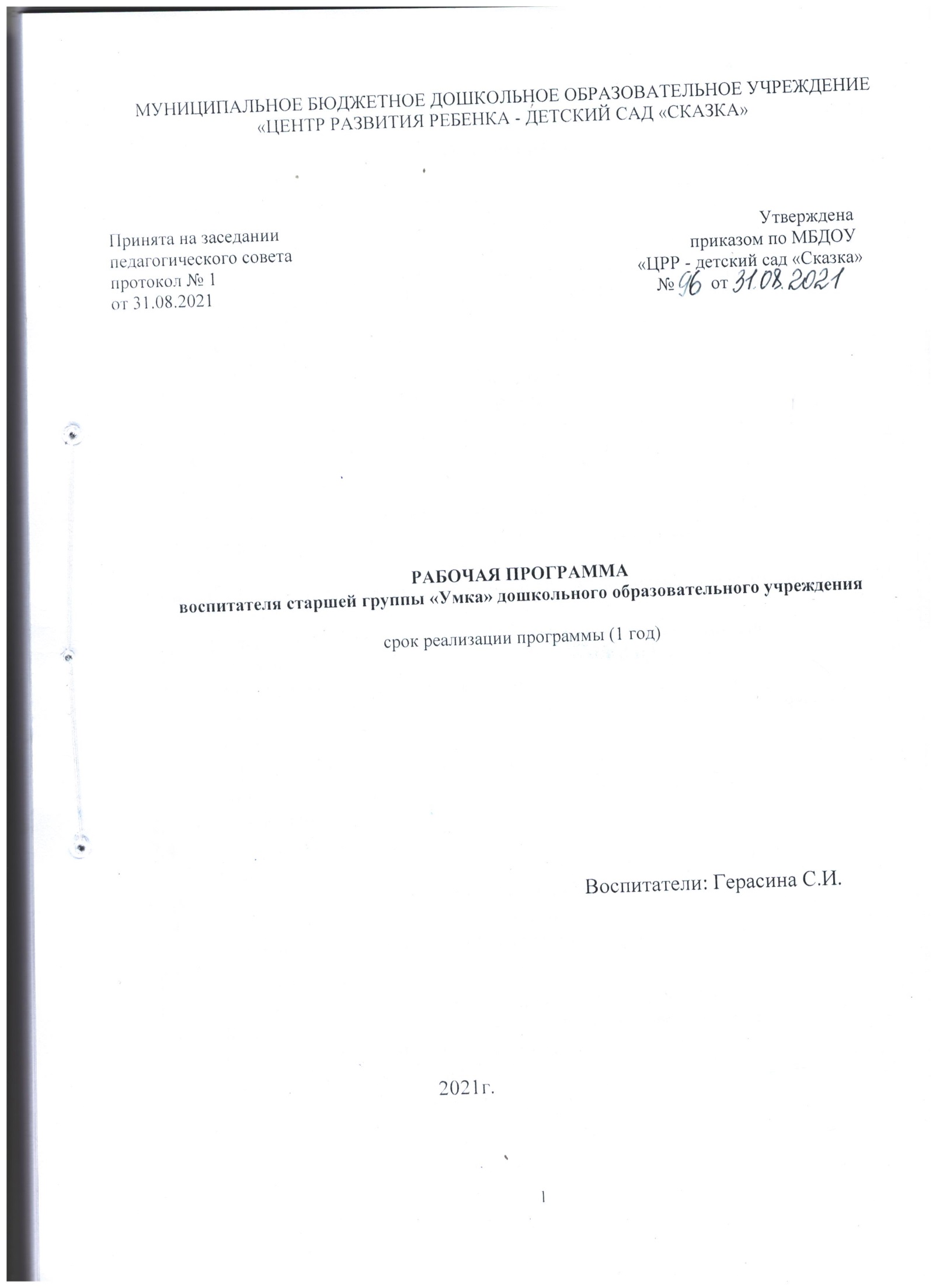 Содержание программы1. Целевой раздел1.1 Пояснительная запискаРабочая программа воспитателя (старшая группа) (далее Программа) является нормативно-управленческим документом, обосновывающим выбор цели, содержания, применяемых методик и технологий, форм организации воспитательно-образовательного процесса в старшей группе ДОУ. Программа направлена на создание условий развития ребенка, открывающих возможности для его позитивной социализации, его личностного развития, развития инициативы и творческих способностей на основе сотрудничества со взрослыми и сверстниками и соответствующим возрасту видам деятельности; на создание развивающей образовательной среды, которая представляет собой систему условий социализации и индивидуализации детей.Она представляет собой модель процесса воспитания и обучения детей, охватывающую все основные моменты их жизнедеятельности с учетом приоритетности видов детской деятельности в возрасте от 5 до 6 лет и обеспечивающую достижение воспитанниками физической и психологической готовности к школе, обеспечивает разностороннее гармоничное развитие детей с учётом их возрастных и индивидуальных особенностей по основным направлениям:физическому,социально-коммуникативному,познавательному,речевому,художественно-эстетическому.Программа разработана в соответствии с Примерной основной образовательной программой дошкольного образования «От рождения до школы» под редакцией Н.Е. Вераксы, Т. С. Комаровой, М. А. Васильевой и Основной образовательной программой муниципального бюджетного дошкольного образовательного учреждения «Центра развития ребёнка - детский сад «Сказка». Охватывает возраст детей от 5 до 6 лет (старшая группа).Рабочая программа строится на принципе личностно-развивающего и гуманистического характера взаимодействия взрослого с детьми.1.1.1. Цели и задачи реализации ПрограммыВедущими целями Программы являются:- создание	благоприятных условий для	полноценного проживания      ребенком дошкольного детства;формирование основ базовой культуры личности;всестороннее развитие психических и физических качеств в соответствии с возрастными и индивидуальными особенностями;подготовка к жизни в современном обществе;к обучению в школе;обеспечение безопасности жизнедеятельности дошкольника.Эти цели реализуются в процессе разнообразных видов детской деятельности: игровой, коммуникативной, трудовой, познавательно-исследовательской, продуктивной, музыкально-художественной, чтения.Для достижения целей программы первостепенное значение имеютзадачи программы:забота о здоровье, эмоциональном благополучии и своевременном всестороннем развитии каждого ребенка;создание в группах атмосферы гуманного и доброжелательного отношения ко всем воспитанникам, что позволяет растить их общительными, добрыми, любознательными, инициативными, стремящимися к самостоятельности и творчеству;максимальное использование разнообразных видов детской деятельности; их интеграция в целях повышения эффективности воспитательно-образовательного процесса;творческая организация (креативность) воспитательно-образовательного процесса;вариативность использования образовательного материала, позволяющая развивать творчество в соответствии с интересами и наклонностями каждого ребенка;уважительное отношение к результатам детского творчества;единство подходов к воспитанию детей в условиях ДОУ и семьи;соблюдение преемственности в работе детского сада и начальной школы, исключающей умственные и физические перегрузки в содержании образования ребенка дошкольного возраста, обеспечивающей отсутствие давления предметного обучения.1.1.2. Принципы и подходы к формированию Программы:поддержки разнообразия детства;сохранения уникальности и самоценности дошкольного детства как важного этапа в общем развитии человека;полноценное	проживание	ребёнком	дошкольного	возраста, обогащения (амплификации) детского развития;индивидуализацию дошкольного образования (в том числе одарённых детей и детей с ограниченными возможностями здоровья);содействие и сотрудничество детей и взрослых, признание ребенка полноценным участником (субъектом) образовательных отношений;поддержку инициативы детей в различных видах деятельности;партнерство с семьей;приобщение детей к социокультурным нормам, традициям семьи, общества и государства;формирование познавательных интересов и познавательных действий ребенка в различных видах деятельности;возрастную адекватность (соответствия условий, требований, методов возрасту и особенностям развития);учёт этнокультурной ситуации развития детей;обеспечение	преемственности дошкольного общего и	начального общего образования.соответствует принципу развивающего образования, целью которого является развитие ребенка;сочетает принципы научной обоснованности и практической применимости (содержание Программы соответствует основным положениям возрастной психологии и дошкольной педагогики;соответствует критериям полноты, необходимости и достаточности (позволяя решать поставленные цели и задачи при использовании разумного «минимума» материала);обеспечивает единство воспитательных, развивающих и обучающих целей и задач процесса образования детей дошкольного возраста, в ходе реализации которых формируются такие качества, которые являются ключевыми в развитии дошкольников;строится с учетом принципа интеграции образовательных областей в соответствии с возрастными возможностями и особенностями детей, спецификой и возможностями образовательных областей; основывается на комплексно- тематическом принципе построения образовательного процесса;предусматривает решение программных образовательных задач в совместной деятельности взрослого и детей, и самостоятельной деятельности дошкольников не только в рамках непосредственно образовательной деятельности, но и при проведении режимных моментов в соответствии со спецификой дошкольного образования;предполагает построение образовательного процесса на адекватных возрасту формах работы с детьми. Основной формой работы с дошкольниками и ведущим видом их деятельности является игра;допускает варьирование образовательного процесса в зависимости от региональных особенностей;строится с учетом соблюдения преемственности между всеми возрастными дошкольными группами и между детским садом и начальной школой.1.1.3. Значимые для разработки и реализации Программы характеристики.Работа ориентирована на разностороннее развитие дошкольников с учетом их возрастных и индивидуальных особенностей по основным направлениям развития и образования детей.Приоритетное направление работы в группе направлено на познавательное развитие, а именно на активную познавательно – исследовательскую деятельность детей, через различные виды технологий и форм работы.Характеристика особенностей развития детей старшего дошкольного возраста.Дети 5 - 6 лет уже могут распределять роли до начала игры и строить свое поведение, придерживаясь роли. Игровое взаимодействие сопровождается речью, соответствующей и по содержанию, и интонационно взятой роли. Речь, сопровождающая реальные отношения детей, отличается от ролевой речи. Дети начинают осваивать социальные отношения и понимать подчиненность позиций в различных видах деятельности взрослых, одни роли становятся для них более привлекательными, чем другие. При распределении ролей могут возникать конфликты, связанные с субординацией ролевого поведения. Наблюдается организация игрового пространства, в котором выделяются смысловой «центр» и «периферия». (В игре «Больница» таким центром оказывается кабинет врача, в игре «Парикмахерская» — зал стрижки, а зал ожидания выступает в качестве периферии игрового пространства.) Действия детей в играх становятся разнообразными.Развивается изобразительная деятельность детей. Это возраст наиболее активного рисования. В течение года дети способны создать до двух тысяч рисунков. Рисунки могут быть самыми разными по содержанию: это и жизненные впечатления детей, и воображаемые ситуации, и иллюстрации к фильмам и книгам. Обычно рисунки представляют собой схематичные изображения различных объектов, но могут отличаться оригинальностью композиционного решения, передавать статичные и динамичные отношения. Рисунки приобретают сюжетный характер; достаточно часто встречаются многократно повторяющиеся сюжеты с небольшими или, напротив, существенными изменениями. Изображение человека становится более детализированным и пропорциональным. По рисунку можно судить о половой принадлежности и эмоциональном состоянии изображенного человека.Конструирование характеризуется умением анализировать условия, в которых протекает эта деятельность. Дети используют и называют различные детали деревянного конструктора. Могут заменить детали постройки в зависимости от имеющегося материала. Овладевают обобщенным способом обследования образца. Дети способны выделять основные части предполагаемой постройки. Конструктивная деятельность может осуществляться на основе схемы, по замыслу и по условиям. Появляется конструирование в ходе совместной деятельности.Дети могут конструировать из бумаги, складывая ее в несколько раз (два, четыре, шесть сгибаний); из природного материала. Они осваивают два способа конструирования:1) от природного материала к художественному образу (ребенок «достраивает» природный материал до целостного образа, дополняя его различными деталями); 2) от художественного образа к природному материалу (ребенок подбирает необходимый материал, для того чтобы воплотить образ).Продолжает совершенствоваться восприятие цвета, формы и величины, строения предметов; систематизируются представления детей. Они называют не только основные цвета и их оттенки, но и промежуточные цветовые оттенки; форму прямоугольников, овалов, треугольников. Воспринимают величину объектов, легко выстраивают в ряд — по возрастанию или убыванию — до 10 различных предметов.             Однако дети могут испытывать трудности при анализе пространственного     положения объектов, если сталкиваются с несоответствием формы и их пространственного расположения. Это свидетельствует о том, что в различных ситуациях восприятие представляет для дошкольников известные сложности, особенно если они должны одновременно учитывать несколько различных и при этом противоположных признаков.             В старшем дошкольном возрасте продолжает развиваться образное мышление. Дети способны не только решить задачу в наглядном плане, но и совершить преобразования объекта, указать, в какой последовательности объекты вступят во взаимодействие и т. д. Однако подобные решения окажутся правильными только в том случае, если дети будут применять адекватные мыслительные средства. Среди них можно выделить схематизированные представления, которые возникают в процессе наглядного моделирования; комплексные представления, отражающие представления детей о системе признаков, которыми могут обладать объекты, а также представления, отражающие стадии преобразования различных объектов и явлений (представления о цикличности изменений): представления о смене времен года, дня и ночи, об увеличении и уменьшении объектов в результате различных воздействий, представления о развитии и т.д.Кроме того, продолжают совершенствоваться обобщения, что является основой словесно-логического мышления. В дошкольном возрасте у детей еще отсутствуют представления о классах объектов. Дети группируют объекты по признакам, которые могут изменяться, однако начинают формироваться операции логического сложения и умножения классов. Так, например, старшие дошкольники при группировке объектов могут учитывать два признака: цвет и форму (материал) и т. д. Как показали исследования отечественных психологов, дети старшего дошкольного возраста способны рассуждать и давать адекватные причинные объяснения, если анализируемые отношения не выходят за пределы их наглядного опыта. Развитие воображения в этом возрасте позволяет детям сочинять достаточно оригинальные и последовательно разворачивающиеся истории.Воображение будет активно развиваться лишь при условии проведения специальной работы по его активизации.Продолжают развиваться устойчивость, распределение, переключаемость внимания.Наблюдается переход от непроизвольного к произвольному вниманию.Продолжает совершенствоваться речь, в том числе ее звуковая сторона. Дети могут правильно воспроизводить шипящие, свистящие и сонорные звуки. Развиваются фонематический слух, интонационная выразительность речи при чтении стихов в сюжетно-ролевой игре и в повседневной жизни.Совершенствуется грамматический строй речи. Дети используют практически все части речи, активно занимаются словотворчеством. Богаче становится лексика: активно используются синонимы и антонимы. Развивается связная речь. Дети могут пересказывать, рассказывать по картинке, передавая не только главное, но и детали.Достижения этого возраста характеризуются распределением ролей в игровой деятельности; структурированием игрового пространства; дальнейшим развитием изобразительной деятельности, отличающейся высокой продуктивностью; применением в конструировании обобщенного способа обследования образца; усвоением обобщенных способов изображения предметов одинаковой формы.Восприятие в этом возрасте характеризуется анализом сложных форм объектов; развитие мышления сопровождается освоением мыслительных средств (схематизированные представления, комплексные представления, представления о цикличности изменений); развиваются умение обобщать, причинное мышление, воображение, произвольное внимание, речь, образ «Я».1.2 Планируемые результаты освоения детьми основной образовательной Программы ДО    1.2.1 Целевые ориентиры, сформулированные в ФГОС дошкольного образования.Целевые ориентиры дошкольного образования представляют собой социально- нормативные возрастные характеристики возможных достижений ребенка на этапе завершения уровня дошкольного образования.Специфика дошкольного детства (гибкость, пластичность развития ребенка, высокий разброс вариантов его развития, его непосредственность и непроизвольность), а также системные особенности дошкольного образования (необязательность уровня дошкольного образования в Российской Федерации, отсутствие возможности вменения ребенку какой-либо ответственности за результат) делают неправомерными требования от ребенка дошкольного возраста конкретных образовательных достижений иобусловливают необходимость определения результатов освоения образовательной программы в виде целевых ориентиров.Целевые ориентиры не подлежат непосредственной оценке, в том числе в виде педагогической диагностики (мониторинга), и не являются основанием для их формального сравнения с реальными достижениями детей. Они не являются основой объективной оценки соответствия, установленным требованиям образовательной деятельности и подготовки детей. Освоение Программы не сопровождается проведением промежуточных аттестаций и итоговой аттестации воспитанников.          Оценка индивидуального развития детей может проводиться педагогом в ходе внутреннего мониторинга становления основных (ключевых) характеристик развития личности ребенка, результаты которого могут быть использованы только для оптимизации образовательной работы с группой дошкольников и для решения задач индивидуализации образования через построение образовательной траектории для детей, испытывающих трудности в образовательном процессе или имеющих особые образовательные потребности.Мониторинг осуществляется в форме регулярных наблюдений педагога за детьми в повседневной жизни и в процессе непосредственной образовательной работы с ними.В качестве показателей оценки основных (ключевых) характеристик развития личности ребенка выделены внешние (наблюдаемые) проявления этих характеристик у ребенка в поведении, в деятельности, во взаимодействии со сверстниками и взрослыми, которые отражают становление этой характеристики на протяжении всего дошкольного возраста. Для построения развивающего образования система мониторинга становления основных (ключевых) характеристик развития личности ребенка учитывает необходимость организации образовательной работы в зоне его ближайшего развития. Поэтому диапазон оценки выделенных показателей определяется уровнем развития интегральной характеристики - от возможностей, которые еще не доступны ребенку, до способности проявлять характеристики в самостоятельной деятельности и поведении.Общая картина по группе позволит выделить детей, которые нуждаются в особом внимании педагога и в отношении которых необходимо скорректировать, изменить способы взаимодействия.Данные мониторинга должны отражать динамику становления основных (ключевых) характеристик, которые развиваются у детей на протяжении всего образовательного процесса. Прослеживая динамику развития основных (ключевых) характеристик, выявляя, имеет ли она неизменяющийся, прогрессивный или регрессивный характер, можно дать общую психолого-педагогическую оценку успешности воспитательных и образовательных воздействий взрослых на разных ступенях образовательного процесса, а также выделить направления развития, в которых ребенок нуждается в помощи.Выделенные показатели отражают основные моменты развития дошкольников, те характеристики, которые складываются и развиваются в дошкольном детстве и обуславливают успешность перехода ребенка на следующий возрастной этап. Поэтому данные мониторинга – особенности динамики становления основных (ключевых) характеристик развития личности ребенка в дошкольном образовании – окажут помощь и педагогу начального общего образования для построения более эффективного взаимодействия с ребенком в период адаптации к новым условиям развития на следующем уровне образования.Целевые ориентиры программы выступают основаниями преемственности дошкольного и начального общего образования. При соблюдении требований к условиям реализации Программы настоящие целевые ориентиры предполагают формирование у детей дошкольного возраста предпосылок к учебной деятельности на этапе завершения ими дошкольного образования.К целевым ориентирам дошкольного образования относятся следующие социально- нормативные возрастные характеристики возможных достижений ребенка:1.2.2. Целевые ориентиры образования на этапе завершения дошкольного образования:ребёнок овладевает основными культурными способами деятельности, проявляет инициативу и самостоятельность в разных видах деятельности — игре, общении, познавательно-исследовательской деятельности, конструировании и др.; способен выбирать себе род занятий, участников по совместной деятельности;ребёнок обладает установкой положительного отношения к миру, к разным видам труда, другим людям и самому себе, обладает чувством собственного достоинства; активно взаимодействует со сверстниками и взрослыми, участвует в совместных играх;способен договариваться, учитывать интересы и чувства других, сопереживать неудачам и радоваться успехам других, адекватно проявляет свои чувства, в том числе чувство веры в себя, старается разрешать конфликты. Умеет выражать и отстаивать свою позицию по разным вопросам.способен сотрудничать, выполнять как лидерские, так и исполнительские функции в совместной деятельности;понимает, что все люди равны вне зависимости от их социального происхождения, этнической принадлежности, религиозных и других верований, их физических и психических особенностей;проявляет симпатию по отношению к другим людям, готовность прийти на помощь тем, кто в этом нуждается;проявляет умение слышать других и стремление быть понятым другими;ребёнок обладает развитым воображением, которое реализуется в разных видах деятельности, и, прежде всего, в игре; владеет разными формами и видами игры, различает условную и реальную ситуации, умеет подчиняться разным правилам и социальным   нормам; умеет   распознавать   различные   ситуации   и  адекватно их оценивать;ребёнок достаточно хорошо владеет устной речью, может выражать свои мысли и желания, может использовать речь для выражения своих мыслей, чувств и желаний, построения речевого высказывания в ситуации общения, может выделять звуки в словах, у ребёнка складываются предпосылки грамотности;у ребёнка развита крупная и мелкая моторика; он подвижен, вынослив, владеет основными движениями, может контролировать свои движения и управлять ими;ребёнок способен к волевым усилиям, может следовать социальным нормам поведения и правилам в разных видах деятельности, во взаимоотношениях со взрослыми и сверстниками, может соблюдать правила безопасного поведения и личной гигиены;проявляет ответственность за начатое дело;ребёнок проявляет любознательность, задаёт вопросы взрослым и сверстникам, интересуется причинно-следственными связями, пытается самостоятельно придумывать объяснения явлениям природы и поступкам людей; склонен наблюдать, экспериментировать. Обладает начальными знаниями о себе, о природном и социальном мире, в котором он живёт; знаком с произведениями детской литературы, обладает элементарными представлениями из области живой природы, естествознания, математики, истории и т.п.; ребёнок способен к принятию собственных решений, опираясь на свои знания и умения в различных видах деятельности.открыт новому, т.е. проявляет стремления к получению новых знаний, положительной мотивации к дальнейшему обучению в школе, институте;проявляет уважение к жизни (в различных её формах) и заботу об окружающей среде;эмоционально отзывается на красоту окружающего мира, произведения народного и профессионального искусства (музыку, танцы, театральную и изобразительную деятельность и т.д.); ощущает гордость за свою страну, её достижения, имеет представления о её географическом разнообразии, много национальности, важнейших исторических событиях;имеет первичные представления о себе, семье, традиционных семейных ценностях, включая традиционные гендерные ориентации, проявляет уважение к своему и противоположному полу;соблюдает элементарные общепринятые нормы, имеет первичные ценностные представления о том, «что такое хорошо и что такое плохо», стремится поступать хорошо; проявляет уважение к старшим и заботу о младших;имеет начальные представления о здоровом образе жизни; воспринимает здоровый образ жизни как ценность.                                              II. Содержательный раздел2.1. Содержание психолого-педагогической работы.Содержание Программы определяется в соответствии с направлениями развития ребенка, соответствует основным положениям возрастной психологии и дошкольной педагогики и обеспечивает единство воспитательных, развивающих и обучающих целей и задач.Целостность педагогического процесса в ДОУ обеспечивается реализацией Примерной основной образовательной программы дошкольного образования в соответствии с ФГОСВоспитание и обучение осуществляется на русском языке - государственном языке РоссииСодержание Программы обеспечивает развитие личности, мотивации и способностей детей в различных видах деятельности и охватывает следующие структурные единицы, представляющие определенные направления развития и образования детей (далее - образовательные области):социально-коммуникативное развитие;познавательное развитие;речевое развитие;художественно-эстетическое развитие;физическое развитие.2.1.1. Содержание образовательной области «Социально-коммуникативное развитие» (обязательная часть)     Содержание образовательной области «Социально-коммуникативное развитие» направлено на:усвоение норм и ценностей, принятых в обществе, включая моральные и нравственные ценности;развитие общения и взаимодействия ребенка со взрослыми и сверстниками;становление самостоятельности, целенаправленности и саморегуляции собственных действий; развитие социального и эмоционального интеллекта, эмоциональной отзывчивости, сопереживания, формирование готовности к совместной деятельности со сверстниками, формирование уважительного отношения и чувства принадлежности к своей семье и к сообществу детей и взрослых в Организации;формирование позитивных установок к различным видам труда и творчества;формирование основ безопасного поведения в быту, социуме, природеБолее подробно содержание психолого-педагогической работы см. «От рождения до школы.» Основная образовательная программа дошкольного образования / под редакцией Н.Е Вераксы, Т.С. Комаровой, М.А. Васильевой. – 4-е изд., перераб. – М.: МОЗАИКАСИНТЕЗ, 2017. – с.70.Парциальная программа «Добрый мир. Православная культура для малышей» под ред. Л.Н. Антоновой. Цель: - формирование основ духовно-нравственной культуры.Задачи: - воспитывать нравственные чувства: милосердие, сострадание, сопереживание, послушание родителям, любовь к семье, Родине, доброе, гуманное отношение к окружающему миру, дружелюбие, взаимопомощь, ответственность и забота, стыдливость совершения безнравственных поступков; - формировать нравственное сознание на основе базовых понятий о духовности, нравственности и норм этики, основных понятий нравственного самосознания; - приучать детей к формам нравственного поведения, прививать навыки благотворительности, воспитывать качества отзывчивости, скромности, стыдливости недостойного поведения, нарушения нравственных норм, заботливого отношения к малышам и старым людям; - учить детей строить отношения в группе на основе взаимоуважения, миролюбия; - развивать качества воли: умеренность в потребностях, умения ограничивать свои желания, подчиняться требованиям взрослых, в поведении выполнять нормы этики; - формировать умение оценивать свои (а не чужие) поступки в соответствии с нравственными нормами этики, не осуждая других; - формировать у детей нравственные основы радостного и жизнеутверждающего мировосприятия; - использовать художественные произведения родного языка, фольклора, библейских выражений в формировании основ доброго (нравственного) поведения человека.Основные принципы работы по формированию у детей основ духовно- нравственной культуры: - духовный ориентир – построение жизни и поступков  на основах христианского совершенства, уклонение от зла и выбор  добра;  - гуманистический принцип – формирование положительного отношения к окружающему миру и людям, сочувствие и сострадание; - естественнонаучный принцип, который основывается на научном понимании социальных процессов, законов развития и становления; - культурологический принцип в соответствии с национальной культурой, ценностями и традициями; - государственный принцип, при котором воспитание осуществляется в соответствии с законодательством Российской Федерации.Примерное содержание работы.Тематические    блоки    программы «Добрый    мир» (содержательный модуль«Духовно-нравственная культура») для детского сада: 1. Устроение мира. Книга 1. Прогулки по дням творчества 2. Устроение отношений в мире (Нормы этики). Книга 2. Хорошо-плохо. Углубляется раскрытие темы устроения мира и показываются первые нравственные правила жизни – послушание – трудолюбие – любовь (забота, милосердие), которые были определены для доброй жизни человека. Отступление от этих правил определяется как зло. На уровне детского восприятия эти этические нормы определены как «хорошо - плохо». Содержанием книги являются шесть тем-рассказов: 1) «Что такое хорошо и что такое плохо» (о добре и зле); 2) «Будь послушным!» (о послушании, трудолюбии); 3) «Помоги!» (о милосердии, добре, заботе); 4) «Не спорь! Прости!» (о прощении, упрямстве); 5) «Будь скромным! Не хвастайся!» (о скромности и хвастовстве);6) «Не кради! Не обманывай!» (о воровстве, хитрости, о смелости, о совести). 3. Устроение отношений в нашей жизни (на основе норм этики). Книга 3. Устроение отношений в нашей жизни. Углубляет этическую тему и показывает примеры благочестивой жизни – того, как эти нормы могут, должны и проявляются в устроении повседневных отношений жизни людей: в семье, в отношении к родной земле – Родине, о православном храме, в отношении к природе, животным – братьям меньшим. 4. Ценности жизни христиан (Главные православные праздники). Книга 4. Православные праздники. Чему мы радуемся. Рассказывается о счастье жизни христиан, христианской радости, отразившихся в главных православных праздниках – Рождества Христова и Воскресения. Здесь же рассказ о празднике «День Ангела» и радостном для детей вне их конфессиональной принадлежности празднике Нового года.  Завершает все книги «Эпилог». Работа в старшей группе начинается с первой книги. В ней материалы каждой темы разработаны последовательно на трёх уровнях представления: - наблюдение на прогулке (эмоциональные впечатления во время прогулки, на которой дети наблюдают явления окружающего мира; - формирование представлений в группе (перевод полученных впечатлений в понятия православной культуры на занятиях в группе, на которых полученные эмоциональные впечатления оформляются и осмысливаются в виде понятий православной культуры при чтении библейских рассказов, обсуждений текстов стихотворений, загадок); - закрепление представлений в творческих формах деятельности– рисовании, пении, аппликации, играх.          Обучение согласно парциальной образовательной программе «Английский для дошкольников» Ю.А. Комаровой способствует формированию общей культуры, развитию интеллектуальных, моральных, эстетических, физических и личностных качеств, формированию предпосылок учебной деятельности, обеспечивающих социальную успешность, сохранение и укрепление здоровья детей дошкольного возраста. Целью реализации программы обучения английскому языку детей дошкольного возраста Cheeky Monkey является создание условий для овладения детьми английским языком как средством развития коммуникативных способностей детей, как инструментом их широкого взаимодействия с миром, обеспечения практики и разных видов деятельности и реализации творческой активности. В общем и целом обучение согласно настоящей программе направлено на формирование основ иноязычной коммуникативной компетенции у детей дошкольного возраста в условиях развития самостоятельности, познавательной и коммуникативной активности, социальной уверенности и ценностных ориентаций, определяющих поведение, деятельность и отношение к миру. Для достижения сформулированной цели необходимо решить ряд конкретных задач, которые подразделяются на практические, развивающие, воспитательные и общеобразовательные.Практические задачи: - формировать у дошкольников навыки и умения самостоятельного решения простейших коммуникативно-речевых задач на английском языке; - научить детей понимать на слух несложную, вполне доступную по содержанию англоязычную речь; - формировать навыки и умения приблизительно правильно с фонетической точки зрения оформления своей речи на английском языке; - научить детей самостоятельно употреблять и понимать наиболее частотные несложные лексические единицы и грамматические структуры, необходимые для овладения коммуникативной тематикой. Развивающие задачи: - развивать психические функции ребёнка (восприятие, внимание, языковая память, воображение, основы языкового мышления и др.) через процесс овладения иностранным языком; - развивать специальные способности, необходимые для обучения иноязычному общению: фонематический слух, имитационные способности, способность к догадке и различению; - способствовать становлению самостоятельности дошкольников и саморегуляции их собственных действий; - развивать творческую активность и речевую культуру. Воспитательные задачи: - воспитывать у детей дошкольного возраста устойчивый интерес к изучению английского языка; - формировать экологическую культуру и стремление к здоровому образу жизни; - воспитывать средствами английского языка чувство патриотизма, толерантности и эмпатии; - формировать уважительное отношение к людям, чувство товарищества и дружбы» - развивать позитивные установки к различным видам труда и творчества; - формировать готовность к обучению в школе. Общеобразовательные задачи: - развивать интерес и любознательное отношение к тому, что связано со страной изучаемого языка; - расширять представления ребёнка об окружающем мире посредством дополнительной лингвострановедческой информации; - формировать представления о поликультурном мире и чувство осознания самих себя в нём; - расширять кругозор дошкольников, формировать их когнитивную инициативу, пополнять их знания о сверстниках в стране изучаемого языка.	Тематическое планирование образовательной деятельности, реализуемой в рамках курса Cheeky Monkey см. Парциальная образовательная программа «Английский для дошкольников» и тематическое планирование / Ю.А. Комарова. – М.: ООО «Русское слово – учебник», 2016. – 160с. – (ФГОС дошкольного образования). Социально-коммуникативное развитие, осуществляемое в рамках курса английского  языка Cheeky Monkey, направлено на усвоение норм и ценностей, принятых в обществе, включая моральные и нравственные ценности; развитие общения и взаимодействия ребёнка со взрослыми и сверстниками; становление самостоятельности, целенаправленности и саморегуляции собственных действий; развитие социального и эмоционального интеллекта, эмоциональной отзывчивости, сопереживания, формирование  готовности  к  совместной  деятельности  со  сверстниками, формирование уважительного отношения и чувства принадлежности к своей семье и к сообществу детей и взрослых; формирование позитивных установок к различным видам труда и творчества; формирование основ безопасного поведения в быту, социуме, природе.Содержание образовательной области «Познавательное развитие» (обязательная часть)Содержание образовательной области «Познавательное развитие» предполагает:развитие интересов детей, любознательности и познавательной мотивации;формирование познавательных действий, становление сознания;развитие воображения и творческой активности;формирование первичных представлений о себе, других людях, объектах окружающего мира, о свойствах и отношениях объектов окружающего мира (форме, цвете, размере, материале, звучании, ритме, темпе, количестве, числе, части и целом, пространстве и времени, движении и покое, причинах и следствиях и др.), о малой родине и Отечестве, представлений о социокультурных ценностях нашего народа, об отечественных традициях и праздниках, о планете Земля, как общий дом людей, об особенностях ее природы, многообразии стран и народов мира.Более подробно содержание психолого-педагогической работы см. от рождения до школы. Основная образовательная программа дошкольного образования / под редакцией Н.Е Вераксы, Т.С. Комаровой, М.А. Васильевой. – 4-е изд., перераб. – М.: МОЗАИКАСИНТЕЗ, 2017. – с. 90Познавательное развитие предполагает развитие у детей интереса к сотворению мира, всего живого. Побуждение детей к рассматриванию окружающего мира с позиции нравственного поведения и творческого участия в создании и сохранении его красоты, добра. Умение сравнивать предметы по их функциональной принадлежности, развивая умения отвечать на вопросы «почему, для чего, как? Откуда?». Знание о родословии своей семьи, об обязанностях детей по отношению к родителям, о послушании старшим.  Умение детей заботиться о близких. Расширение представления детей о родной стране как стране православной культурной традиции, православных праздниках. Привитие чувства благодарности к людям за труд. Воспитание уважения к труду людей. Использование произведений художественной литературы, музыки, живописи. Расширение представления о предметах и явлениях окружающего мира на основе традиционных духовных  и нравственных ценностей.	Познавательное развитие, реализуемое средствами курса английского языка Cheeky Monkey, предполагает развитие интересов детей, любознательности и познавательной мотивации; формирование познавательных действий, становление сознания; развитие воображения и творческой активности; формирование первичных представлений о себе, других людях, объектах окружающего мира, о свойствах и отношениях объектов окружающего мира (форме, цвете, размере, материале, звучании, ритме, темпе, количестве, числе, части и целом, пространстве и времени, движении и покое, причинах и следствиях и др.); формирование элементарных знаний о Малой Родине, Отечестве, странах изучаемого языка; овладение первичными представлениями о социокультурных ценностях нашего народа и народов других стран, многообразии стран и народов мира, о традициях и праздниках своей страны и стран изучаемого языка, о планете Земля как общем доме, об особенностях её природы.2.1.3. Содержание образовательной области «Речевое развитие» (обязательная часть)Содержание образовательной области «Речевое развитие» включает:владение речью как средством общения и культуры;обогащение активного словаря;развитие	связной, грамматически	правильной диалогической и монологической речи;развитие речевого творчества;развитие звуковой и интонационной культуры речи, фонематического слуха;знакомство с книжной культурой, детской литературой, понимание на слух текстов различных жанров детской литературы;формирование	звуковой	аналитико-синтетической активности как предпосылки обучения грамоте.Более подробно содержание психолого-педагогической работы см. от рождения до школы. Основная образовательная программа дошкольного образования / под редакцией Н.Е Вераксы, Т.С. Комаровой, М.А. Васильевой. – 4-е изд., перераб. – М.: МОЗАИКАСИНТЕЗ, 2017. – с.1192.1.4. Содержание образовательной области «Художественно- эстетическое развитие» (обязательная часть)Содержание образовательной области «Художественно- эстетическое развитие» предполагает:развитие предпосылок ценностно-смыслового восприятия и понимания произведений искусства (словесного, музыкального, изобразительного), мира природы;становление эстетического отношения к окружающему миру;формирование элементарных представлений о видах искусства;восприятие музыки, художественной литературы, фольклора;стимулирование сопереживания персонажам художественных произведений;реализацию	самостоятельной	творческой	деятельности детей (изобразительной, конструктивно-модельной, музыкальной и др.).Более подробно содержание психолого-педагогической работы см. от рождения до школы. Основная образовательная программа дошкольного образования / под редакцией Н.Е Вераксы, Т.С. Комаровой, М.А. Васильевой. – 4-е изд., перераб. – М.: МОЗАИКАСИНТЕЗ, 2017. – с. 128     2.1.5. Содержание образовательной области «Физическое развитие» (обязательная часть)«Физическое развитие включает приобретение опыта в следующих видах деятельности детей: двигательной, в том числе связанной с выполнением упражнений, направленных на развитие таких физических качеств, как координация и гибкость; способствующих правильному формированию опорно-двигательной системы организма, развитию равновесия, координации движения, крупной и мелкой моторики обеих рук, а также с правильным, не наносящим ущерба организму, выполнением основных движений (ходьба, бег, мягкие прыжки, повороты в обе стороны), формирование начальных представлений о некоторых видах спорта, овладении подвижными играми с правилами; становление целенаправленности и саморегуляции в двигательной сфере; становление ценностей здорового образа жизни, овладение его элементарными нормами и правилами (в питании, двигательном режиме, закаливании, при формировании полезных привычек и др.)»           Более подробно содержание психолого-педагогической работы см. от рождения до школы. Основная образовательная программа дошкольного образования / под редакцией Н.Е Вераксы, Т.С. Комаровой, М.А. Васильевой. – 4-е изд., перераб. – М.: МОЗАИКАСИНТЕЗ, 2017. – с.1572.2. Особенности планирования образовательного процессаРабочая программа представлена в виде комплексно-тематического планирования с использованием следующих образовательных областей:Физическое развитие;Социально – коммуникативное развитие;Познавательное развитие;Речевое развитие;Художественно – эстетическое развитие.Образовательная область «Физическое развитие» включает в себя направления: здоровье и физическая культура, по содержанию – часто интегрирует с направлениями социально – коммуникативной области.Образовательная область «Социально – коммуникативное развитие имеет направления коммуникация, труд, безопасность. В программе предусмотрена интеграция с образовательными областями «Познавательное» и «Речевое» развитие.Образовательная область «Познавательное развитие» включает в себя формирование элементарных математических представлений и окружающий мир.Образовательная область «Речевое развитие» предусматривает развитие детской речи в большой интеграции с познанием, коммуникацией, художественными направлениями.Образовательная область «Художественно – эстетическое развитие» состоит из направлений – музыка, изобразительная деятельность, художественное творчество и интегрирует со всеми образовательными областями и их направлениями.Методы и средства реализации программы       2.3.1. Особенности взаимодействия педагогического коллектива с семьями воспитанников.Семья является важнейшим общественным институтом, имеющим решающее значение, как для индивидуальной жизни человека, так и для социального, экономического культурологического развитияобщества.Важнейшим условием обеспечения целостного развития личности ребенка является развитие конструктивного взаимодействия с семьей.Ведущая цель — создание необходимых условий для формирования ответственных взаимоотношений с семьями воспитанников и развития компетентности родителей (способности разрешать разные типы социальнo-педагогических ситуаций, связанных с воспитанием ребенка); обеспечение права родителей на уважение и понимание, на участие в жизни детского сада.             Основные задачи взаимодействия детского сада с семьей:изучение отношения педагогов и родителей (законных представителей) к различным вопросам воспитания, обучения, развития детей, условий организации разнообразной деятельности в детском саду исемье;знакомство педагогов и родителей (законных представителей) с лучшим опытом воспитания в детском саду и семье, а также с трудностями, возникающими в семейном и общественном воспитаниидошкольников;информирование друг друга об актуальных задачах воспитания и обучения детей и о возможностях детского сада и семьи в решении данныхзадач;создание в детском саду условий для разнообразного по содержанию и формам сотрудничества, способствующего развитию конструктивного взаимодействия педагогов и родителей сдетьми.Общими требованиями к подготовке родителей (законных представителей) к сопровождению ребёнка-дошкольника в рамках его траектории развития при реализации основной общеобразовательной программы дошкольного образования является информирование родителей о соответствии развития ребенка задачам, поставленным в основной общеобразовательной программе по следующим линиям развития:социально-коммуникативное развитие;познавательное развитие;речевое развитие;художественно-эстетическое развитие;физическое развитие.   Основные направления и формы работы с семьей.  Успешное взаимодействие возможно лишь в том случае, если детский сад знаком с воспитательными возможностями семьи ребенка, а семья имеет представление о дошкольном учреждении, которому доверяет воспитание ребенка. Это позволяет оказывать друг другу необходимую поддержку в развитии ребенка, привлекать имеющиеся педагогические ресурсы для решения общих задач воспитания.Необходимо, чтобы воспитывающие взрослые постоянно сообщали друг другу о разнообразных фактах из жизни детей в детском саду и семье, о состоянии каждого ребенка (его самочувствии, настроении), о развитии детско-взрослых (в том числе детско-родительских) отношений. Такое информирование происходит при непосредственном общении (в ходе бесед, консультаций, на собраниях) либо опосредованно, при получении информации из различных источников: стендов, разнообразных буклетов, интернет-сайта детского сада.Стенды. На стендах размещается тактическая (годичная) и оперативная информация. К тактической информации относятся сведения о режиме дня, о задачах и содержании воспитательно-образовательной работы в группе на год. Оперативная стендовая информация включает сведения об ожидаемых или уже прошедших событиях в группе (детском саду, районе): акциях, конкурсах, выставках, встречах, совместных проектах, экскурсиях.Совместная деятельность педагогов, родителей (законных представителей), детей. Определяющей целью разнообразной совместной деятельности в триаде «педагоги- родители-дети» является удовлетворение не только базисных стремлений и потребностей ребенка, но и стремлений и потребностей родителей и педагогов.Совместная	деятельность воспитывающих взрослых может быть организована в разнообразных традиционных и инновационных формах (акции, семейные гостиные, вечера вопросов и ответов, праздники, прогулки, экскурсии, проектная деятельность). Семейные праздники. Традиционными для детского сада являются            детские праздники, посвященные знаменательным событиям в жизни страны. Семейный праздник в детском саду — это особый день, объединяющий педагогов и семьи воспитанников по случаю какого-либо события.Таким особым днем может стать Новый год, День Победы, Международный День семьи, День матери, Всероссийский День семьи, любви и верности (8июля).Семейные праздники. Традиционными для детского сада являются детские праздники, посвященные знаменательным событиям в жизни страны. Семейный праздник в детском саду — это особый день, объединяющий педагогов и семьи воспитанников по случаю какого-либособытия.Таким особым днем может стать Новый год, День Победы, Международный День семьи, День матери, Всероссийский День семьи, любви и верности (8июля).Проектная деятельность. Проекты меняют роль воспитывающих взрослых в управлении детским садом, в развитии партнерских отношений. Помогают им научиться работать в «команде», овладеть способами коллективной мыслительной деятельности; освоить алгоритм создания проекта, отталкиваясь от потребностей ребенка; достичь позитивной открытости по отношению к коллегам, воспитанникам и родителям, к своей личности; объединить усилия педагогов, родителей и детей с целью реализации проекта.2.3.2. Перспективный план взаимодействия с родителями на 2021 – 2022 учебный год в старшей группеСЕНТЯБРЬ1. Родительское собрание «Старший дошкольный возраст. Какой он?»2. Консультация «Как воспитывать у ребенка самостоятельность?»3. Организация конкурса поделок из природного материала «Дары осени»4. Памятка «Советы доктора Айболита»5. Консультация «Что нельзя и что нужно делать для поддержания интереса детей к познавательному экспериментированию»6. Консультация «Как преодолеть рассеянность?»7. Беседа с родителями «Совместный труд ребенка и взрослого»8. Анкетирование для родителей «Пожелания на год»ОКТЯБРЬ1. Памятка «Ребенок у экрана»2. Консультация «Главные направления в речи детей старшего дошкольного возраста»3. Памятка «Приглашаем к сотрудничеству»4. Беседа для родителей «Основы нравственных отношений в семье»5. Консультация «Ребенок и дорога»6. Буклет «Грипп. Меры предосторожности»7. Информация для родителей «Как отвечать на детские вопросы»НОЯБРЬ1. Консультация «10 рецептов против жадности»2. Беседа для родителей «Авторитет родителей»3. Памятка по пожарной безопасности «Чтобы не было беды»4. Консультация «О вреде компьютерных игр»5. Консультация «Игра, как средство воспитания дошкольников»6. Информация для родителей «Что надо знать о своем ребенке»7. Буклет «Откуда опасность?»ДЕКАБРЬ1. Консультация «Новый год для детей. Как устроить праздник»2. Буклет «Профилактика гриппа и ОРВИ»3. Консультация «Гендерное воспитание детей»4. Памятка «Мальчики и девочки – два разных мира»5. Консультация «Самостоятельность ребенка. её границы»6. Конкурс новогодних поделок «Зимушка – зима»7. Родительское собрание «Эстетическое воспитание детей в семье»8. Папка – передвижка «Внимание! Наступает Зима!»9. Выставка детских рисунков «Мои новогодние подарки»10. Буклет «Осторожно гололед»ЯНВАРЬ1. Консультация «Шесть родительских заблуждений о морозной погоде»2. Беседа «Ребенок и родитель»3. Папка – передвижка «Азбука для родителей»4. Консультация «Что делать, если ребенок не хочет убирать за собой игрушки»5. Информация для родителей «Если к вам домой пришли гости»6. Памятка «Осторожно. Грипп»ФЕВРАЛЬ1. Консультация «Как вырастить защитника»2. Папка – передвижка «День защитника Отечества»3. Выставка детских рисунков «Профессия моего папы»4. Родительское собрание «Знаете ли вы своего ребенка»5. Беседа «Как помочь ребенку стать добрым»6. Консультация «Сделай сам…или о развитии самостоятельности у детей»7. Памятка «Если ребенок боится врачей»8. Консультация «Воспитаем патриота своей Родины»МАРТ1. Памятка «Как предупредить весенний авитаминоз»2. Консультация «Активность ребенка – залог его здоровья»3. Творческие работы детей «Мама – моё солнышко»4. Консультация «Изобразительная деятельность ребенка в домашних условиях»5. Буклет «Как измерить талант?»6. Папка – передвижка «Нашим дорогим мамам посвящается…»7. Консультация «Что рисует ваш ребенок?»8. Выставка рисунков «Мамочка милая, мама моя»АПРЕЛЬ1. Консультация «Семейный климат»2. Памятка «Детский рисунок – ключ к внутреннему миру ребенка»3. Папка – передвижка «Что такое хорошо, что такое плохо»4. Памятка «Дым увидел – не зевай и пожарных вызывай»5. Консультация «Роль конструирования в развитии детей дошкольного возраста»6. Буклет «Дети и театр»7. Беседа для родителей «Вместо телевизора – кисти, клей, краски»8. Консультация «Самостоятельность ребенка. Её границы»МАЙ1. Консультация «О значении обучения ПДД детей дошкольного возраста»2. Родительское собрание «Как отвечать на детские вопросы»3. Консультация «Детские страхи могут испортить всю жизнь»4. Беседа для родителей «Гиперактивность. Как с нею бороться?»5. Папка – передвижка «9 Мая – великий праздник»6. Консультация «Как провести лето с ребенком»7. Анкетирование для родителей «Что рисует ваш ребенок?»8. Оформление стенда для родителей «Детский травматизм»ИЮНЬ1. Консультация «Часто ли лжёт ваш ребенок?»2. Беседа для родителей «Если ребенок невнимателен»3. Консультация «Добрая семья прибавит разума – ума»4. Коллаж для родителей «Познакомьтесь это я!»5. Буклет «Правила поведения у воды»6. Памятка «Первая помощь при укусах насекомых»7. Беседа для родителей «Не забывайте головные уборы. Почему они так важны летом»8. Информация для родителей «Учимся говорить правильно»ИЮЛЬ1. Консультация «Профилактика детского травматизма»2. Памятка «Правила пожарной безопасности»3. Консультация «Солнце, воздух и вода – наши лучшие друзья»4. Информация для родителей «Внимание осанка»5. Памятка «Что должен уметь ребенок в пять лет»6. Консультация «Роль микроклимата семьи в воспитании личностных качеств детей»7. Советы родителям «Детские страшилки и эмоциональное состояние детей»АВГУСТ1. Беседа для родителей «Развивающие игры летом»2. Консультация «Закаливание ребенка летом»3. Фотовыставка «Жизнь ваших детей в детском саду летом»4. Консультация «Эстетическое воспитание детей в семье»5. Информация для родителей «Как измерить талант?»6. Беседа для родителей «О необходимости соблюдения режима дня в детском саду»7. Родительское собрание «Наступает учебный год»8. Буклет «Гармония общения»2.3.3. Способы и направления поддержки детской инициативыВажнейшим условием реализации рабочей программы группы является создание развивающей и эмоционально комфортной для ребенка образовательной среды. Пребывание в детском саду должно доставлять ребенку радость, а образовательные ситуации должны быть увлекательными.Важнейшие образовательные ориентиры:обеспечение эмоционального благополучия детей;создание условий для формирования доброжелательного и внимательного отношения детей к другим людям;развитие	детской	самостоятельности (инициативности,	автономии	и ответственности);развитие детских способностей, формирующихся в разных видах деятельности. Для реализации этих целей педагоги ориентированы на:проявление уважения к личности ребенка и развитие демократического стилявзаимодействия с ним и с другими педагогами;создание условий для принятия ребенком ответственности и проявления эмпатии к другим людям;обсуждение совместно с детьми возникающих конфликтов, помощь в их решении, выработка общих правил, стимулирование проявления уважения друг к другу;обсуждение с детьми важных жизненных вопросов, стимулирование проявления позиции ребенка;стимулирование внимания детей к тому факту, что люди различаются по своим убеждениям и ценностям;обсуждение с родителями (законными представителями) целевых ориентиров, на достижение которых направлена деятельность педагогов МБДОУ, и включение членов семьи в совместное взаимодействие по достижению этих целей.Система образовательной деятельности нацелена то, чтобы у ребенка развивались игра и познавательная активность. В группе созданы условия для проявления таких качеств, как инициативность, жизнерадостность, любопытство и стремление узнавать новое. Образовательная среда и деятельность педагогов стимулируют развитие уверенности в себе, оптимистического отношения к жизни, дает право на ошибку, формирует познавательные интересы, поощряет готовность к сотрудничеству и поддержку другого в трудной ситуации, то есть обеспечивает успешную социализацию ребенка и становление его личности.Изучаемые детьми темы выступают как материал для достижения целей образовательной работы — развития способностей и инициативы ребенка, овладения доступными для дошкольного возраста культурными средствами (наглядными моделями и символами). Благодаря этому образовательная программа становится залогом подготовки детей к жизни в современном обществе, требующем умения учиться всю жизнь и при этом разумно и творчески относиться к действительности.Все ситуации повседневной жизни, в которых оказывается ребенок в группе, имеют образовательное значение: на прогулке и во время режимных моментов ребенок выстраивает отношение к себе и другим, учится быть инициативным и принимать решения, использовать свое мышление и воображение. 2.3.4. Взаимодействие МБДОУ с социумом. Развитие социальных связей дошкольников дает дополнительный импульс для духовного развития и обогащения личности ребенка, что в конечном итоге ведет к повышению качества дошкольного образования. Социальными партнерами в воспитании и развитии детей стали: - встречи с работниками пожарной части, - экскурсия старшей группы в Дом культуры для ознакомления со студиями и кружками, экскурсии в библиотеку и совместные мероприятия с целью приобщения детей к культуре чтения художественной литературы и бережному отношению к книжному фонду библиотеки. - воспитание уважения к труду своих родителей через встречи с родителями разных профессий. Эти связи нашей группы и этими учреждениями позволяет использовать максимум возможностей для развития интересов детей и их индивидуальных возможностей, решать многие образовательные задачи, тем самым, повышая качество образовательных услуг и уровень реализации образовательных стандартов дошкольного образования.2.4. Тематическое планирование на 2020 – 2021уч.г.Предлагаемое содержание деятельности носит целенаправленный характер (раскрытие темы) и не исчерпывает всей полноты образовательной работы педагога.Педагог самостоятельно распределяет всю образовательную работу по дням недели, учитывая нагрузку и интересы детей.2.5 Перспективное планирование по образовательным областям: (познавательное развитие, речевое развитие, социально- коммуникативное развитие, физическое развитие, художественно-эстетическое развитие)                                Старшая группа _2020_/_2021 учебный год                                         III Организационный раздел3.1. Особенности организации образовательного процесса. Режим дня в старшей группеПравильный распорядок дня — это рациональная продолжительность и разумное чередование различных видов деятельности и отдыха детей в течение суток. Основным принципом правильного построения распорядка является его соответствие возрастным психофизиологическим особенностям детей. Следует стремиться к тому, чтобы приблизить режим дня к индивидуальным особенностямребенка.Режим дня составлен с расчетом на 12-часовое пребывание ребенка в детском саду. В режиме дня указана общая длительность занятий, включая перерывы между их различными видами. Педагог самостоятельно дозирует объем образовательной нагрузки, не превышая при этом максимально допустимую санитарно-эпидемиологическими правилами и нормативами нагрузку. В теплое время года часть занятий можно проводить на участке во время прогулки.В середине занятий статического характера рекомендуется проводить физкультминутки.Распорядок дня является примерным, его можно корректировать с учетом особенностей работы конкретного дошкольного учреждения (контингента детей, климата в регионе, наличия бассейна, времени года, длительности светового дня и т. п.).Важно, чтобы каждый ребенок чувствовал себя в детском саду комфортно, безопасно; знал, что его здесь любят, что о нем позаботятся. Повышенное внимание надо уделять детям, которые неохотно расстаются с родителями и не хотят оставаться в группе, особенно в период адаптации к детскому саду.В детском саду разработан гибкий режим дня, учитывающий возрастные психофизиологические возможности детей, их интересы и потребности, обеспечивающий взаимосвязь планируемых занятий с повседневной жизнью детей в детском саду. Кроме того, учитываются климатические условия (в течение года режим дня меняется дважды). В отличие от зимнего в летний оздоровительный период увеличивается время пребывания детей на прогулке. Прогулка организуется 2 раза в день: в первую половину дня - до обеда и во вторую половину - после дневного сна или перед уходом детей домой. При температуре воздуха ниже -15°С и скорости ветра более 7 м/с продолжительность прогулки сокращается. Прогулка не проводится при температуре воздуха ниже -20°С и скорости ветра более 15 м/с. Во время прогулки с детьми проводятся игры и физические упражнения. Подвижные игры проводят в конце прогулки передвозвращением детей в помещение ДОУ. Самостоятельная деятельность детей (игры, подготовка к занятиям, личная гигиена и др.) занимает в режиме дня не менее 3-4 часов. В режиме дня указана общая длительность организованной образовательной деятельности, включая перерывы между ее различными видами. Педагог самостоятельно дозирует объем образовательной нагрузки, не превышая при этом максимально допустимую санитарно-эпидемиологическими правилами и нормативами нагрузку. Для эффективного решения программных задач крайне желательно ежедневное чтение. Для детей 5-6 лет длительность чтения, с обсуждением прочитанного рекомендуется до 20 -25 минут.Цикличность процессов жизнедеятельности обуславливают необходимость выполнение режима, представляющего собой рациональный порядок дня, оптимальное взаимодействие и определённую последовательность периодов подъёма и снижения активности, бодрствования и сна. Режим дня в детском саду организуется с учётом физической и умственной работоспособности, а также эмоциональной реактивности в первой и во второй половине дня.При составлении и организации режима дня учитываются повторяющиеся компоненты:время приёма пищи;укладывание на дневной сон;общая длительность пребывания ребёнка на открытом воздухе и в помещении при выполнении физических упражнений.Режим дня соответствует возрастным особенностям детей старшей группы и способствует их гармоничному развитию. Максимальная продолжительность непрерывного бодрствования детей 5-6 лет составляет 5,5 - 6 часов.Режим дня. Холодный период.                                        Режим дня детей на теплый период года3.2. Расписание ООД старшей группы                    Планирование непрерывной образовательной деятельности3.3. Образовательная деятельность в ходе режимных моментовфизическое развитие: комплексы закаливающих процедур (оздоровительные прогулки, мытье рук прохладной водой перед каждым приемом пищи, полоскание рта и горла после еды, воздушные ванны, ходьба босиком по ребристым дорожкам до и после сна, контрастные ножные ванны), утренняя гимнастика, упражнения и подвижные игры во второй половинедня;социально-коммуникативное развитие: ситуативные беседы при проведении режимных моментов, подчеркивание их пользы; развитие трудовых навыков через поручения и задания, дежурства, навыки самообслуживания; помощь взрослым; участие детей в расстановке и уборке инвентаря и оборудования для занятий, формирование навыков безопасного поведения при проведении режимныхмоментов;речевое развитие: создание речевой развивающей среды; свободные диалоги с детьми в играх, наблюдениях, при восприятии картин, иллюстраций, мультфильмов; ситуативные разговоры с детьми; называние трудовых действий и гигиенических процедур, поощрение речевой активности детей; обсуждения (пользы закаливания, занятий физической культурой, гигиенических процедур);познавательное развитие: построение конструкций для подвижных игр и упражнений (из мягких блоков, спортивногооборудования);ситуативные беседы при проведении режимных моментов,художественно эстетическое развитие: использование музыки в повседневной жизни детей, в игре, в досуговой деятельности, на прогулке, в изобразительной деятельности, при проведении утренней гимнастики, привлечение внимания детей к разнообразным звукам в окружающем мире, к оформлению помещения, привлекательности оборудования, красоте и чистоте окружающих помещений, предметов,игрушек.Самостоятельная деятельность детей:физическое развитие: самостоятельные подвижные игры, игры на свежем воздухе, спортивные игры и занятия (катание на санках, лыжах, велосипеде и пр.);социально-коммуникативное развитие: индивидуальные игры, совместные игры, все виды самостоятельной деятельности, предполагающие общение сосверстниками;речевое развитие: самостоятельное чтение детьми коротких стихотворений, самостоятельные игры по мотивам художественных произведений, самостоятельная работа в уголке книги, в уголке театра,познавательное развитие: сюжетно-ролевые игры, рассматривание книг и картинок; самостоятельное раскрашивание «умных раскрасок», развивающие настольно-печатные игры, игры на прогулке.Художественно эстетическое развитие: предоставление детям возможности самостоятельно рисовать, лепить, конструировать (преимущественно во второй половине дня); рассматривать репродукции картин, иллюстрации, музицировать (пение, танцы), играть на детских музыкальных инструментах (бубен, барабан, колокольчик и пр.), слушать музыку.3.4. Культурно-досуговая деятельность (особенности традиционных событий, праздников, мероприятий)В соответствии с требованиями ФГОС ДО, в рабочую программу включен раздел«Культурно-досуговая деятельность», посвященный особенностям традиционных событий, праздников, мероприятий. Развитие культурно-досуговой деятельности дошкольников по интересам позволяет обеспечить каждому ребенку отдых (пассивный и активный), эмоциональное благополучие, способствует формированию умения занимать себя.В разделе обозначены задачи педагога по организации досуга детей старшей возрастной группы.Отдых. Развивать желание детей в свободное время заниматься интересной самостоятельной деятельностью. Формировать основы досуговой культуры (игры, чтение книг, рисование, лепка, конструирование, прогулки, походы и т.д.).Развлечения. Создавать условия для проявления культурно-познавательных потребностей, интересов, запросов и предпочтений, а также использования полученных знаний и умений для проведения досуга. Способствовать появлению спортивных увлечений, стремления заниматься спортом.Праздники. Формировать у детей представления о будничных и праздничных днях. Вызывать эмоционально положительное отношение к праздникам, желание активно участвовать в их подготовке (украшение групповой комнаты, музыкального зала, участка детского сада и т.д.). Воспитывать внимание к окружающим людям, стремление поздравить их с памятными событиями, преподнести подарки, сделанные своимируками.Самостоятельная деятельность. Создавать условия для развития индивидуальных способностей и интересов детей (наблюдения, экспериментирование, собирание коллекций и т.д.). Формировать умение и потребность организовывать свою деятельность, соблюдать порядок и чистоту. Развивать умение взаимодействовать со сверстниками, воспитателями и родителями.Творчество. Развивать художественные наклонности в пении, рисовании, музицировании. Поддерживать увлечения детей разнообразной художественной и познавательной деятельностью, создавать условия для посещения кружков и студий.3.5.  Условия реализации ООП ДОПод понятием среды подразумевается окружающая обстановка природного, социально- бытового и/или культурно-эстетического характера. Это условия существования человека, его жизненное пространство. Среда может приобретать специально проектируемую направленность, и в этом случае о ней говорят, как о важном факторе формирования личности — образовательной среде (Т. С. Комарова, С. Л. Новоселова, Г. Н. Пантелеев, Л. П. Печко, Н. П. Сакулина, Е. О. Смирнова, Е. И. Тихеева, Е. А. Флерина, С. Т. Шацкий и др.).Образовательная среда в детском саду предполагает специально созданные условия, такие, которые необходимы для полноценного проживания ребенком дошкольного детства. Под предметно-развивающей средой понимают определенное пространство, организационно оформленное и предметно насыщенное, приспособленное для удовлетворения потребностей ребенка в познании, общении, труде, физическом и духовном развитии в целом. Современное понимание развивающей предметно-пространственной среды включает в себя обеспечение активной жизнедеятельности ребенка, становления его субъектной позиции, развития творческих проявлений всеми доступными, побуждающими к самовыражению средствами.Основные требования к организации средыРазвивающая предметно-пространственная среда дошкольной организации должна быть:содержательно-насыщенной развивающей;трансформируемой;полифункциональной;вариативной;доступной;безопасной;здоровьесберегающей;эстетически-привлекательной.В издательстве «МОЗАИКА-СИНТЕЗ» готовится специальное пособие, в котором помимо принципов организации развивающей предметно-пространственной среды будут приведены подробные перечни материалов и оборудования для оснащения помещений (групповых комнат, музыкального и спортивного залов и пр.) и участка детского сада.Основные принципы организации средыОборудование помещений дошкольного учреждения должно быть безопасным, здоровьесберегающим, эстетически привлекательным и развивающим. Мебель должна соответствовать росту и возрасту детей, игрушки — обеспечивать максимальный для данного возраста развивающий эффект.Развивающая предметно-пространственная среда должна быть насыщенной, пригодной для совместной деятельности взрослого и ребенка, и самостоятельной деятельности детей, отвечающей потребностям детского возраста.В младших группах в основе замысла детской игры лежит предмет, поэтому взрослый каждый раз должен обновлять игровую среду (постройки, игрушки, материалы и др.), чтобы пробудить у малышей любопытство, познавательный интерес, желание ставить и решать игровую задачу. В групповой комнате необходимо создавать условия для самостоятельной двигательной активности детей: предусмотреть площадь, свободную от мебели и игрушек, обеспечить детей игрушками, побуждающими к двигательной игровой деятельности, менять игрушки, стимулирующие двигательную активность, несколько раз в день.В старших группах замысел основывается на теме игры, поэтому разнообразная полифункциональная предметная среда пробуждает активное воображение детей, и они всякий раз по-новому перестраивают имеющееся игровое пространство, используя гибкие модули, ширмы, занавеси, кубы, стулья. Трансформируемость предметно-игровой среды позволяет ребенку взглянуть на игровое пространство с иной точки зрения, проявить активность в обустройстве места игры и предвидеть ее результаты.Развивающая предметно-пространственная среда должна обеспечивать доступ к объектам природного характера; побуждать к наблюдениям на участке детского сада (постоянным и эпизодическим) за ростом растений, участию в элементарном труде, проведению опытов и экспериментов с природным материалом.Развивающая предметно-пространственная среда должна организовываться как культурное пространство, которое оказывает воспитывающее влияние на детей (изделия народного искусства, репродукции, портреты великих людей, предметы старинного быта и пр.).Пространство группы следует организовывать в виде хорошо разграниченных зон («центры», «площадки»), оснащенных большим количеством развивающих материалов (книги, игрушки, материалы для творчества, развивающее оборудование и пр.). Все предметы должны быть доступны детям.Подобная организация пространства позволяет дошкольникам выбирать интересные для себя занятия, чередовать их в течение дня, а педагогу дает возможность эффективно организовывать образовательный процесс с учетом индивидуальных особенностей детей.Оснащение уголков должно меняться в соответствии с тематическим планированием образовательного процесса.В качестве центров развития могут выступать:уголок для сюжетно-ролевых игр;книжный уголок;зона для настольно-печатных игр;выставка (детского рисунка, детского творчества, изделий народных мастеров и т.д.);уголок природы (наблюдений за природой);спортивный уголок;уголок для игр с водой и песком;уголки для разнообразных видов самостоятельной деятельности детей — конструктивной, изобразительной, музыкальной и др.;игровой центр с крупными мягкими конструкциями (блоки, домики, тоннели и пр.) для легкого изменения игрового пространства;игровой центр (с игрушками, строительным материалом).Развивающая предметно-пространственная среда должна выступать как динамичное пространство, подвижное и легко изменяемое. При проектировании предметной среды следует помнить, что «застывшая» (статичная) предметная среда не сможет выполнять своей развивающей функции в силу того, что перестает пробуждать фантазию ребенка. В целом принцип динамичности — статичности касается степени подвижности игровых пространств, вариантности предметных условий и характера детской деятельности. Вместе с тем, определенная устойчивость и постоянство среды — это необходимое условие ее стабильности, привычности, особенно если это касается мест общего пользования (библиотечка, шкафчик с игрушками, ящик с полифункциональным материалом и т. п.).Особенности организации развивающей предметно-пространственной среды для различных психолого-педагогических задач изложены в разделе «Психолого-педагогические условия реализации программы».Предметно-развивающая среда группыВ группе для развития и воспитания детей создана правильная, целесообразная, удобная, информационная развивающая среда, настраивающая на эмоциональный лад и обеспечивающая гармоничное отношение между ребёнком и окружающим миром. Развивающая среда спланирована с учётом возраста детей. Нам удалось создать условия соответствующие познавательным, эстетическим, коммуникативным, общекультурным потребностям детей.Предметы для игр хранятся на открытых полках шкафов. Игрушки среднего и мелкого размера дети используют по своему усмотрению, для самостоятельной игры.Для развития речи нами созданы серии сюжетных картинок, альбомы для рассматривания, картотеки «домашние и дикие животные, спорт, растения, птицы, жители океана. народно- прикладное искусство и другие» различное лото, дидактические игры, детская библиотека с подборкой книг по программе старшего возраста, любимыми произведениями детей и т.д.В уголке социального развития хранятся фотографии, семейные альбомы.В патриотическом уголке имеется материал для старшего возраста: кукла в русском национальном костюме, глобус, карта России, портрет президента РФ, оформлены альбомы «Моя Россия» (где собран материал: труд человека, военная техника, природа). Так же подобран наглядный материал с фигурками животных разных климатических зон Земли.В группе создан уголок, где собрано огромное количество пазлов, для развития мелкой моторики рук мышления и вниманияУголок театрализации с различными видами театров, ширмами, элементами костюмов.Экспериментальный уголок с природным материалом, сыпучими материалами, ёмкостями разной вместимости, календарём природы, опрыскивателями, комнатными растениями.Уголок художественного творчества с разными видами бумаги, книжками раскрасками, трафаретами, пластилином для лепки, детскими музыкальными инструментами, портретами детских писателей и композиторов.Для сюжетно-ролевых игр в нашей группе имеются необходимые атрибуты в соответствии с возрастом и половой принадлежности детей. «Семья», «Детский сад», «Строители»,«Поликлиника», «Мини-маркет», «Библиотека».На участке детского сада имеется выносное спортивно-игровое оборудование для организации двигательной активности воспитанников.Для родителей оформлены информационные уголки, из которых они узнают о жизнедеятельности группы и проводимых мероприятиях. Имеются уголки детского творчества выставки работ детей для родителей3.5.1. Развивающая предметно-пространственная среда старшей группы3.6. Учебно – методическое обеспечение старшей группыПеречень методических пособий, используемых в работе с детьми старшего возраста представляется на основе учебно-методического комплекса реализуемой в ДОУ образовательной программы:ОТ РОЖДЕНИЯ ДО ШКОЛЫ. Основная образовательная программа дошкольного образования под ред. Н. Е. Вераксы, Т. С. Комаровой, М. А. Васильевой. – 4-е изд., перераб.- М.: МОЗАИКА- СИНТЕЗ, 2017 г. – 352с.Примерное комплексно – тематическое планирование к программе «От рождения до школы» старшая группа / В. В. Гербова, Н. Ф. Губанова, О. В. Дыбина и др. - М.: МОЗАИКА-СИНТЕЗ, 2017 г.- 176с.Образовательный процесс: планирование на каждый день по программе «От рождения до школы» под редакцией Н. Е. Вераксы, Т. С. Комаровой, М. А. Васильевой. Сентябрь-ноябрь. Старшая группа (от 5 до 6 лет) / авт.-сост. Н. Н Черноиванова, Н. Н. Гладышева. – Изд. 2-е. – Волгоград: Учитель, 2016. -351с.Комплексные занятия по программе «От рождения до школы» под редакцией Н. Е. Вераксы, Т. С. Комаровой, М. А. Васильевой. Старшая группа (от 5 до 6 лет) / авт.- сост. Н. В. Лободина. – Изд. 2-е – Волгоград: Учитель, 2017. -399с.Формирование элементарных математических представлений Старшая группа (5-6 лет). И. А. Помораева, В. А. Позина - М.: Мозаика-Синтез, 2017. 80с.Ознакомление с предметным и социальным окружением. Старшая группа (5-6 лет). О. В. Дыбина. - М.: Мозаика-Синтез, 2017. - 80с.Ознакомление с природой в детском саду. Старшая группа (5-6 лет). О. А. Соломенникова. - М.: Мозаика-Синтез, 2017. – 112с.Развитие речи в детском саду. Старшая группа (5-6 лет). В. В. Гербова. М.: Мозаика-Синтез, 2017. – 144с.Конструирование из строительного материала. Старшая группа (5-6 лет). Л. В. Куцакова. М.: Мозаика-Синтез, 2016. – 64с.Физическая культура в детском саду. Старшая группа (5-6 лет). Пензулаева Л. И. М.: МОЗАИКА-СИНТЕЗ, 2017.-Изобразительной деятельности в детском саду. Старшая группа (5-6 лет). Т. С. Комарова. М.: Мозаика-Синтез, 2017. – 128с.Конструирование из бумаги в детском саду / И. В. Новикова. Академия развития, 2010. – 96с. Рисование с детьми 5-6 лет. Сценарий занятий. – М.: Мозаика- Синтез, 2016. – 112с.Сборник подвижных игр. Для занятий с детьми 2 -7 лет / Авт.-сост. Э. Я. Степаненкова. – М.: Мозаика- Синтез,2017.- 144с.3.7 Мониторинг образовательного процесса в детском садуИнструментарий педагогической диагностики представляет собой описание тех проблемных ситуаций, вопросов, поручений, ситуаций наблюдения, которые вы используете для определения уровня сформированного у ребенка того или иного параметра оценки. Следует отметить, что часто в период проведения педагогической диагностики данные ситуации, вопросы и поручения могут повторяться, с тем, чтобы уточнить качество оцениваемого параметра. Это возможно, когда ребенок длительно отсутствовал в группе или когда имеются расхождения в оценке определенного параметра между педагогами, работающими с этой группой детей. Музыкальные и физкультурные руководители, педагоги дополнительного образования принимают участие в обсуждении достижений детей группы, но разрабатывают свои диагностические критерии в соответствии со своей должностной инструкцией и направленностью образовательной деятельности.Важно отметить, что каждый параметр педагогической оценки может быть диагностирован несколькими методами, с тем, чтобы достичь определенной точности. Также одна проблемная ситуация может быть направлена на оценку нескольких параметров, в том числе из разных образовательных областей.Основные диагностические методы педагога образовательной организации:наблюдение (целенаправленное и систематическое изучение объекта, сбор информации, фиксация действий и проявлений поведения объекта);создание диагностических игровых, образовательных ситуаций;беседа;опрос;анализ продуктов деятельности;сравнительный анализ.Формы проведения педагогической диагностики:индивидуальная;подгрупповая;групповая.Описание инструментария педагогической диагностики могут меняться по усмотрению педагогов. Это объясняется разным контингентом воспитанников и разным наполнением развивающей среды группы.Примеры описания инструментария по образовательным областямОбразовательная область «Социально-коммуникативное развитие»Старается соблюдать правила поведения в общественных местах, в общении со взрослыми и сверстниками, вприроде.Методы: наблюдение в быту и в организованной деятельности, проблемная ситуация. Форма проведения: индивидуальная, подгрупповая, групповая.Задание: фиксировать на прогулке, в самостоятельной деятельности стиль поведения и общения ребенка.Материал: игрушки Муравей и Белка, макет леса с муравейником и дерева с дуплом. Задание: «Пригласи Муравья к Белочке в гости».2. Может дать нравственную оценку своим и чужим поступкам/действиям. Методы: беседа, проблемная ситуация.Материал: случившаяся ссора детей. Форма проведения: подгрупповая.Задание: «Что у тебя случилось, почему вы поссорились? Что чувствуешь ты? Почему ты рассердился? Почему он плачет?»Имеет предпочтение в игре, выборе видов труда и творчества. Методы: наблюдение(многократно).Материал: необходимые материалы для труда на участке, в уголке природы, в игровой комнате, материалы для рисования, лепки, аппликации, конструирования. различные настольно- печатные игры.Форма проведения: индивидуальная, групповая.Задание: «Выберите себе то, чем бы хотели сейчас заниматься».Образовательная область «Познавательное развитие»Знает свои имя и фамилию, адрес проживания, имена и фамилии родителей, их профессию. Методы: беседа.Форма проведения: индивидуальная.Задание: «Скажи, пожалуйста, как тебя зовут? Как твоя фамилия? Где ты живешь? На какой улице? Как зовут папу/маму? Кем они работают?»Различает круг, квадрат, треугольник, прямоугольник, овал. Соотносит объемные и плоскостные фигуры.Методы: проблемная ситуация.Материал: круг, квадрат, треугольник, прямоугольник, овал одного цвета и разного размера, шар, цилиндр, куб разного размера.Форма проведения: индивидуальная, подгрупповая. Задание: «Найди, что к чему подходит по форме».Образовательная область «Речевое развитие»1. Поддерживает беседу, высказывает свою точку зрения, согласие/несогласие, использует все части речи. Подбирает к существительному прилагательные, умеет подбирать синонимы.Методы: проблемная ситуация, наблюдение.Материал: сюжетная картина «Дети в песочнице», ситуация ответа детей на вопрос взрослого. Форма проведения: индивидуальная, подгрупповая.Задание: «Что делают дети? Как ты думаешь, что чувствует ребенок в полосатой кепке? Ядумаю, что он радуется. Почему ты так думаешь? Как про него можно сказать, какой он?»Образовательная область «Художественно-эстетическое развитие»1. Правильно держит ножницы, использует разнообразные приемы вырезания. Методы: проблемная ситуация, наблюдение.Материал: ножницы, листы бумаги с нарисованными контурами. Форма проведения: индивидуальная, подгрупповая.Задание: «Вырежи так, как нарисовано».Образовательная область «Физическое развитие»1. Умеет метать предметы правой и левой руками в вертикальную и горизонтальную цель, отбивает и ловит мяч.Методы: проблемная ситуация, наблюдение в быту и организованной деятельности. Материал: мяч, корзина, стойка-цель.Форма проведения: индивидуальная, подгрупповая.Задание: «Попади в корзину мячом правой рукой, потом левой рукой. Теперь попробуем попасть в стойку-цель. Теперь играем в игру «Лови мяч и отбивай».ЛитератураКаменская В. Г., Зверева С. В. К школьной жизни готов! — СПб.,2001.Каменская В. Г. Детская психология с элементами психофизиологии. — М.,2005.Ноткина Н. А. и др. Оценка физического и нервно-психического развития детей раннего и дошкольного возраста. — СПб,2003.Урунтаева Г. А., Афонькина Ю. А. Практикум по детской психологии. — М.,2001Образовательная область «Социально-коммуникативное развитие»Воспитатели		Группа 	Образовательная область «Познавательное развитие»Воспитатели		Группа 	Образовательная область «Речевое развитие»Воспитатели	ГруппаОбразовательная область «Художественно-эстетическое развитие»Воспитатели		ГруппаОбразовательная область «Физическое развитие»Воспитатели		ГруппаВыводы:Выводы: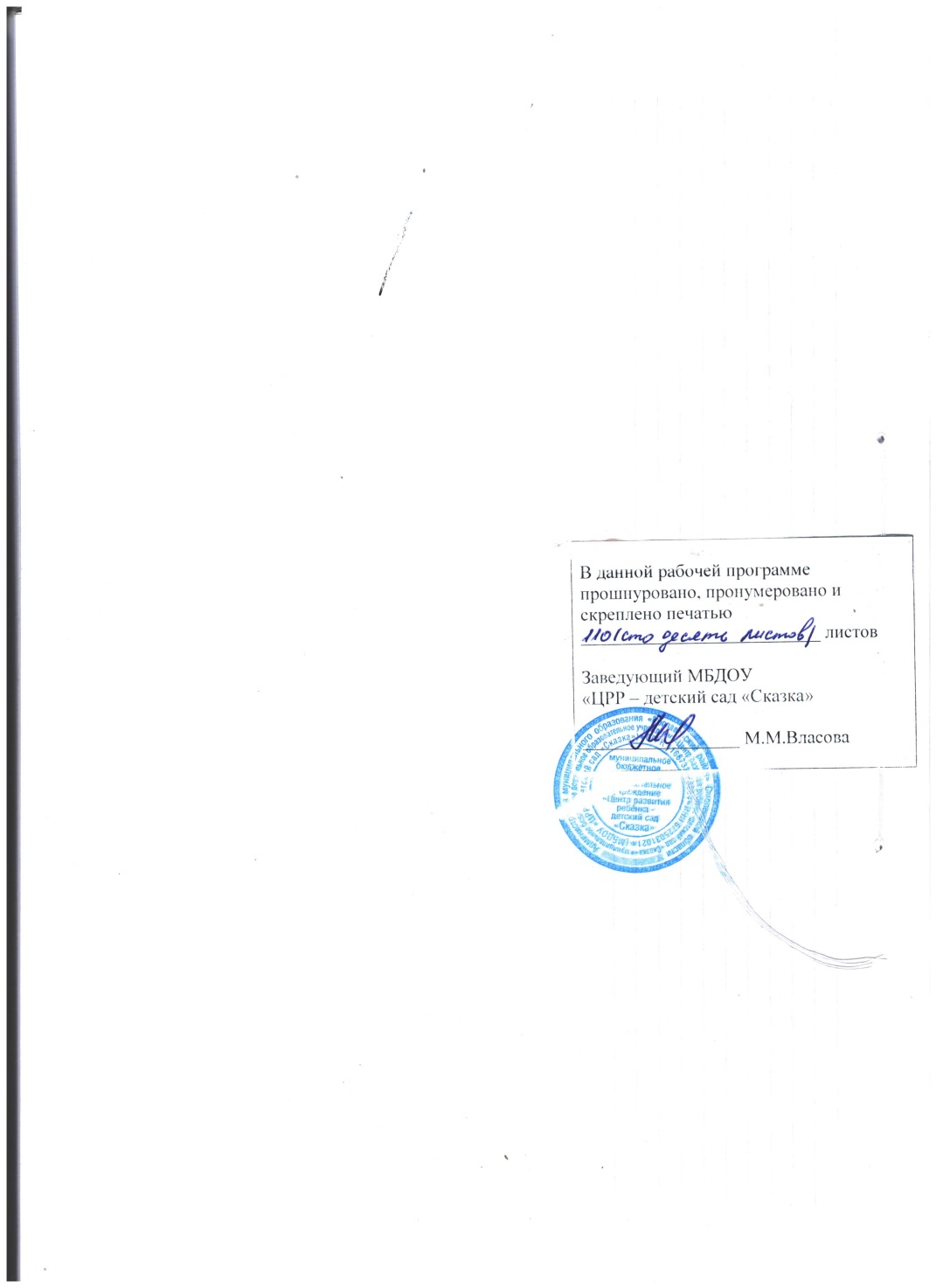 №п/пСодержаниестрIЦелевой раздел1.1Пояснительная записка  41.1.1Цели и задачи реализации Программы  51.1.2Принципы и подходы к формированию Программы    61.1.3Значимые для разработки и реализации Программы характеристики  71.2Планируемые результаты освоения воспитанниками Программы 91.2.1.Целевые ориентиры, сформированные в ФГОС дошкольного образования 91.2.2.Целевые ориентиры образования на этапе завершения дошкольного образования 10IIСодержательный раздел2.1Содержание психолого-педагогической работы ДОУ 122.1.1  Содержание образовательной области «Социально-коммуникативное развитие»  122.1.2Содержание   образовательной   области «Познавательное развитие» 152.1.3Содержание образовательной области «Речевое развитие» 162.1.4Содержание образовательной области «Художественно-эстетическое развитие» 162.1.5Содержание образовательной области «Физическое развитие» 172.2Особенности планирования образовательного процесса 172.3Методы и средства реализации программы182.3.1Особенности	взаимодействия	педагогического	коллектива	с семьямивоспитанников 192.3.2.Перспективный план взаимодействия с родителями 202.3.3.Способы и направления поддержки детской инициативы232.3.4.Взаимодействие МБДОУ с социумом242.4.Тематическое планирование 242.5.Перспективное планирование по образовательным областям28IIIОрганизационный раздел3.1Особенности организации образовательного процесса. Режим дня.633.2Расписание ООД   663.3Образовательная деятельность в ходе режимных моментов 673.4Культурно – досуговая деятельность (особенности традиционных событий, праздников, мероприятий)693.5Условия реализации ООП ДО703.5.1.Развивающая предметно-пространственная среда   733.6Учебно-методическое обеспечение Программы  78Список литературы783.7Мониторинг образовательного процесса в детском саду79МетодыСредстваСловесные методы:Рассказ, объяснение, беседа, разъяснение, поручение, анализ ситуаций, обсуждение, увещевание, работа с книгой.Устное или печатное слово: Фольклор: песни, потешки, заклички, сказки, пословицы, былины;Поэтические и прозаические произведения (стихотворения, литературные сказки, рассказы, повести и др.)Скороговорки, загадки и др.Наглядные методы:Наблюдаемые объекты, предметы, явления;Наглядные пособия.Метод иллюстрированияПредполагает применение картинок, рисунков, изображений, символов, иллюстрированных пособий: плакатов,картин, карт, репродукций, зарисовок и др.Метод демонстрацииСвязан с демонстрацией объектов, опытов,мультфильмов, кинофильмов, презентаций и др.Метод показаРазличные действия и движения,манипуляции с предметами, имитирующие движения и др.Метод практического обученияСкороговорки, стихотворения.Музыкально-ритмические движения, этюды- драматизации.Дидактические, музыкально – дидактические игры.Различный материал для продуктивной итворческой деятельности.Упражнения (устные, графические,двигательные (для развития общей и мелкой моторики) и трудовые)Скороговорки, стихотворения.Музыкально-ритмические движения, этюды- драматизации.Дидактические, музыкально – дидактические игры.Различный материал для продуктивной итворческой деятельности.Приучение.Скороговорки, стихотворения.Музыкально-ритмические движения, этюды- драматизации.Дидактические, музыкально – дидактические игры.Различный материал для продуктивной итворческой деятельности.Технические и творческие действияСкороговорки, стихотворения.Музыкально-ритмические движения, этюды- драматизации.Дидактические, музыкально – дидактические игры.Различный материал для продуктивной итворческой деятельности.Метод проблемного обученияРассказы, содержащие проблемный       Элемент проблемностикомпонент;Картотека логических задач и проблемных ситуаций;Объекты и явления окружающего мира; Различный дидактический материал;Материал для экспериментирования и др.Познавательное проблемное изложениекомпонент;Картотека логических задач и проблемных ситуаций;Объекты и явления окружающего мира; Различный дидактический материал;Материал для экспериментирования и др.Диалогическое проблемное изложениекомпонент;Картотека логических задач и проблемных ситуаций;Объекты и явления окружающего мира; Различный дидактический материал;Материал для экспериментирования и др.Эвристический или поисковый методкомпонент;Картотека логических задач и проблемных ситуаций;Объекты и явления окружающего мира; Различный дидактический материал;Материал для экспериментирования и др.ТемаРазвернутое содержание работыВарианты итоговых мероприятийДень Знаний(4-я неделя августа — 1-янеделя сентября)Развивать у детей познавательную мотивацию,интерес к школе, книгам.Формировать дружеские,доброжелательные отношениямежду детьми. Продолжатьзнакомить с детским садом, как ближайшим социальнымокружением ребенка (обратить внимание на произошедшие изменения: покрашен забор,появились новые столы), расширять представления о профессиях сотрудников детского сада (воспитатель, помощник воспитателя, музыкальный руководитель, врач, дворник).Праздник«День знаний»Осень(2-я–4-я недели сентября)Расширять знания детей об осени. Про должать знакомить с сельскохозяйственными профессиями. Закреплять знания о правилахБезопасного поведения  природе. Формировать обобщенные представления об осени как времени года, приспособленности растений и животных к изменениям в природе, явлениях природы.Формировать первичные представления обэкосистемах, природных зонах. Расширять представления о неживой природе.Праздник «Осень». Выставка детского творчества.Я вырастуРасширять представления о здоровье и здоровом образеВыставка детскогоздоровымтворчества.(1-я–2-я неделижизни. Воспитывать стремлениеоктября)вести здоровый образ жизни.Формировать положительнуюсамооценку.Закреплять знание домашнегоадреса и телефона, имен и отчествродителей, их профессий.Расширять знания детей о самихсебе, о своей семье, о том, гдеработают родители,как важен для общества их труд.День народногоРасширять представления детей оВыставка детскогоединствародной стране, о государственныхтворчества.(3-я неделяпраздниках; развивать интерес коктября — 2-я неделяистории своей страны;ноября)воспитывать гордость за своюстрану, любовь к ней.Знакомить с историей России,гербом и флагом,мелодией гимна. Рассказывать о людях, прославивших Россию; о том, что РоссийскаяФедерация (Россия) — огромнаямногонациональная страна;Москва — главный город, столицанашей Родины.Новый годПривлекать детей к активному иПраздник Новый год.(3-я неделя ноября —разнообразному участию вВыставка детского4-я неделяподготовке к празднику еготворчества.декабря)проведении. Поддерживатьчувствоудовлетворения, возникающеепри участии в коллективнойпредпраздничной деятельности.Знакомить с основамипраздничной культуры.Формировать эмоциональноположительное отношение кпредстоящему празднику,желание активно участвовать в его подготовке.Поощрять стремление поздравить близких спраздником, преподнестиподарки, сделанныесвоими руками.Продолжать знакомить страдициями празднования Нового года в различных странах.Зима(1-я–4-я недели января)Продолжать знакомить детей с зимой как временем года, сзимними видами спорта.Формировать первичныйисследовательский ипознавательный интерес черезэкспериментирование с водой и льдом.Расширять и обогащать знания обособенностях зимней природы (холода, заморозки, снегопады, сильные ветры), особенностях деятельности людей в городе, на селе; о безопасном поведении зимой.Праздник «Зима».Праздник23 февраля —День защитникаОтечества.Выставка детского творчестваДень защитникаОтечества(1-я–3-я неделифевраля)Расширять представления детей о Российской армии. Рассказывать отрудной, но почетной обязанности защищать Родину, охранять ееспокойствие и безопасность; о том, как в годы войн храбросражались и защищали нашустрану от врагов прадеды, деды, отцы.Воспитывать в духе патриотизма, любви к Родине.Знакомить с разными родамивойск (пехота, морские, воздушные, танковые войска), боевой техникой. Расширять гендерные представления, формировать у мальчиков стремление быть сильными, смелыми, стать защитниками Родины; воспитывать у девочек уважение кмальчикам как будущим защитникам Родины. Праздник23 февраля —День защитникаОтечества.Выставка детского творчестваМеждународныйОрганизовывать все виды детскойПраздник 8 Марта.женский деньдеятельностиВыставка детского(4-я неделя(игровой, коммуникативной,творчества.февраля —трудовой, познавательно-1-я неделяисследовательской, продуктивной,марта)музыкально-художественной,чтения) вокруг темы семьи, любви к маме, бабушке. Воспитыватьуважение к воспитателям.Расширять гендерныепредставления, формировать у мальчиков представления о том, что мужчины должнывнимательно и уважительноотноситься к женщинам.Привлекать детей к изготовлениюподарков мамам, бабушкам, воспитателям.Воспитывать бережное и чуткое отношение к самым близким людям,потребность радоватьблизких добрыми делами.Народная культураи традиции(2-я–4-я неделимарта)Продолжать знакомить детей с народными традициями иобычаями, с народнымдекоративно-прикладнымискусством (Городец, Хохлома,Гжель). Расширять представленияo народных игрушках (матрешки— городецкая, богородская;бирюльки). Знакомить снациональным декоративно-прикладным искусством.Рассказывать детям о русскойизбе и других строениях, ихвнутреннем убранстве, предметахбыта, одежды.Выставка детскоготворчества.ВеснаФормировать обобщенныеПраздник(1-я–2-я неделипредставления«Весна-красна».апреля)o весне как времени года, о приспособленности растений и животных кВыставка детского творчества.изменениям в природе. Расширять знания о характерных признакахвесны; о прилете птиц; о связи между явлениями живой и неживой природы и сезонными видами труда; о весенних изменениях в природе (тает снег, разливаются реки, прилетают птицы, травка и цветы быстрее появляются насолнечной стороне, чем в тени).ДеньВоспитывать дошкольников вПраздникПобеды(3-я неделяапреля —1-я неделя мая)духе патриотизма, любви к Родине. Расширять знания огероях Великой Отечественной войны, о победе нашей страны ввойне. Знакомить с памятниками героям Великой Отечественной войны.День Победы.Выставка детскоготворчества.ЛетоФормировать у детей обобщенныеПраздник «Лето».(2-я–4-я недели мая)представления о лете как времениДень защитыгода; признаках лета. Расширять и обогащатьпредставления о влиянии тепла, солнечного света на жизнь людей, животных и растений (природа «расцветает», созревает многоягод, фруктов, овощей; многокорма для зверей, птиц и ихдетенышей); представления осъедобных и несъедобных грибах.Детей – 1 июня.Выставка детскоготворчества.В летний период детский сад работает в каникулярном режиме (1-я неделя июня — 3-янеделя августа).№ п/ пЗадачиЗадачиСодержаниеобразовательной деятельности с детьмиРекомендации к организации предметно- пространственной среды для самостоятельной деятельностис детьмиСЕНТЯБРЬСЕНТЯБРЬСЕНТЯБРЬСЕНТЯБРЬСЕНТЯБРЬДень знаний (4-я неделя августа — 1-я неделя сентября)День знаний (4-я неделя августа — 1-я неделя сентября)День знаний (4-я неделя августа — 1-я неделя сентября)День знаний (4-я неделя августа — 1-я неделя сентября)День знаний (4-я неделя августа — 1-я неделя сентября)Социально-коммуникативное развитиеФормировать представления о празднике «День знаний».Формировать представления о том, зачем нужно учиться, кто и чему учит в школе.Закрепить знания правил дорожного движения, правил поведения на улице и в помещении.Познавательное развитиеРазвивать познавательный интерес к школе, к книгамРасширять представления о школьных принадлежностях, их назначении, правилах использования (пенал, карандаш, ручка, ластик, линейка, тетрадь, букварь, портфель).Речевое развитиеОбогащать активный словарный запасЗнакомить с произведениями художественной литературы о школе, первоклассниках, дружбеРазвивать навыки свободного общения со взрослыми и сверстникамиФормировать потребность ежедневного чтения художественной литературы.Художественно- эстетическое развитие- Совершенствовать умение лепить из целого куска пластилина, учить делать предметы устойчивыми-	Развивать навыки безопасной работы с бумагой и ножницами-	Совершенствовать навыки вырезывания. Физическое развитие-	Воспитывать стремление к здоровому образу жизни, желание самостоятельно организовывать и проводить подвижные игры.- Беседа«Чем школа отличается от детского сада»«Книга – источник знаний»«Как рождаются книги»«Опасные ситуации на улице и в помещении»Рассматривание школьных принадлежностей.Загадывание загадок.Словесная игра «Что мы возьмем с собой в школу»Рассказ воспитателя «Для чего нужен звонок».Просмотр мультфильма, соответствующего заявленной темеРассматривание тетрадей, книг, букваря.Чтение произведений художественной литературы о школе, первоклассниках, дружбе.Аппликация «Ажурная закладка для букваря»Лепка «Карандашница»Рисование «Осенние отпечатки»Сюжетно-ролевые игры «Детский сад», «Школа»Подвижные игры «Медведь и пчёлы», «Охотники и утки»- Проведение экскурсии по групповым помещениям «Опасно – безопасно»Проведение ситуативных разговоров «Школа», «Зачем человеку учиться»Организация проблемных ситуаций «Что делать, если книга порвалась?», «Как помириться с товарищем»Создание игровой проблемной ситуации с целью обучения умениюследить за своим внешним видом- Использование образцов формул речевого этикета- Слушание музыкальных произведений об осени, школе, дружбе- Беседа«Чем школа отличается от детского сада»«Книга – источник знаний»«Как рождаются книги»«Опасные ситуации на улице и в помещении»Рассматривание школьных принадлежностей.Загадывание загадок.Словесная игра «Что мы возьмем с собой в школу»Рассказ воспитателя «Для чего нужен звонок».Просмотр мультфильма, соответствующего заявленной темеРассматривание тетрадей, книг, букваря.Чтение произведений художественной литературы о школе, первоклассниках, дружбе.Аппликация «Ажурная закладка для букваря»Лепка «Карандашница»Рисование «Осенние отпечатки»Сюжетно-ролевые игры «Детский сад», «Школа»Подвижные игры «Медведь и пчёлы», «Охотники и утки»- Проведение экскурсии по групповым помещениям «Опасно – безопасно»Проведение ситуативных разговоров «Школа», «Зачем человеку учиться»Организация проблемных ситуаций «Что делать, если книга порвалась?», «Как помириться с товарищем»Создание игровой проблемной ситуации с целью обучения умениюследить за своим внешним видом- Использование образцов формул речевого этикета- Слушание музыкальных произведений об осени, школе, дружбе-	Магнитная доска с буквами и цифрами-	Прописи для дошкольников- Выставка школьных принадлежностей-Художественная литература о школе, осени, дружбе-Атрибуты для сюжетно- ролевых игр-	Материалы для ремонта книг-	Подборка фотографий, открыток о школе и д/с для рассматривания.Образовательная деятельность в семьеЭкскурсия на школьный базар и рассматривание школьных принадлежностей.Прослушивание с детьми музыкальных произведений: «Наши игрушки», муз. В. Сидельникова, сл. М. Петровой; «Я хочу учиться», муз. Долухоняна, сл. М. Петровой;Совместное с ребенком составление режима дня и приобщение его к выполнению режима дня дома;Совместная с ребенком подборка рисунков, фотографий «Мой детский сад» для пополнения портфолио ребенка.Рассматривание школьных фотографий членов семьи.Образовательная деятельность в семьеЭкскурсия на школьный базар и рассматривание школьных принадлежностей.Прослушивание с детьми музыкальных произведений: «Наши игрушки», муз. В. Сидельникова, сл. М. Петровой; «Я хочу учиться», муз. Долухоняна, сл. М. Петровой;Совместное с ребенком составление режима дня и приобщение его к выполнению режима дня дома;Совместная с ребенком подборка рисунков, фотографий «Мой детский сад» для пополнения портфолио ребенка.Рассматривание школьных фотографий членов семьи.Образовательная деятельность в семьеЭкскурсия на школьный базар и рассматривание школьных принадлежностей.Прослушивание с детьми музыкальных произведений: «Наши игрушки», муз. В. Сидельникова, сл. М. Петровой; «Я хочу учиться», муз. Долухоняна, сл. М. Петровой;Совместное с ребенком составление режима дня и приобщение его к выполнению режима дня дома;Совместная с ребенком подборка рисунков, фотографий «Мой детский сад» для пополнения портфолио ребенка.Рассматривание школьных фотографий членов семьи.Образовательная деятельность в семьеЭкскурсия на школьный базар и рассматривание школьных принадлежностей.Прослушивание с детьми музыкальных произведений: «Наши игрушки», муз. В. Сидельникова, сл. М. Петровой; «Я хочу учиться», муз. Долухоняна, сл. М. Петровой;Совместное с ребенком составление режима дня и приобщение его к выполнению режима дня дома;Совместная с ребенком подборка рисунков, фотографий «Мой детский сад» для пополнения портфолио ребенка.Рассматривание школьных фотографий членов семьи.Образовательная деятельность в семьеЭкскурсия на школьный базар и рассматривание школьных принадлежностей.Прослушивание с детьми музыкальных произведений: «Наши игрушки», муз. В. Сидельникова, сл. М. Петровой; «Я хочу учиться», муз. Долухоняна, сл. М. Петровой;Совместное с ребенком составление режима дня и приобщение его к выполнению режима дня дома;Совместная с ребенком подборка рисунков, фотографий «Мой детский сад» для пополнения портфолио ребенка.Рассматривание школьных фотографий членов семьи.                                         Осень (2-я – 4-я недели сентября)                                         Осень (2-я – 4-я недели сентября)                                         Осень (2-я – 4-я недели сентября)                                         Осень (2-я – 4-я недели сентября)Социально-- Беседы по теме: «Дары- Атрибуты для с/ркоммуникативное развитиеосени», «Осень наступила»,игры «Лесная аптека»;- Обогащать опыт«Признаки осени», «Почемуатрибуты для игр ссотрудничества, дружескихосенью так красиво в лесу?»,сельскохозяйственнойвзаимоотношений со«Правила поведения в осеннемтематикой (транспорт,сверстниками илесу», «Съедобные и ядовитыенаборы животных,взаимодействия со взрослыми.грибы»;гербарии);- Закреплять знания об- С/р игры: «Лесная аптека»,- Коллекцияосенних изменениях в«Экологи», «Лес просит оприродного иприроде, опомощи», «Лесные пираты ибросового материалапоследовательности месяцев вспасатели».для самостоятельногогоду.- Рассматриваниетворчества;Продолжить знакомство силлюстраций и репродукций- Выставка книг обсельскохозяйственнымиоб осени, «Уборка урожая восенней природе;профессиями.поле»- Раскраски по- Обеспечивать освоение- Рассмотреть хлебобулочныеосенней тематике;умений сотрудничества визделия в витринах магазинов- Подборка пословиц,совместном труде,и хлебных киосков.поговорок, загадок поэлементарного планирования,- Рассматривание репродукцийтеме.взаимодействия с партнерами,картин художников: «Рожь»- Картины,оценки результатов труда.И.И. Шишкина, И.И. Машковотражающие уборку- Закреплять знания о«Московская снедь. Хлебы» иурожая;правилах безопасногот.д.- Игрушки и муляжиповедения в природе.- Разучить стихотворение А. С.для игры в магазинПознавательное развитиеПушкина «Уж небо осенью«Овощи, фрукты»;- Ознакомление детей сдышало….», А. Майков«Лото», «Домино», сприродными сообществами«Осень», А. Твардовский «Лесизображением овощей«Сад», «Поле» (причинно-осенью»;и фруктов;следственные связи внутри-	Ситуативные беседы: о том,- Выставка поделок изприродного сообщества).как	похолодание	изменяетприродного материала- Расширять представленияжизнь	растений,	животных,«Дары осени»;детей о видах садов, очеловека,	птиц;	осенние- Иллюстрации,растениях, их разновидностях,явления	природы;	«с	чемкартинки соб урожае.нельзя в лес ходить?»;изображением сохи,- Воспитание уважения к-	Ситуативный	разговор	оплуга, труда крестьянтруду взрослых в саду, насъедобных	и	несъедобныхв поле.полях, в огороде.грибах	и	съедобных	и- Гербарий- Познакомить детей со злаками. - Дать знания о том, какие блюда готовят изразных злаков. - Закрепитьядовитых лесных ягодах.Заучивание народных закличек о явлениях природы;Заготовка осенних листьев для аппликации; Составление осенних букетов из листьев;Моделирование ситуации о поведении в лесу: «Можно- нельзя», «Правила безопасного разведения костра в лесу».Презентация «Осень в парке».Составить натюрморт для оформления интерьера группы (по желанию нарисовать или сфотографировать).Элементарное экспериментирование:«Влажная и сухая почва»,«Угадай по запаху, угадай на вкус»;Дидактические игры: «Лото»,«Домино» с изображением овощей и фруктов, «Найди по описанию», «Что растет в огороде (саду)?», «С какого дерева листочек?», «Четыре времени года».Речевые игры: «Как называется сок?», «Как называется варенье?», «Один - много».Рассказывание «Как хлеб на стол пришел».Сочинение сказки об овощах и фруктах.Составление загадок об овощах и фруктах- Чтение рассказов:К. Ушинского «Хлеб»,«Четыре желания»,В. Зотова «Опенок летний, опенок осенний», М.Волошина «Осенью», К.лекарственных растений Смоленской области.представления детей о пользехлеба, о правилах пользованияядовитых лесных ягодах.Заучивание народных закличек о явлениях природы;Заготовка осенних листьев для аппликации; Составление осенних букетов из листьев;Моделирование ситуации о поведении в лесу: «Можно- нельзя», «Правила безопасного разведения костра в лесу».Презентация «Осень в парке».Составить натюрморт для оформления интерьера группы (по желанию нарисовать или сфотографировать).Элементарное экспериментирование:«Влажная и сухая почва»,«Угадай по запаху, угадай на вкус»;Дидактические игры: «Лото»,«Домино» с изображением овощей и фруктов, «Найди по описанию», «Что растет в огороде (саду)?», «С какого дерева листочек?», «Четыре времени года».Речевые игры: «Как называется сок?», «Как называется варенье?», «Один - много».Рассказывание «Как хлеб на стол пришел».Сочинение сказки об овощах и фруктах.Составление загадок об овощах и фруктах- Чтение рассказов:К. Ушинского «Хлеб»,«Четыре желания»,В. Зотова «Опенок летний, опенок осенний», М.Волошина «Осенью», К.хлебом.ядовитых лесных ягодах.Заучивание народных закличек о явлениях природы;Заготовка осенних листьев для аппликации; Составление осенних букетов из листьев;Моделирование ситуации о поведении в лесу: «Можно- нельзя», «Правила безопасного разведения костра в лесу».Презентация «Осень в парке».Составить натюрморт для оформления интерьера группы (по желанию нарисовать или сфотографировать).Элементарное экспериментирование:«Влажная и сухая почва»,«Угадай по запаху, угадай на вкус»;Дидактические игры: «Лото»,«Домино» с изображением овощей и фруктов, «Найди по описанию», «Что растет в огороде (саду)?», «С какого дерева листочек?», «Четыре времени года».Речевые игры: «Как называется сок?», «Как называется варенье?», «Один - много».Рассказывание «Как хлеб на стол пришел».Сочинение сказки об овощах и фруктах.Составление загадок об овощах и фруктах- Чтение рассказов:К. Ушинского «Хлеб»,«Четыре желания»,В. Зотова «Опенок летний, опенок осенний», М.Волошина «Осенью», К.Речевое развитиеядовитых лесных ягодах.Заучивание народных закличек о явлениях природы;Заготовка осенних листьев для аппликации; Составление осенних букетов из листьев;Моделирование ситуации о поведении в лесу: «Можно- нельзя», «Правила безопасного разведения костра в лесу».Презентация «Осень в парке».Составить натюрморт для оформления интерьера группы (по желанию нарисовать или сфотографировать).Элементарное экспериментирование:«Влажная и сухая почва»,«Угадай по запаху, угадай на вкус»;Дидактические игры: «Лото»,«Домино» с изображением овощей и фруктов, «Найди по описанию», «Что растет в огороде (саду)?», «С какого дерева листочек?», «Четыре времени года».Речевые игры: «Как называется сок?», «Как называется варенье?», «Один - много».Рассказывание «Как хлеб на стол пришел».Сочинение сказки об овощах и фруктах.Составление загадок об овощах и фруктах- Чтение рассказов:К. Ушинского «Хлеб»,«Четыре желания»,В. Зотова «Опенок летний, опенок осенний», М.Волошина «Осенью», К.- Учить составлятьядовитых лесных ягодах.Заучивание народных закличек о явлениях природы;Заготовка осенних листьев для аппликации; Составление осенних букетов из листьев;Моделирование ситуации о поведении в лесу: «Можно- нельзя», «Правила безопасного разведения костра в лесу».Презентация «Осень в парке».Составить натюрморт для оформления интерьера группы (по желанию нарисовать или сфотографировать).Элементарное экспериментирование:«Влажная и сухая почва»,«Угадай по запаху, угадай на вкус»;Дидактические игры: «Лото»,«Домино» с изображением овощей и фруктов, «Найди по описанию», «Что растет в огороде (саду)?», «С какого дерева листочек?», «Четыре времени года».Речевые игры: «Как называется сок?», «Как называется варенье?», «Один - много».Рассказывание «Как хлеб на стол пришел».Сочинение сказки об овощах и фруктах.Составление загадок об овощах и фруктах- Чтение рассказов:К. Ушинского «Хлеб»,«Четыре желания»,В. Зотова «Опенок летний, опенок осенний», М.Волошина «Осенью», К.описательный рассказ поядовитых лесных ягодах.Заучивание народных закличек о явлениях природы;Заготовка осенних листьев для аппликации; Составление осенних букетов из листьев;Моделирование ситуации о поведении в лесу: «Можно- нельзя», «Правила безопасного разведения костра в лесу».Презентация «Осень в парке».Составить натюрморт для оформления интерьера группы (по желанию нарисовать или сфотографировать).Элементарное экспериментирование:«Влажная и сухая почва»,«Угадай по запаху, угадай на вкус»;Дидактические игры: «Лото»,«Домино» с изображением овощей и фруктов, «Найди по описанию», «Что растет в огороде (саду)?», «С какого дерева листочек?», «Четыре времени года».Речевые игры: «Как называется сок?», «Как называется варенье?», «Один - много».Рассказывание «Как хлеб на стол пришел».Сочинение сказки об овощах и фруктах.Составление загадок об овощах и фруктах- Чтение рассказов:К. Ушинского «Хлеб»,«Четыре желания»,В. Зотова «Опенок летний, опенок осенний», М.Волошина «Осенью», К.картине, использоватьядовитых лесных ягодах.Заучивание народных закличек о явлениях природы;Заготовка осенних листьев для аппликации; Составление осенних букетов из листьев;Моделирование ситуации о поведении в лесу: «Можно- нельзя», «Правила безопасного разведения костра в лесу».Презентация «Осень в парке».Составить натюрморт для оформления интерьера группы (по желанию нарисовать или сфотографировать).Элементарное экспериментирование:«Влажная и сухая почва»,«Угадай по запаху, угадай на вкус»;Дидактические игры: «Лото»,«Домино» с изображением овощей и фруктов, «Найди по описанию», «Что растет в огороде (саду)?», «С какого дерева листочек?», «Четыре времени года».Речевые игры: «Как называется сок?», «Как называется варенье?», «Один - много».Рассказывание «Как хлеб на стол пришел».Сочинение сказки об овощах и фруктах.Составление загадок об овощах и фруктах- Чтение рассказов:К. Ушинского «Хлеб»,«Четыре желания»,В. Зотова «Опенок летний, опенок осенний», М.Волошина «Осенью», К.элементы поэтическогоядовитых лесных ягодах.Заучивание народных закличек о явлениях природы;Заготовка осенних листьев для аппликации; Составление осенних букетов из листьев;Моделирование ситуации о поведении в лесу: «Можно- нельзя», «Правила безопасного разведения костра в лесу».Презентация «Осень в парке».Составить натюрморт для оформления интерьера группы (по желанию нарисовать или сфотографировать).Элементарное экспериментирование:«Влажная и сухая почва»,«Угадай по запаху, угадай на вкус»;Дидактические игры: «Лото»,«Домино» с изображением овощей и фруктов, «Найди по описанию», «Что растет в огороде (саду)?», «С какого дерева листочек?», «Четыре времени года».Речевые игры: «Как называется сок?», «Как называется варенье?», «Один - много».Рассказывание «Как хлеб на стол пришел».Сочинение сказки об овощах и фруктах.Составление загадок об овощах и фруктах- Чтение рассказов:К. Ушинского «Хлеб»,«Четыре желания»,В. Зотова «Опенок летний, опенок осенний», М.Волошина «Осенью», К.описания природы.ядовитых лесных ягодах.Заучивание народных закличек о явлениях природы;Заготовка осенних листьев для аппликации; Составление осенних букетов из листьев;Моделирование ситуации о поведении в лесу: «Можно- нельзя», «Правила безопасного разведения костра в лесу».Презентация «Осень в парке».Составить натюрморт для оформления интерьера группы (по желанию нарисовать или сфотографировать).Элементарное экспериментирование:«Влажная и сухая почва»,«Угадай по запаху, угадай на вкус»;Дидактические игры: «Лото»,«Домино» с изображением овощей и фруктов, «Найди по описанию», «Что растет в огороде (саду)?», «С какого дерева листочек?», «Четыре времени года».Речевые игры: «Как называется сок?», «Как называется варенье?», «Один - много».Рассказывание «Как хлеб на стол пришел».Сочинение сказки об овощах и фруктах.Составление загадок об овощах и фруктах- Чтение рассказов:К. Ушинского «Хлеб»,«Четыре желания»,В. Зотова «Опенок летний, опенок осенний», М.Волошина «Осенью», К.- Совершенствовать навыкиядовитых лесных ягодах.Заучивание народных закличек о явлениях природы;Заготовка осенних листьев для аппликации; Составление осенних букетов из листьев;Моделирование ситуации о поведении в лесу: «Можно- нельзя», «Правила безопасного разведения костра в лесу».Презентация «Осень в парке».Составить натюрморт для оформления интерьера группы (по желанию нарисовать или сфотографировать).Элементарное экспериментирование:«Влажная и сухая почва»,«Угадай по запаху, угадай на вкус»;Дидактические игры: «Лото»,«Домино» с изображением овощей и фруктов, «Найди по описанию», «Что растет в огороде (саду)?», «С какого дерева листочек?», «Четыре времени года».Речевые игры: «Как называется сок?», «Как называется варенье?», «Один - много».Рассказывание «Как хлеб на стол пришел».Сочинение сказки об овощах и фруктах.Составление загадок об овощах и фруктах- Чтение рассказов:К. Ушинского «Хлеб»,«Четыре желания»,В. Зотова «Опенок летний, опенок осенний», М.Волошина «Осенью», К.построения монологическогоядовитых лесных ягодах.Заучивание народных закличек о явлениях природы;Заготовка осенних листьев для аппликации; Составление осенних букетов из листьев;Моделирование ситуации о поведении в лесу: «Можно- нельзя», «Правила безопасного разведения костра в лесу».Презентация «Осень в парке».Составить натюрморт для оформления интерьера группы (по желанию нарисовать или сфотографировать).Элементарное экспериментирование:«Влажная и сухая почва»,«Угадай по запаху, угадай на вкус»;Дидактические игры: «Лото»,«Домино» с изображением овощей и фруктов, «Найди по описанию», «Что растет в огороде (саду)?», «С какого дерева листочек?», «Четыре времени года».Речевые игры: «Как называется сок?», «Как называется варенье?», «Один - много».Рассказывание «Как хлеб на стол пришел».Сочинение сказки об овощах и фруктах.Составление загадок об овощах и фруктах- Чтение рассказов:К. Ушинского «Хлеб»,«Четыре желания»,В. Зотова «Опенок летний, опенок осенний», М.Волошина «Осенью», К.высказывания по схеме.ядовитых лесных ягодах.Заучивание народных закличек о явлениях природы;Заготовка осенних листьев для аппликации; Составление осенних букетов из листьев;Моделирование ситуации о поведении в лесу: «Можно- нельзя», «Правила безопасного разведения костра в лесу».Презентация «Осень в парке».Составить натюрморт для оформления интерьера группы (по желанию нарисовать или сфотографировать).Элементарное экспериментирование:«Влажная и сухая почва»,«Угадай по запаху, угадай на вкус»;Дидактические игры: «Лото»,«Домино» с изображением овощей и фруктов, «Найди по описанию», «Что растет в огороде (саду)?», «С какого дерева листочек?», «Четыре времени года».Речевые игры: «Как называется сок?», «Как называется варенье?», «Один - много».Рассказывание «Как хлеб на стол пришел».Сочинение сказки об овощах и фруктах.Составление загадок об овощах и фруктах- Чтение рассказов:К. Ушинского «Хлеб»,«Четыре желания»,В. Зотова «Опенок летний, опенок осенний», М.Волошина «Осенью», К.- Развивать речевоеядовитых лесных ягодах.Заучивание народных закличек о явлениях природы;Заготовка осенних листьев для аппликации; Составление осенних букетов из листьев;Моделирование ситуации о поведении в лесу: «Можно- нельзя», «Правила безопасного разведения костра в лесу».Презентация «Осень в парке».Составить натюрморт для оформления интерьера группы (по желанию нарисовать или сфотографировать).Элементарное экспериментирование:«Влажная и сухая почва»,«Угадай по запаху, угадай на вкус»;Дидактические игры: «Лото»,«Домино» с изображением овощей и фруктов, «Найди по описанию», «Что растет в огороде (саду)?», «С какого дерева листочек?», «Четыре времени года».Речевые игры: «Как называется сок?», «Как называется варенье?», «Один - много».Рассказывание «Как хлеб на стол пришел».Сочинение сказки об овощах и фруктах.Составление загадок об овощах и фруктах- Чтение рассказов:К. Ушинского «Хлеб»,«Четыре желания»,В. Зотова «Опенок летний, опенок осенний», М.Волошина «Осенью», К.творчество, учитываяядовитых лесных ягодах.Заучивание народных закличек о явлениях природы;Заготовка осенних листьев для аппликации; Составление осенних букетов из листьев;Моделирование ситуации о поведении в лесу: «Можно- нельзя», «Правила безопасного разведения костра в лесу».Презентация «Осень в парке».Составить натюрморт для оформления интерьера группы (по желанию нарисовать или сфотографировать).Элементарное экспериментирование:«Влажная и сухая почва»,«Угадай по запаху, угадай на вкус»;Дидактические игры: «Лото»,«Домино» с изображением овощей и фруктов, «Найди по описанию», «Что растет в огороде (саду)?», «С какого дерева листочек?», «Четыре времени года».Речевые игры: «Как называется сок?», «Как называется варенье?», «Один - много».Рассказывание «Как хлеб на стол пришел».Сочинение сказки об овощах и фруктах.Составление загадок об овощах и фруктах- Чтение рассказов:К. Ушинского «Хлеб»,«Четыре желания»,В. Зотова «Опенок летний, опенок осенний», М.Волошина «Осенью», К.индивидуальные способностиядовитых лесных ягодах.Заучивание народных закличек о явлениях природы;Заготовка осенних листьев для аппликации; Составление осенних букетов из листьев;Моделирование ситуации о поведении в лесу: «Можно- нельзя», «Правила безопасного разведения костра в лесу».Презентация «Осень в парке».Составить натюрморт для оформления интерьера группы (по желанию нарисовать или сфотографировать).Элементарное экспериментирование:«Влажная и сухая почва»,«Угадай по запаху, угадай на вкус»;Дидактические игры: «Лото»,«Домино» с изображением овощей и фруктов, «Найди по описанию», «Что растет в огороде (саду)?», «С какого дерева листочек?», «Четыре времени года».Речевые игры: «Как называется сок?», «Как называется варенье?», «Один - много».Рассказывание «Как хлеб на стол пришел».Сочинение сказки об овощах и фруктах.Составление загадок об овощах и фруктах- Чтение рассказов:К. Ушинского «Хлеб»,«Четыре желания»,В. Зотова «Опенок летний, опенок осенний», М.Волошина «Осенью», К.и возможности детей.ядовитых лесных ягодах.Заучивание народных закличек о явлениях природы;Заготовка осенних листьев для аппликации; Составление осенних букетов из листьев;Моделирование ситуации о поведении в лесу: «Можно- нельзя», «Правила безопасного разведения костра в лесу».Презентация «Осень в парке».Составить натюрморт для оформления интерьера группы (по желанию нарисовать или сфотографировать).Элементарное экспериментирование:«Влажная и сухая почва»,«Угадай по запаху, угадай на вкус»;Дидактические игры: «Лото»,«Домино» с изображением овощей и фруктов, «Найди по описанию», «Что растет в огороде (саду)?», «С какого дерева листочек?», «Четыре времени года».Речевые игры: «Как называется сок?», «Как называется варенье?», «Один - много».Рассказывание «Как хлеб на стол пришел».Сочинение сказки об овощах и фруктах.Составление загадок об овощах и фруктах- Чтение рассказов:К. Ушинского «Хлеб»,«Четыре желания»,В. Зотова «Опенок летний, опенок осенний», М.Волошина «Осенью», К.- Совершенствовать навыкиядовитых лесных ягодах.Заучивание народных закличек о явлениях природы;Заготовка осенних листьев для аппликации; Составление осенних букетов из листьев;Моделирование ситуации о поведении в лесу: «Можно- нельзя», «Правила безопасного разведения костра в лесу».Презентация «Осень в парке».Составить натюрморт для оформления интерьера группы (по желанию нарисовать или сфотографировать).Элементарное экспериментирование:«Влажная и сухая почва»,«Угадай по запаху, угадай на вкус»;Дидактические игры: «Лото»,«Домино» с изображением овощей и фруктов, «Найди по описанию», «Что растет в огороде (саду)?», «С какого дерева листочек?», «Четыре времени года».Речевые игры: «Как называется сок?», «Как называется варенье?», «Один - много».Рассказывание «Как хлеб на стол пришел».Сочинение сказки об овощах и фруктах.Составление загадок об овощах и фруктах- Чтение рассказов:К. Ушинского «Хлеб»,«Четыре желания»,В. Зотова «Опенок летний, опенок осенний», М.Волошина «Осенью», К.выразительного чтения стихов.ядовитых лесных ягодах.Заучивание народных закличек о явлениях природы;Заготовка осенних листьев для аппликации; Составление осенних букетов из листьев;Моделирование ситуации о поведении в лесу: «Можно- нельзя», «Правила безопасного разведения костра в лесу».Презентация «Осень в парке».Составить натюрморт для оформления интерьера группы (по желанию нарисовать или сфотографировать).Элементарное экспериментирование:«Влажная и сухая почва»,«Угадай по запаху, угадай на вкус»;Дидактические игры: «Лото»,«Домино» с изображением овощей и фруктов, «Найди по описанию», «Что растет в огороде (саду)?», «С какого дерева листочек?», «Четыре времени года».Речевые игры: «Как называется сок?», «Как называется варенье?», «Один - много».Рассказывание «Как хлеб на стол пришел».Сочинение сказки об овощах и фруктах.Составление загадок об овощах и фруктах- Чтение рассказов:К. Ушинского «Хлеб»,«Четыре желания»,В. Зотова «Опенок летний, опенок осенний», М.Волошина «Осенью», К.- Расширять представления оядовитых лесных ягодах.Заучивание народных закличек о явлениях природы;Заготовка осенних листьев для аппликации; Составление осенних букетов из листьев;Моделирование ситуации о поведении в лесу: «Можно- нельзя», «Правила безопасного разведения костра в лесу».Презентация «Осень в парке».Составить натюрморт для оформления интерьера группы (по желанию нарисовать или сфотографировать).Элементарное экспериментирование:«Влажная и сухая почва»,«Угадай по запаху, угадай на вкус»;Дидактические игры: «Лото»,«Домино» с изображением овощей и фруктов, «Найди по описанию», «Что растет в огороде (саду)?», «С какого дерева листочек?», «Четыре времени года».Речевые игры: «Как называется сок?», «Как называется варенье?», «Один - много».Рассказывание «Как хлеб на стол пришел».Сочинение сказки об овощах и фруктах.Составление загадок об овощах и фруктах- Чтение рассказов:К. Ушинского «Хлеб»,«Четыре желания»,В. Зотова «Опенок летний, опенок осенний», М.Волошина «Осенью», К.некоторых особенностяхядовитых лесных ягодах.Заучивание народных закличек о явлениях природы;Заготовка осенних листьев для аппликации; Составление осенних букетов из листьев;Моделирование ситуации о поведении в лесу: «Можно- нельзя», «Правила безопасного разведения костра в лесу».Презентация «Осень в парке».Составить натюрморт для оформления интерьера группы (по желанию нарисовать или сфотографировать).Элементарное экспериментирование:«Влажная и сухая почва»,«Угадай по запаху, угадай на вкус»;Дидактические игры: «Лото»,«Домино» с изображением овощей и фруктов, «Найди по описанию», «Что растет в огороде (саду)?», «С какого дерева листочек?», «Четыре времени года».Речевые игры: «Как называется сок?», «Как называется варенье?», «Один - много».Рассказывание «Как хлеб на стол пришел».Сочинение сказки об овощах и фруктах.Составление загадок об овощах и фруктах- Чтение рассказов:К. Ушинского «Хлеб»,«Четыре желания»,В. Зотова «Опенок летний, опенок осенний», М.Волошина «Осенью», К.литературных жанров: сказка,ядовитых лесных ягодах.Заучивание народных закличек о явлениях природы;Заготовка осенних листьев для аппликации; Составление осенних букетов из листьев;Моделирование ситуации о поведении в лесу: «Можно- нельзя», «Правила безопасного разведения костра в лесу».Презентация «Осень в парке».Составить натюрморт для оформления интерьера группы (по желанию нарисовать или сфотографировать).Элементарное экспериментирование:«Влажная и сухая почва»,«Угадай по запаху, угадай на вкус»;Дидактические игры: «Лото»,«Домино» с изображением овощей и фруктов, «Найди по описанию», «Что растет в огороде (саду)?», «С какого дерева листочек?», «Четыре времени года».Речевые игры: «Как называется сок?», «Как называется варенье?», «Один - много».Рассказывание «Как хлеб на стол пришел».Сочинение сказки об овощах и фруктах.Составление загадок об овощах и фруктах- Чтение рассказов:К. Ушинского «Хлеб»,«Четыре желания»,В. Зотова «Опенок летний, опенок осенний», М.Волошина «Осенью», К.рассказ, стихотворение, басня,ядовитых лесных ягодах.Заучивание народных закличек о явлениях природы;Заготовка осенних листьев для аппликации; Составление осенних букетов из листьев;Моделирование ситуации о поведении в лесу: «Можно- нельзя», «Правила безопасного разведения костра в лесу».Презентация «Осень в парке».Составить натюрморт для оформления интерьера группы (по желанию нарисовать или сфотографировать).Элементарное экспериментирование:«Влажная и сухая почва»,«Угадай по запаху, угадай на вкус»;Дидактические игры: «Лото»,«Домино» с изображением овощей и фруктов, «Найди по описанию», «Что растет в огороде (саду)?», «С какого дерева листочек?», «Четыре времени года».Речевые игры: «Как называется сок?», «Как называется варенье?», «Один - много».Рассказывание «Как хлеб на стол пришел».Сочинение сказки об овощах и фруктах.Составление загадок об овощах и фруктах- Чтение рассказов:К. Ушинского «Хлеб»,«Четыре желания»,В. Зотова «Опенок летний, опенок осенний», М.Волошина «Осенью», К.пословица, небылица, загадка;ядовитых лесных ягодах.Заучивание народных закличек о явлениях природы;Заготовка осенних листьев для аппликации; Составление осенних букетов из листьев;Моделирование ситуации о поведении в лесу: «Можно- нельзя», «Правила безопасного разведения костра в лесу».Презентация «Осень в парке».Составить натюрморт для оформления интерьера группы (по желанию нарисовать или сфотографировать).Элементарное экспериментирование:«Влажная и сухая почва»,«Угадай по запаху, угадай на вкус»;Дидактические игры: «Лото»,«Домино» с изображением овощей и фруктов, «Найди по описанию», «Что растет в огороде (саду)?», «С какого дерева листочек?», «Четыре времени года».Речевые игры: «Как называется сок?», «Как называется варенье?», «Один - много».Рассказывание «Как хлеб на стол пришел».Сочинение сказки об овощах и фруктах.Составление загадок об овощах и фруктах- Чтение рассказов:К. Ушинского «Хлеб»,«Четыре желания»,В. Зотова «Опенок летний, опенок осенний», М.Волошина «Осенью», К.проявление интереса к текстамядовитых лесных ягодах.Заучивание народных закличек о явлениях природы;Заготовка осенних листьев для аппликации; Составление осенних букетов из листьев;Моделирование ситуации о поведении в лесу: «Можно- нельзя», «Правила безопасного разведения костра в лесу».Презентация «Осень в парке».Составить натюрморт для оформления интерьера группы (по желанию нарисовать или сфотографировать).Элементарное экспериментирование:«Влажная и сухая почва»,«Угадай по запаху, угадай на вкус»;Дидактические игры: «Лото»,«Домино» с изображением овощей и фруктов, «Найди по описанию», «Что растет в огороде (саду)?», «С какого дерева листочек?», «Четыре времени года».Речевые игры: «Как называется сок?», «Как называется варенье?», «Один - много».Рассказывание «Как хлеб на стол пришел».Сочинение сказки об овощах и фруктах.Составление загадок об овощах и фруктах- Чтение рассказов:К. Ушинского «Хлеб»,«Четыре желания»,В. Зотова «Опенок летний, опенок осенний», М.Волошина «Осенью», К.познавательного содержания.ядовитых лесных ягодах.Заучивание народных закличек о явлениях природы;Заготовка осенних листьев для аппликации; Составление осенних букетов из листьев;Моделирование ситуации о поведении в лесу: «Можно- нельзя», «Правила безопасного разведения костра в лесу».Презентация «Осень в парке».Составить натюрморт для оформления интерьера группы (по желанию нарисовать или сфотографировать).Элементарное экспериментирование:«Влажная и сухая почва»,«Угадай по запаху, угадай на вкус»;Дидактические игры: «Лото»,«Домино» с изображением овощей и фруктов, «Найди по описанию», «Что растет в огороде (саду)?», «С какого дерева листочек?», «Четыре времени года».Речевые игры: «Как называется сок?», «Как называется варенье?», «Один - много».Рассказывание «Как хлеб на стол пришел».Сочинение сказки об овощах и фруктах.Составление загадок об овощах и фруктах- Чтение рассказов:К. Ушинского «Хлеб»,«Четыре желания»,В. Зотова «Опенок летний, опенок осенний», М.Волошина «Осенью», К.Художественно- эстетическое развитиеядовитых лесных ягодах.Заучивание народных закличек о явлениях природы;Заготовка осенних листьев для аппликации; Составление осенних букетов из листьев;Моделирование ситуации о поведении в лесу: «Можно- нельзя», «Правила безопасного разведения костра в лесу».Презентация «Осень в парке».Составить натюрморт для оформления интерьера группы (по желанию нарисовать или сфотографировать).Элементарное экспериментирование:«Влажная и сухая почва»,«Угадай по запаху, угадай на вкус»;Дидактические игры: «Лото»,«Домино» с изображением овощей и фруктов, «Найди по описанию», «Что растет в огороде (саду)?», «С какого дерева листочек?», «Четыре времени года».Речевые игры: «Как называется сок?», «Как называется варенье?», «Один - много».Рассказывание «Как хлеб на стол пришел».Сочинение сказки об овощах и фруктах.Составление загадок об овощах и фруктах- Чтение рассказов:К. Ушинского «Хлеб»,«Четыре желания»,В. Зотова «Опенок летний, опенок осенний», М.Волошина «Осенью», К.- Приобщать детей кядовитых лесных ягодах.Заучивание народных закличек о явлениях природы;Заготовка осенних листьев для аппликации; Составление осенних букетов из листьев;Моделирование ситуации о поведении в лесу: «Можно- нельзя», «Правила безопасного разведения костра в лесу».Презентация «Осень в парке».Составить натюрморт для оформления интерьера группы (по желанию нарисовать или сфотографировать).Элементарное экспериментирование:«Влажная и сухая почва»,«Угадай по запаху, угадай на вкус»;Дидактические игры: «Лото»,«Домино» с изображением овощей и фруктов, «Найди по описанию», «Что растет в огороде (саду)?», «С какого дерева листочек?», «Четыре времени года».Речевые игры: «Как называется сок?», «Как называется варенье?», «Один - много».Рассказывание «Как хлеб на стол пришел».Сочинение сказки об овощах и фруктах.Составление загадок об овощах и фруктах- Чтение рассказов:К. Ушинского «Хлеб»,«Четыре желания»,В. Зотова «Опенок летний, опенок осенний», М.Волошина «Осенью», К.источникам русской народной культуры; дать знания о традициях народныхпраздниках; формироватьядовитых лесных ягодах.Заучивание народных закличек о явлениях природы;Заготовка осенних листьев для аппликации; Составление осенних букетов из листьев;Моделирование ситуации о поведении в лесу: «Можно- нельзя», «Правила безопасного разведения костра в лесу».Презентация «Осень в парке».Составить натюрморт для оформления интерьера группы (по желанию нарисовать или сфотографировать).Элементарное экспериментирование:«Влажная и сухая почва»,«Угадай по запаху, угадай на вкус»;Дидактические игры: «Лото»,«Домино» с изображением овощей и фруктов, «Найди по описанию», «Что растет в огороде (саду)?», «С какого дерева листочек?», «Четыре времени года».Речевые игры: «Как называется сок?», «Как называется варенье?», «Один - много».Рассказывание «Как хлеб на стол пришел».Сочинение сказки об овощах и фруктах.Составление загадок об овощах и фруктах- Чтение рассказов:К. Ушинского «Хлеб»,«Четыре желания»,В. Зотова «Опенок летний, опенок осенний», М.Волошина «Осенью», К.эстетический вкус.ядовитых лесных ягодах.Заучивание народных закличек о явлениях природы;Заготовка осенних листьев для аппликации; Составление осенних букетов из листьев;Моделирование ситуации о поведении в лесу: «Можно- нельзя», «Правила безопасного разведения костра в лесу».Презентация «Осень в парке».Составить натюрморт для оформления интерьера группы (по желанию нарисовать или сфотографировать).Элементарное экспериментирование:«Влажная и сухая почва»,«Угадай по запаху, угадай на вкус»;Дидактические игры: «Лото»,«Домино» с изображением овощей и фруктов, «Найди по описанию», «Что растет в огороде (саду)?», «С какого дерева листочек?», «Четыре времени года».Речевые игры: «Как называется сок?», «Как называется варенье?», «Один - много».Рассказывание «Как хлеб на стол пришел».Сочинение сказки об овощах и фруктах.Составление загадок об овощах и фруктах- Чтение рассказов:К. Ушинского «Хлеб»,«Четыре желания»,В. Зотова «Опенок летний, опенок осенний», М.Волошина «Осенью», К.- Учить отражать в рисункеядовитых лесных ягодах.Заучивание народных закличек о явлениях природы;Заготовка осенних листьев для аппликации; Составление осенних букетов из листьев;Моделирование ситуации о поведении в лесу: «Можно- нельзя», «Правила безопасного разведения костра в лесу».Презентация «Осень в парке».Составить натюрморт для оформления интерьера группы (по желанию нарисовать или сфотографировать).Элементарное экспериментирование:«Влажная и сухая почва»,«Угадай по запаху, угадай на вкус»;Дидактические игры: «Лото»,«Домино» с изображением овощей и фруктов, «Найди по описанию», «Что растет в огороде (саду)?», «С какого дерева листочек?», «Четыре времени года».Речевые игры: «Как называется сок?», «Как называется варенье?», «Один - много».Рассказывание «Как хлеб на стол пришел».Сочинение сказки об овощах и фруктах.Составление загадок об овощах и фруктах- Чтение рассказов:К. Ушинского «Хлеб»,«Четыре желания»,В. Зотова «Опенок летний, опенок осенний», М.Волошина «Осенью», К.осенние впечатления, рисовать разнообразныедеревья, траву и листья.ядовитых лесных ягодах.Заучивание народных закличек о явлениях природы;Заготовка осенних листьев для аппликации; Составление осенних букетов из листьев;Моделирование ситуации о поведении в лесу: «Можно- нельзя», «Правила безопасного разведения костра в лесу».Презентация «Осень в парке».Составить натюрморт для оформления интерьера группы (по желанию нарисовать или сфотографировать).Элементарное экспериментирование:«Влажная и сухая почва»,«Угадай по запаху, угадай на вкус»;Дидактические игры: «Лото»,«Домино» с изображением овощей и фруктов, «Найди по описанию», «Что растет в огороде (саду)?», «С какого дерева листочек?», «Четыре времени года».Речевые игры: «Как называется сок?», «Как называется варенье?», «Один - много».Рассказывание «Как хлеб на стол пришел».Сочинение сказки об овощах и фруктах.Составление загадок об овощах и фруктах- Чтение рассказов:К. Ушинского «Хлеб»,«Четыре желания»,В. Зотова «Опенок летний, опенок осенний», М.Волошина «Осенью», К.- Развивать интерес кядовитых лесных ягодах.Заучивание народных закличек о явлениях природы;Заготовка осенних листьев для аппликации; Составление осенних букетов из листьев;Моделирование ситуации о поведении в лесу: «Можно- нельзя», «Правила безопасного разведения костра в лесу».Презентация «Осень в парке».Составить натюрморт для оформления интерьера группы (по желанию нарисовать или сфотографировать).Элементарное экспериментирование:«Влажная и сухая почва»,«Угадай по запаху, угадай на вкус»;Дидактические игры: «Лото»,«Домино» с изображением овощей и фруктов, «Найди по описанию», «Что растет в огороде (саду)?», «С какого дерева листочек?», «Четыре времени года».Речевые игры: «Как называется сок?», «Как называется варенье?», «Один - много».Рассказывание «Как хлеб на стол пришел».Сочинение сказки об овощах и фруктах.Составление загадок об овощах и фруктах- Чтение рассказов:К. Ушинского «Хлеб»,«Четыре желания»,В. Зотова «Опенок летний, опенок осенний», М.Волошина «Осенью», К.многообразию форм хлебныхядовитых лесных ягодах.Заучивание народных закличек о явлениях природы;Заготовка осенних листьев для аппликации; Составление осенних букетов из листьев;Моделирование ситуации о поведении в лесу: «Можно- нельзя», «Правила безопасного разведения костра в лесу».Презентация «Осень в парке».Составить натюрморт для оформления интерьера группы (по желанию нарисовать или сфотографировать).Элементарное экспериментирование:«Влажная и сухая почва»,«Угадай по запаху, угадай на вкус»;Дидактические игры: «Лото»,«Домино» с изображением овощей и фруктов, «Найди по описанию», «Что растет в огороде (саду)?», «С какого дерева листочек?», «Четыре времени года».Речевые игры: «Как называется сок?», «Как называется варенье?», «Один - много».Рассказывание «Как хлеб на стол пришел».Сочинение сказки об овощах и фруктах.Составление загадок об овощах и фруктах- Чтение рассказов:К. Ушинского «Хлеб»,«Четыре желания»,В. Зотова «Опенок летний, опенок осенний», М.Волошина «Осенью», К.изделий, их украшению,ядовитых лесных ягодах.Заучивание народных закличек о явлениях природы;Заготовка осенних листьев для аппликации; Составление осенних букетов из листьев;Моделирование ситуации о поведении в лесу: «Можно- нельзя», «Правила безопасного разведения костра в лесу».Презентация «Осень в парке».Составить натюрморт для оформления интерьера группы (по желанию нарисовать или сфотографировать).Элементарное экспериментирование:«Влажная и сухая почва»,«Угадай по запаху, угадай на вкус»;Дидактические игры: «Лото»,«Домино» с изображением овощей и фруктов, «Найди по описанию», «Что растет в огороде (саду)?», «С какого дерева листочек?», «Четыре времени года».Речевые игры: «Как называется сок?», «Как называется варенье?», «Один - много».Рассказывание «Как хлеб на стол пришел».Сочинение сказки об овощах и фруктах.Составление загадок об овощах и фруктах- Чтение рассказов:К. Ушинского «Хлеб»,«Четыре желания»,В. Зотова «Опенок летний, опенок осенний», М.Волошина «Осенью», К.воспитывать уважительное отношение к искусству пекаря. -Развитие чувства цвета и творческой фантазии.Развивать художественное восприятие осенних явлений в рисунках, аппликации.Расширять представления об особенностях отображения осени в произведениях искусства (поэтического, изобразительного, музыкального).Учить передавать форму и характерные особенности фруктов при лепке с натуры, использовать знакомые приемы: оттягивание, сглаживание и др.Уточнить знание форм: шар, цилиндр. Учить сопоставлять изображение с натурой и оценивать его в соответствии с тем, как она передана в лепке. Физическое развитиеРазвивать ловкость детей;Дать знания о том, что от переохлаждения и перегрева человек может заболеть.Развивать навыки закаливания.Бальмонт «Осень на дворе»Изготовление поделок из овощей и фруктов, альбома фотографий и детских рисунков «Праздник урожая».Рисование: «Будет хлеб – будет и праздник», «Лес, точно терем расписной»;Лепка «Фрукты с натуры».Прослушивание музыкальных произведений: Р. Шуман «Весёлый крестьянин»; П. И. Чайковский «Времена года»;Подвижная игра «Поезд с овощами», русская народная игра «Пчелы», игра «Осень спросим»,«Листопад», «Ловишки»,«Третий лишний»;Образовательная деятельность в семьеПринять участие в выставке поделок из овощей и фруктов «Богатый урожай»;Побеседовать о правилах культуры поведения в природе;Сочинить сказку об овощах и фруктах; прогуляться в детский парк, собрать природный материал, акцентировать внимание ребенка на красках осени.Поговорить с детьми о съедобных и несъедобных грибах и съедобных и ядовитых лесных ягодах;Составит осенний букет;Образовательная деятельность в семьеПринять участие в выставке поделок из овощей и фруктов «Богатый урожай»;Побеседовать о правилах культуры поведения в природе;Сочинить сказку об овощах и фруктах; прогуляться в детский парк, собрать природный материал, акцентировать внимание ребенка на красках осени.Поговорить с детьми о съедобных и несъедобных грибах и съедобных и ядовитых лесных ягодах;Составит осенний букет;Образовательная деятельность в семьеПринять участие в выставке поделок из овощей и фруктов «Богатый урожай»;Побеседовать о правилах культуры поведения в природе;Сочинить сказку об овощах и фруктах; прогуляться в детский парк, собрать природный материал, акцентировать внимание ребенка на красках осени.Поговорить с детьми о съедобных и несъедобных грибах и съедобных и ядовитых лесных ягодах;Составит осенний букет;Образовательная деятельность в семьеПринять участие в выставке поделок из овощей и фруктов «Богатый урожай»;Побеседовать о правилах культуры поведения в природе;Сочинить сказку об овощах и фруктах; прогуляться в детский парк, собрать природный материал, акцентировать внимание ребенка на красках осени.Поговорить с детьми о съедобных и несъедобных грибах и съедобных и ядовитых лесных ягодах;Составит осенний букет; Я вырасту здоровым (1-я–2-я недели октября) Я вырасту здоровым (1-я–2-я недели октября) Я вырасту здоровым (1-я–2-я недели октября) Я вырасту здоровым (1-я–2-я недели октября)Социально- коммуникативное развитие- Воспитывать стремлениевести здоровый образЖизни- Воспитывать у детейосознанное отношение кнеобходимости закаляться,заниматься спортом, естьовощи и фрукты- Приучать детей квнимательному отношениюк собственному здоровью,учитывать особенностисвоего организма(аллергия, плохое зрение ит.п.).- Формироватьпредставления о правилахухода за больными,развивать эмоциональнуюотзывчивость и чуткость.- Прививать детямкультурно-гигиеническиенавыки, потребность бытьздоровыми, закаленными. Познакомить детей с правилами первой помощи.Развивать уважение к жизни другого человека, умение сочувствовать, сопереживать чужой боли. Познавательное развитиеРасширять представления о здоровье и важных компонентах здорового образа жизни (правильное питание, движение, сон) и факторах, разрушающих здоровье.Развивать представления об особенностях функционирования и целостности человеческого организма.Формировать умения определять качество продуктов, основываясь на сенсорных ощущениях. Речевое развитиеРасширять активный словарный запас по темеПознакомить детей с названиями частей телаПоощрять попытки делиться с педагогом и другими детьми разнообразными знаниями, впечатлениями, представлениямиСовершенствовать монологическую форму речи (учить убеждать и доказывать)Учить сопровождать речью игровые и бытовые действияХудожественно- эстетическое развитиеОбучать приемам конструирования из бумагиРазвитие умения лепить с натуры знакомые предметы, объединять небольшие группыпредметов в несложные сюжеты- Совершенствованиетехнических умений инавыков работы сразнообразнымиматериалами для лепки- Закрепление навыковаккуратной лепкиФизическое развитие- Формировать стремлениек здоровому образу жизни,признание ребенкомценности здоровья,расширение знаний инавыков по гигиеническойкультуре.- Формировать правильнуюосанку- Развивать интерес кразличным видам спорта- Воспитывать привычку кздоровому образу жизни.- Изготовление и подбор атрибутовдля сюжетно ролевой игры итеатрализованной постановки.- Беседа: «Что помогает бытьздоровым», «Как работает мойорганизм», «Чистота залог здоровья»,«Если хочешь быть здоров –закаляйся»;-Сюжетно-ролевая игра «Игрушки наприёме у врача».- Рисование «Мы спортсмены»-Рассматривание плаката «Строениечеловека».- Развлечение «Доктор Айболит вгостях у детей»- «Правила оказания первой помощи»- Просмотр мультфильмов по теме-Загадки и пословицы о здоровье- Лепка «Витаминный салат»-Викторина «Полезные и вредныепродукты»-Театрализованноепредставление «Витаминная семья»- Рассматривание альбома«Спортсмены России».- Упражнение «Радужные брызги»развития световосприятия, знакомства с возможными вариантами сочетаний цветов и их эмоциональным воздействием на человека-	Дидактические игры: «Чудесный мешочек» (развитие сенсорного опыта), «Далеко-близко, высоко- низко» (профилактика нарушения зрения, развитие глазомера),«Подбери пару» (соотнесение предметов на картинках с действиями, закрепление навыковсамообслуживания), «Собери фигуру человека», «Мои друзья» (предметы личной гигиены), «Что мы купим в магазине?» (отрабатывать умение детей выбирать наиболее полезные продукты);-	Сюжетно-ролевые игры:«Поликлиника» (обогащение игры новыми решениями, включением в неё продуктивной деятельности), «Я здоровье берегу, сам себе я помогу»,«Пункт первой помощи» (обучение оказанию первой доврачебной помощи);-	Рассматривание книги полезных продуктов, закрепление знаний о продуктах, полезных для здоровья;-	Рассказ-моделирование «Если хочешь быть здоров!» (расширение представлений о важных компонентах здорового образа жизни);-	Игра-соревнование «Кто быстрей и правильней оделся» для упражнения в умении правильно раздеваться, воспитание привычки соблюдать аккуратность при самообслуживании.- Дидактические игрыдля развитияглазомера,профилактикинарушений зрения(«Далеко – близко,высоко - низко»);- Схемы правильногоиспользованиястоловых приборов- Оборудование длядыхательнойгимнастики(султанчики, шарики,бутыльки с водой исоломинки и др.)- Оформление в уголокздоровья альбома оспорте;- Атрибуты длясюжетно-ролевых игр:«Поликлиника»,«Аптека»,«Стоматология» и др.;- Оформление стенда«Полезные продукты»,привлечение вниманиядетей к его изучению;-	Образцы построек, иллюстрации построек для конструктивной деятельности детей;-	Иллюстрации и книги по теме-	Пополнение спортивного уголка нетрадиционными материалами для гимнастики, массажа и т.д.-	Материалы и оборудование для свободного рисования, лепки, аппликации.Образовательная деятельность в семьеПосетить музей родного города;Нарисовать схему движения от дома до детского сада;Рассмотреть карту Смоленской области и отметить курортные зоны Смоленщины;Составить родословную своей семьи.Экскурсия по родному городу (обратить внимание на новые и старые дома, дома разного назначения).Рассказать о профессии бабушек и дедушек и совершить экскурсию к месту работы или зданию, где работают.Создание альбома (с фотографиями с места работы родителей) на тему «Все работы хороши…» с презентацией.Образовательная деятельность в семьеПосетить музей родного города;Нарисовать схему движения от дома до детского сада;Рассмотреть карту Смоленской области и отметить курортные зоны Смоленщины;Составить родословную своей семьи.Экскурсия по родному городу (обратить внимание на новые и старые дома, дома разного назначения).Рассказать о профессии бабушек и дедушек и совершить экскурсию к месту работы или зданию, где работают.Создание альбома (с фотографиями с места работы родителей) на тему «Все работы хороши…» с презентацией.Образовательная деятельность в семьеПосетить музей родного города;Нарисовать схему движения от дома до детского сада;Рассмотреть карту Смоленской области и отметить курортные зоны Смоленщины;Составить родословную своей семьи.Экскурсия по родному городу (обратить внимание на новые и старые дома, дома разного назначения).Рассказать о профессии бабушек и дедушек и совершить экскурсию к месту работы или зданию, где работают.Создание альбома (с фотографиями с места работы родителей) на тему «Все работы хороши…» с презентацией.Образовательная деятельность в семьеПосетить музей родного города;Нарисовать схему движения от дома до детского сада;Рассмотреть карту Смоленской области и отметить курортные зоны Смоленщины;Составить родословную своей семьи.Экскурсия по родному городу (обратить внимание на новые и старые дома, дома разного назначения).Рассказать о профессии бабушек и дедушек и совершить экскурсию к месту работы или зданию, где работают.Создание альбома (с фотографиями с места работы родителей) на тему «Все работы хороши…» с презентацией.День народного единства (3-я неделя октября — 2-я неделя ноября)День народного единства (3-я неделя октября — 2-я неделя ноября)День народного единства (3-я неделя октября — 2-я неделя ноября)День народного единства (3-я неделя октября — 2-я неделя ноября)Социально-коммуникативноеРасширять представления детей о родной стране, о государственных праздниках; вызвать интерес к истории своей страны; воспитывать чувство гордости за свою страну, любви к ней.Познавательное развитиеЗнакомить с историей родного края, гербом родного города.Речевое развитиеФормировать умение: составлять небольшой рассказ творческого характера; формулировать личную оценку поступков героев; воспринимать смысл пословиц, выраженный образно.Воспитывать чувства семейной сплоченности, на основе представлений о семье, ее составе, взаимоотношениях.Художественно- эстетическое развитие- Беседа: «Я люблю тебя, Россия», «Первый космонавт Ю.А. Гагарин», «Я – гражданин России», «Москва– столица нашей Родины»,«Дружба людей разных национальностей».- Ситуативные разговоры:«Когда дружба помогает, а когда мешает»,«Когда у друзей лад, каждый этому рад»,«Ребята давайте жить дружно»;вечер пословиц, поговорок о Родине;Рассматривание иллюстраций: Ю.А. Гагарин в шлеме, космический корабль «Восток». Знакомство с играми разных народов;Чтение: сказок и былин о богатырях русских; Н. Кончаловская «Наша древняя столица».- Герб России, флагРоссииАльбомы с иллюстрациями городов Москва, Санкт - ПетербургВидеотека: фильмы о дружбе, о России, о РославлеИллюстрации отруде взрослых; оУчить выражать впечатления от праздника, передавая праздничный колорит.Развивать умение передавать положение предметов в пространстве на листе бумаги.Закреплять умение передавать пропорции человеческой фигуры, рисовать фигуры людей в движении, свободно владеть карандашом.Воспитывать умение видеть эстетические качества рисунка (особенности очертаний, легкость нажима при штриховке).Учить вырезанию симметричных фигур.Развивать чувство композиции воображение и эстетические чувства.Учить при наклеивании фигур на общий лист подбирать хорошо сочетающиеся по цвету, находить место своей работе среди других.Воспитывать заинтересованное отношение к общему результату коллективной	деятельности, взаимопомощь.Физическое развитиеСодействовать самостоятельной организации знакомых подвижных игр, поощрять придумывание собственных игр.Поощрять проявление интереса к спортивным играм и упражнениям (городки, бадминтон, баскетбол, теннис,хоккей, футбол).- Конкурс на знание стихов, пословиц, поговорок о дружбе.Рассказ - беседа «Я и мои друзья».Рисование «Праздник дружбы», «Портрет моего друга», «Я и моя семья».Аппликация«Праздник дружбы»Д/и «Государственные праздники России»,«Определи по предмету профессию», «Когда это бывает?», «Сложи флаг»,«Народы России»;П/и: «Горелки»,«Совушка», «Пятнашки»,«Салки-не попади в болото»,«Верёвочка».Слушание: «Детская полька» муз. М. Глинки;«Осенью», муз. С.Майкапара; произведения П. И. Чайковского из цикла«Времена года»;Пение: «Песня о Москве» муз. Г. СвиридоваПросмотр мультфильма «Я живу в России»- Заучивание стихотворения В. Орлова «Я узнал, что у меня есть огромная семья»жизни детей в разных регионах России, мира.Серии картинок (до 6-9) для установления последовательности событий (сказочные и реалистические истории, юмористические ситуации);Физическая карта мира (полушарий); глобус; детский атлас(крупного формата);Иллюстрированные книги, альбомы, плакаты, планшеты, аудио- и видеоматериалы по теме;Коллекция марок, коллекция монет;Подлинные произведения народного, декоративно- прикладного искусства; аудио- и видеоматериалы о жизни детей и взрослых.Образовательная деятельность в семьеРассказы о дружбе, используя собственные примеры; Посещение площади Ленина;Просмотр видеофильмов о дружбе, о родном городе, о родном крае.Новый год (3-я неделя ноября — 4-я неделя декабря)Новый год (3-я неделя ноября — 4-я неделя декабря)Новый год (3-я неделя ноября — 4-я неделя декабря)Новый год (3-я неделя ноября — 4-я неделя декабря)Социально-коммуникативное развитие- Продолжить знакомить детей страдициями празднования нового года в различных странах.- Беседы: о диких животных,«Какое время года?»,«Зимние приметы»,«Зимние виды спорта»,«Праздники в нашей жизни»,- Создать условия для изготовления макета «Ледового городка»,«Дворца ДедаВоспитывать чувство радости от участия в коллективной предпраздничной деятельности.Вызывать стремление поздравлять своих близких с праздником, преподносить подарки, сделанные своими руками.Создавать эмоционально положительное отношения к предстоящему празднику,желание активно участвовать в его подготовке.«Празднование Нового года в России», «Всегда ли украшали елку к новогоднему празднику?», «Русские традиции встречи Нового года», «Кто такой Дед Мороз?», «Ёлочные гирлянды– красиво, небезопасно»; «Где рождаются снег и иней?».- Рассмотреть иллюстрации, презентации с изображением новогоднего оформления других городов и стран.Мороза», «Дворца Снежной королевы» и т.д.Мини-книги «Мой Новый Год» (книжки- самоделки); Новогодние открытки: изображение Деда Мороза и Санта- Клауса;МультимедиаПознавательное развитиеПродолжать знакомить с дикими животными, расширять представления об особенностях приспособления диких животных к окружающей среде. Дикие животные зимой.Учить радоваться успехамРассматриваниеиллюстраций «Ёлочные украшения», «Зимнее убранство»;Рассматривание коллекции старинных елочных украшений;С/р игры: «Ждем гостей напрезентации:«Новый Год в России»,«Родственники Деда Мороза»,- Иллюстрации с изображениемвотчины Дедароссийских спортсменов в зимних видах спорта. Речевое развитиеУчить описывать место, где происходит событие.Составлять предложения по новогодним открыткам.Развивать умение выражать в речи свои впечатления, высказывания, суждения.Упражнять в составлении описательных рассказов, высказываний.Закрепить представления о праздниках, учить выделять праздники разной направленности (профессиональные, национальные и т.д.)Воспитывать читателя, способного испытывать сострадание и сочувствие к героям книги, отождествлять себя с полюбившимся персонажем.Продолжать совершенствовать художественно-речевые исполнительские навыки детей при чтении стихотворений.Учить детей пересказывать сюжет произведения. Художественно- эстетическое развитиеУчить выражать в рисунке праздничное, новогоднее настроение;Закрепить знания детей о работе дизайнера.Совершенствовать умение детей размещать изображения на листе бумаги в соответствии с реальным изображением, передавать различия в величине предметов.Воспитывать аккуратность приНовый год», «Семья»: сюжет«Готовимся к встрече Нового года», «В магазинза подарками к Новому году»,«Магазин новогодних игрушек».Инсценировка сказки«Старик-годовик» В. ДаляПросмотр презентаций:«Великий Устюг – родина Деда Мороза», «Как встречают Новый год люди всех земных широт».Просмотр мультфильма из сборника «Новогодние мультфильмы» - «Праздник Новогодней ёлки».Вечер загадок на зимнюю спортивную тематику.Составление с детьми рассказов: «Дед Мороз едет на елку», «Кто такой Дед Мороз?»;Проведение интервью«Что я жду от Нового года?»Ситуативные беседы с детьми о том, как они готовятся к встрече Нового года в семье.Чтение и заучивание стихотворений: А. Пушкин«Зима! крестьянин торжествуя…», В. Кудлачева«Новогодние гости», К. Чуковский «Елка», К. Бальмонт «Снежинка», А. Усачёва «Откуда приходит Новый год?», М. Москвина«Как дед Мороз на свет появился», Е. Михайловой "Что такое Новый год?», В. Усачёв «Новогоднее поздравление снеговика».Чтение отрывка изМороза (Великий Устюг)Конверты для писем к Деду Морозу.Маски, костюмы, атрибуты с тематикой Нового года.Рисунки детей«Новый год шагает по планете»;Иллюстрации, фотографии, открытки с новогодней тематикой.Атрибуты к сюжетно-ролевой игре «Новогодняя вечеринка в кафе»Кроссворды«Зимние забавы»,«Новогодний калейдоскоп».Настольно- печатные игры и пазлы «Снежная королева» и др.Листы тонированной бумаги, цветная бумага, бросовый материал, краски, карандаши для совместной продуктивной деятельности детей;Раскраски на новогоднюю тематику; Различные виды елок «Лесная красавица» дляработе красками.произведения А. Толстого«Детство Никиты» (эпизод о подготовке детей к Новому году)Продуктивная деятельность в «Мастерской Деда Мороза» (Рисование, лепка, аппликация новогодних персонажей, украшений для группы, новогодних поздравлений для родителей)Аппликация«Пригласительная открытка на праздник».Рисование морозных узоров по памяти и по образцу,«Снежный городок».Изготовление гирлянд, снежинок, игрушек.Изготовление ёлок из бросового материала.Оригами «Новогодние игрушки».Штриховка «Снеговик»,«Ёлочка», «Игрушки».Д/и: «Что сначала, что потом», «Найди ошибку»,«Что изменилось», «Снежные слова», «Что на ёлке, что (кто) под ёлкой?»;Игры со счётными палочками " Самая большая ёлка", "Дворец для Д. Мороза".Пальчиковая гимнастика«Ждали праздника мы долго…».- Пение: «К нам приходит Новый год», «Елка»,«Снежинки», В. Шаинского,«Если снег идет», В. СеменоваСлушание музыки: «Марш»,«Русский танец», «Испанскийоформления- Формировать умение детейпроизведения А. Толстого«Детство Никиты» (эпизод о подготовке детей к Новому году)Продуктивная деятельность в «Мастерской Деда Мороза» (Рисование, лепка, аппликация новогодних персонажей, украшений для группы, новогодних поздравлений для родителей)Аппликация«Пригласительная открытка на праздник».Рисование морозных узоров по памяти и по образцу,«Снежный городок».Изготовление гирлянд, снежинок, игрушек.Изготовление ёлок из бросового материала.Оригами «Новогодние игрушки».Штриховка «Снеговик»,«Ёлочка», «Игрушки».Д/и: «Что сначала, что потом», «Найди ошибку»,«Что изменилось», «Снежные слова», «Что на ёлке, что (кто) под ёлкой?»;Игры со счётными палочками " Самая большая ёлка", "Дворец для Д. Мороза".Пальчиковая гимнастика«Ждали праздника мы долго…».- Пение: «К нам приходит Новый год», «Елка»,«Снежинки», В. Шаинского,«Если снег идет», В. СеменоваСлушание музыки: «Марш»,«Русский танец», «Испанскийвыставки;делать объемные игрушки изпроизведения А. Толстого«Детство Никиты» (эпизод о подготовке детей к Новому году)Продуктивная деятельность в «Мастерской Деда Мороза» (Рисование, лепка, аппликация новогодних персонажей, украшений для группы, новогодних поздравлений для родителей)Аппликация«Пригласительная открытка на праздник».Рисование морозных узоров по памяти и по образцу,«Снежный городок».Изготовление гирлянд, снежинок, игрушек.Изготовление ёлок из бросового материала.Оригами «Новогодние игрушки».Штриховка «Снеговик»,«Ёлочка», «Игрушки».Д/и: «Что сначала, что потом», «Найди ошибку»,«Что изменилось», «Снежные слова», «Что на ёлке, что (кто) под ёлкой?»;Игры со счётными палочками " Самая большая ёлка", "Дворец для Д. Мороза".Пальчиковая гимнастика«Ждали праздника мы долго…».- Пение: «К нам приходит Новый год», «Елка»,«Снежинки», В. Шаинского,«Если снег идет», В. СеменоваСлушание музыки: «Марш»,«Русский танец», «ИспанскийИллюстрации,цветной бумаги и картона.произведения А. Толстого«Детство Никиты» (эпизод о подготовке детей к Новому году)Продуктивная деятельность в «Мастерской Деда Мороза» (Рисование, лепка, аппликация новогодних персонажей, украшений для группы, новогодних поздравлений для родителей)Аппликация«Пригласительная открытка на праздник».Рисование морозных узоров по памяти и по образцу,«Снежный городок».Изготовление гирлянд, снежинок, игрушек.Изготовление ёлок из бросового материала.Оригами «Новогодние игрушки».Штриховка «Снеговик»,«Ёлочка», «Игрушки».Д/и: «Что сначала, что потом», «Найди ошибку»,«Что изменилось», «Снежные слова», «Что на ёлке, что (кто) под ёлкой?»;Игры со счётными палочками " Самая большая ёлка", "Дворец для Д. Мороза".Пальчиковая гимнастика«Ждали праздника мы долго…».- Пение: «К нам приходит Новый год», «Елка»,«Снежинки», В. Шаинского,«Если снег идет», В. СеменоваСлушание музыки: «Марш»,«Русский танец», «Испанскийкниги о диких- Развивать у детей чувство цвета;произведения А. Толстого«Детство Никиты» (эпизод о подготовке детей к Новому году)Продуктивная деятельность в «Мастерской Деда Мороза» (Рисование, лепка, аппликация новогодних персонажей, украшений для группы, новогодних поздравлений для родителей)Аппликация«Пригласительная открытка на праздник».Рисование морозных узоров по памяти и по образцу,«Снежный городок».Изготовление гирлянд, снежинок, игрушек.Изготовление ёлок из бросового материала.Оригами «Новогодние игрушки».Штриховка «Снеговик»,«Ёлочка», «Игрушки».Д/и: «Что сначала, что потом», «Найди ошибку»,«Что изменилось», «Снежные слова», «Что на ёлке, что (кто) под ёлкой?»;Игры со счётными палочками " Самая большая ёлка", "Дворец для Д. Мороза".Пальчиковая гимнастика«Ждали праздника мы долго…».- Пение: «К нам приходит Новый год», «Елка»,«Снежинки», В. Шаинского,«Если снег идет», В. СеменоваСлушание музыки: «Марш»,«Русский танец», «Испанскийживотных;воспитывать эстетическоепроизведения А. Толстого«Детство Никиты» (эпизод о подготовке детей к Новому году)Продуктивная деятельность в «Мастерской Деда Мороза» (Рисование, лепка, аппликация новогодних персонажей, украшений для группы, новогодних поздравлений для родителей)Аппликация«Пригласительная открытка на праздник».Рисование морозных узоров по памяти и по образцу,«Снежный городок».Изготовление гирлянд, снежинок, игрушек.Изготовление ёлок из бросового материала.Оригами «Новогодние игрушки».Штриховка «Снеговик»,«Ёлочка», «Игрушки».Д/и: «Что сначала, что потом», «Найди ошибку»,«Что изменилось», «Снежные слова», «Что на ёлке, что (кто) под ёлкой?»;Игры со счётными палочками " Самая большая ёлка", "Дворец для Д. Мороза".Пальчиковая гимнастика«Ждали праздника мы долго…».- Пение: «К нам приходит Новый год», «Елка»,«Снежинки», В. Шаинского,«Если снег идет», В. СеменоваСлушание музыки: «Марш»,«Русский танец», «Испанскийотношение к интерьеру.произведения А. Толстого«Детство Никиты» (эпизод о подготовке детей к Новому году)Продуктивная деятельность в «Мастерской Деда Мороза» (Рисование, лепка, аппликация новогодних персонажей, украшений для группы, новогодних поздравлений для родителей)Аппликация«Пригласительная открытка на праздник».Рисование морозных узоров по памяти и по образцу,«Снежный городок».Изготовление гирлянд, снежинок, игрушек.Изготовление ёлок из бросового материала.Оригами «Новогодние игрушки».Штриховка «Снеговик»,«Ёлочка», «Игрушки».Д/и: «Что сначала, что потом», «Найди ошибку»,«Что изменилось», «Снежные слова», «Что на ёлке, что (кто) под ёлкой?»;Игры со счётными палочками " Самая большая ёлка", "Дворец для Д. Мороза".Пальчиковая гимнастика«Ждали праздника мы долго…».- Пение: «К нам приходит Новый год», «Елка»,«Снежинки», В. Шаинского,«Если снег идет», В. СеменоваСлушание музыки: «Марш»,«Русский танец», «Испанский- Поддерживать положительноепроизведения А. Толстого«Детство Никиты» (эпизод о подготовке детей к Новому году)Продуктивная деятельность в «Мастерской Деда Мороза» (Рисование, лепка, аппликация новогодних персонажей, украшений для группы, новогодних поздравлений для родителей)Аппликация«Пригласительная открытка на праздник».Рисование морозных узоров по памяти и по образцу,«Снежный городок».Изготовление гирлянд, снежинок, игрушек.Изготовление ёлок из бросового материала.Оригами «Новогодние игрушки».Штриховка «Снеговик»,«Ёлочка», «Игрушки».Д/и: «Что сначала, что потом», «Найди ошибку»,«Что изменилось», «Снежные слова», «Что на ёлке, что (кто) под ёлкой?»;Игры со счётными палочками " Самая большая ёлка", "Дворец для Д. Мороза".Пальчиковая гимнастика«Ждали праздника мы долго…».- Пение: «К нам приходит Новый год», «Елка»,«Снежинки», В. Шаинского,«Если снег идет», В. СеменоваСлушание музыки: «Марш»,«Русский танец», «Испанскийотношение к собственному труду,произведения А. Толстого«Детство Никиты» (эпизод о подготовке детей к Новому году)Продуктивная деятельность в «Мастерской Деда Мороза» (Рисование, лепка, аппликация новогодних персонажей, украшений для группы, новогодних поздравлений для родителей)Аппликация«Пригласительная открытка на праздник».Рисование морозных узоров по памяти и по образцу,«Снежный городок».Изготовление гирлянд, снежинок, игрушек.Изготовление ёлок из бросового материала.Оригами «Новогодние игрушки».Штриховка «Снеговик»,«Ёлочка», «Игрушки».Д/и: «Что сначала, что потом», «Найди ошибку»,«Что изменилось», «Снежные слова», «Что на ёлке, что (кто) под ёлкой?»;Игры со счётными палочками " Самая большая ёлка", "Дворец для Д. Мороза".Пальчиковая гимнастика«Ждали праздника мы долго…».- Пение: «К нам приходит Новый год», «Елка»,«Снежинки», В. Шаинского,«Если снег идет», В. СеменоваСлушание музыки: «Марш»,«Русский танец», «Испанскийего результатам.произведения А. Толстого«Детство Никиты» (эпизод о подготовке детей к Новому году)Продуктивная деятельность в «Мастерской Деда Мороза» (Рисование, лепка, аппликация новогодних персонажей, украшений для группы, новогодних поздравлений для родителей)Аппликация«Пригласительная открытка на праздник».Рисование морозных узоров по памяти и по образцу,«Снежный городок».Изготовление гирлянд, снежинок, игрушек.Изготовление ёлок из бросового материала.Оригами «Новогодние игрушки».Штриховка «Снеговик»,«Ёлочка», «Игрушки».Д/и: «Что сначала, что потом», «Найди ошибку»,«Что изменилось», «Снежные слова», «Что на ёлке, что (кто) под ёлкой?»;Игры со счётными палочками " Самая большая ёлка", "Дворец для Д. Мороза".Пальчиковая гимнастика«Ждали праздника мы долго…».- Пение: «К нам приходит Новый год», «Елка»,«Снежинки», В. Шаинского,«Если снег идет», В. СеменоваСлушание музыки: «Марш»,«Русский танец», «Испанский- Закреплять приемыпроизведения А. Толстого«Детство Никиты» (эпизод о подготовке детей к Новому году)Продуктивная деятельность в «Мастерской Деда Мороза» (Рисование, лепка, аппликация новогодних персонажей, украшений для группы, новогодних поздравлений для родителей)Аппликация«Пригласительная открытка на праздник».Рисование морозных узоров по памяти и по образцу,«Снежный городок».Изготовление гирлянд, снежинок, игрушек.Изготовление ёлок из бросового материала.Оригами «Новогодние игрушки».Штриховка «Снеговик»,«Ёлочка», «Игрушки».Д/и: «Что сначала, что потом», «Найди ошибку»,«Что изменилось», «Снежные слова», «Что на ёлке, что (кто) под ёлкой?»;Игры со счётными палочками " Самая большая ёлка", "Дворец для Д. Мороза".Пальчиковая гимнастика«Ждали праздника мы долго…».- Пение: «К нам приходит Новый год», «Елка»,«Снежинки», В. Шаинского,«Если снег идет», В. СеменоваСлушание музыки: «Марш»,«Русский танец», «Испанскийвырезывания симметричныхпроизведения А. Толстого«Детство Никиты» (эпизод о подготовке детей к Новому году)Продуктивная деятельность в «Мастерской Деда Мороза» (Рисование, лепка, аппликация новогодних персонажей, украшений для группы, новогодних поздравлений для родителей)Аппликация«Пригласительная открытка на праздник».Рисование морозных узоров по памяти и по образцу,«Снежный городок».Изготовление гирлянд, снежинок, игрушек.Изготовление ёлок из бросового материала.Оригами «Новогодние игрушки».Штриховка «Снеговик»,«Ёлочка», «Игрушки».Д/и: «Что сначала, что потом», «Найди ошибку»,«Что изменилось», «Снежные слова», «Что на ёлке, что (кто) под ёлкой?»;Игры со счётными палочками " Самая большая ёлка", "Дворец для Д. Мороза".Пальчиковая гимнастика«Ждали праздника мы долго…».- Пение: «К нам приходит Новый год», «Елка»,«Снежинки», В. Шаинского,«Если снег идет», В. СеменоваСлушание музыки: «Марш»,«Русский танец», «Испанскийпредметов из бумаги, сложеннойпроизведения А. Толстого«Детство Никиты» (эпизод о подготовке детей к Новому году)Продуктивная деятельность в «Мастерской Деда Мороза» (Рисование, лепка, аппликация новогодних персонажей, украшений для группы, новогодних поздравлений для родителей)Аппликация«Пригласительная открытка на праздник».Рисование морозных узоров по памяти и по образцу,«Снежный городок».Изготовление гирлянд, снежинок, игрушек.Изготовление ёлок из бросового материала.Оригами «Новогодние игрушки».Штриховка «Снеговик»,«Ёлочка», «Игрушки».Д/и: «Что сначала, что потом», «Найди ошибку»,«Что изменилось», «Снежные слова», «Что на ёлке, что (кто) под ёлкой?»;Игры со счётными палочками " Самая большая ёлка", "Дворец для Д. Мороза".Пальчиковая гимнастика«Ждали праздника мы долго…».- Пение: «К нам приходит Новый год», «Елка»,«Снежинки», В. Шаинского,«Если снег идет», В. СеменоваСлушание музыки: «Марш»,«Русский танец», «Испанскийвдвое, сложенной гармошкой.произведения А. Толстого«Детство Никиты» (эпизод о подготовке детей к Новому году)Продуктивная деятельность в «Мастерской Деда Мороза» (Рисование, лепка, аппликация новогодних персонажей, украшений для группы, новогодних поздравлений для родителей)Аппликация«Пригласительная открытка на праздник».Рисование морозных узоров по памяти и по образцу,«Снежный городок».Изготовление гирлянд, снежинок, игрушек.Изготовление ёлок из бросового материала.Оригами «Новогодние игрушки».Штриховка «Снеговик»,«Ёлочка», «Игрушки».Д/и: «Что сначала, что потом», «Найди ошибку»,«Что изменилось», «Снежные слова», «Что на ёлке, что (кто) под ёлкой?»;Игры со счётными палочками " Самая большая ёлка", "Дворец для Д. Мороза".Пальчиковая гимнастика«Ждали праздника мы долго…».- Пение: «К нам приходит Новый год», «Елка»,«Снежинки», В. Шаинского,«Если снег идет», В. СеменоваСлушание музыки: «Марш»,«Русский танец», «Испанский- Учить делать выкройки,произведения А. Толстого«Детство Никиты» (эпизод о подготовке детей к Новому году)Продуктивная деятельность в «Мастерской Деда Мороза» (Рисование, лепка, аппликация новогодних персонажей, украшений для группы, новогодних поздравлений для родителей)Аппликация«Пригласительная открытка на праздник».Рисование морозных узоров по памяти и по образцу,«Снежный городок».Изготовление гирлянд, снежинок, игрушек.Изготовление ёлок из бросового материала.Оригами «Новогодние игрушки».Штриховка «Снеговик»,«Ёлочка», «Игрушки».Д/и: «Что сначала, что потом», «Найди ошибку»,«Что изменилось», «Снежные слова», «Что на ёлке, что (кто) под ёлкой?»;Игры со счётными палочками " Самая большая ёлка", "Дворец для Д. Мороза".Пальчиковая гимнастика«Ждали праздника мы долго…».- Пение: «К нам приходит Новый год», «Елка»,«Снежинки», В. Шаинского,«Если снег идет», В. СеменоваСлушание музыки: «Марш»,«Русский танец», «Испанскийразметки в соответствии спроизведения А. Толстого«Детство Никиты» (эпизод о подготовке детей к Новому году)Продуктивная деятельность в «Мастерской Деда Мороза» (Рисование, лепка, аппликация новогодних персонажей, украшений для группы, новогодних поздравлений для родителей)Аппликация«Пригласительная открытка на праздник».Рисование морозных узоров по памяти и по образцу,«Снежный городок».Изготовление гирлянд, снежинок, игрушек.Изготовление ёлок из бросового материала.Оригами «Новогодние игрушки».Штриховка «Снеговик»,«Ёлочка», «Игрушки».Д/и: «Что сначала, что потом», «Найди ошибку»,«Что изменилось», «Снежные слова», «Что на ёлке, что (кто) под ёлкой?»;Игры со счётными палочками " Самая большая ёлка", "Дворец для Д. Мороза".Пальчиковая гимнастика«Ждали праздника мы долго…».- Пение: «К нам приходит Новый год», «Елка»,«Снежинки», В. Шаинского,«Если снег идет», В. СеменоваСлушание музыки: «Марш»,«Русский танец», «Испанскийзадуманной маской. Использоватьпроизведения А. Толстого«Детство Никиты» (эпизод о подготовке детей к Новому году)Продуктивная деятельность в «Мастерской Деда Мороза» (Рисование, лепка, аппликация новогодних персонажей, украшений для группы, новогодних поздравлений для родителей)Аппликация«Пригласительная открытка на праздник».Рисование морозных узоров по памяти и по образцу,«Снежный городок».Изготовление гирлянд, снежинок, игрушек.Изготовление ёлок из бросового материала.Оригами «Новогодние игрушки».Штриховка «Снеговик»,«Ёлочка», «Игрушки».Д/и: «Что сначала, что потом», «Найди ошибку»,«Что изменилось», «Снежные слова», «Что на ёлке, что (кто) под ёлкой?»;Игры со счётными палочками " Самая большая ёлка", "Дворец для Д. Мороза".Пальчиковая гимнастика«Ждали праздника мы долго…».- Пение: «К нам приходит Новый год», «Елка»,«Снежинки», В. Шаинского,«Если снег идет», В. СеменоваСлушание музыки: «Марш»,«Русский танец», «Испанскийдекоративные элементы дляпроизведения А. Толстого«Детство Никиты» (эпизод о подготовке детей к Новому году)Продуктивная деятельность в «Мастерской Деда Мороза» (Рисование, лепка, аппликация новогодних персонажей, украшений для группы, новогодних поздравлений для родителей)Аппликация«Пригласительная открытка на праздник».Рисование морозных узоров по памяти и по образцу,«Снежный городок».Изготовление гирлянд, снежинок, игрушек.Изготовление ёлок из бросового материала.Оригами «Новогодние игрушки».Штриховка «Снеговик»,«Ёлочка», «Игрушки».Д/и: «Что сначала, что потом», «Найди ошибку»,«Что изменилось», «Снежные слова», «Что на ёлке, что (кто) под ёлкой?»;Игры со счётными палочками " Самая большая ёлка", "Дворец для Д. Мороза".Пальчиковая гимнастика«Ждали праздника мы долго…».- Пение: «К нам приходит Новый год», «Елка»,«Снежинки», В. Шаинского,«Если снег идет», В. СеменоваСлушание музыки: «Марш»,«Русский танец», «Испанскийсоздания праздничного образа –произведения А. Толстого«Детство Никиты» (эпизод о подготовке детей к Новому году)Продуктивная деятельность в «Мастерской Деда Мороза» (Рисование, лепка, аппликация новогодних персонажей, украшений для группы, новогодних поздравлений для родителей)Аппликация«Пригласительная открытка на праздник».Рисование морозных узоров по памяти и по образцу,«Снежный городок».Изготовление гирлянд, снежинок, игрушек.Изготовление ёлок из бросового материала.Оригами «Новогодние игрушки».Штриховка «Снеговик»,«Ёлочка», «Игрушки».Д/и: «Что сначала, что потом», «Найди ошибку»,«Что изменилось», «Снежные слова», «Что на ёлке, что (кто) под ёлкой?»;Игры со счётными палочками " Самая большая ёлка", "Дворец для Д. Мороза".Пальчиковая гимнастика«Ждали праздника мы долго…».- Пение: «К нам приходит Новый год», «Елка»,«Снежинки», В. Шаинского,«Если снег идет», В. СеменоваСлушание музыки: «Марш»,«Русский танец», «Испанскиймаски (конфетти, серпантин,произведения А. Толстого«Детство Никиты» (эпизод о подготовке детей к Новому году)Продуктивная деятельность в «Мастерской Деда Мороза» (Рисование, лепка, аппликация новогодних персонажей, украшений для группы, новогодних поздравлений для родителей)Аппликация«Пригласительная открытка на праздник».Рисование морозных узоров по памяти и по образцу,«Снежный городок».Изготовление гирлянд, снежинок, игрушек.Изготовление ёлок из бросового материала.Оригами «Новогодние игрушки».Штриховка «Снеговик»,«Ёлочка», «Игрушки».Д/и: «Что сначала, что потом», «Найди ошибку»,«Что изменилось», «Снежные слова», «Что на ёлке, что (кто) под ёлкой?»;Игры со счётными палочками " Самая большая ёлка", "Дворец для Д. Мороза".Пальчиковая гимнастика«Ждали праздника мы долго…».- Пение: «К нам приходит Новый год», «Елка»,«Снежинки», В. Шаинского,«Если снег идет», В. СеменоваСлушание музыки: «Марш»,«Русский танец», «Испанскиймишура, блестки и т.д.).произведения А. Толстого«Детство Никиты» (эпизод о подготовке детей к Новому году)Продуктивная деятельность в «Мастерской Деда Мороза» (Рисование, лепка, аппликация новогодних персонажей, украшений для группы, новогодних поздравлений для родителей)Аппликация«Пригласительная открытка на праздник».Рисование морозных узоров по памяти и по образцу,«Снежный городок».Изготовление гирлянд, снежинок, игрушек.Изготовление ёлок из бросового материала.Оригами «Новогодние игрушки».Штриховка «Снеговик»,«Ёлочка», «Игрушки».Д/и: «Что сначала, что потом», «Найди ошибку»,«Что изменилось», «Снежные слова», «Что на ёлке, что (кто) под ёлкой?»;Игры со счётными палочками " Самая большая ёлка", "Дворец для Д. Мороза".Пальчиковая гимнастика«Ждали праздника мы долго…».- Пение: «К нам приходит Новый год», «Елка»,«Снежинки», В. Шаинского,«Если снег идет», В. СеменоваСлушание музыки: «Марш»,«Русский танец», «ИспанскийПоддерживать интерес детей кпроизведения А. Толстого«Детство Никиты» (эпизод о подготовке детей к Новому году)Продуктивная деятельность в «Мастерской Деда Мороза» (Рисование, лепка, аппликация новогодних персонажей, украшений для группы, новогодних поздравлений для родителей)Аппликация«Пригласительная открытка на праздник».Рисование морозных узоров по памяти и по образцу,«Снежный городок».Изготовление гирлянд, снежинок, игрушек.Изготовление ёлок из бросового материала.Оригами «Новогодние игрушки».Штриховка «Снеговик»,«Ёлочка», «Игрушки».Д/и: «Что сначала, что потом», «Найди ошибку»,«Что изменилось», «Снежные слова», «Что на ёлке, что (кто) под ёлкой?»;Игры со счётными палочками " Самая большая ёлка", "Дворец для Д. Мороза".Пальчиковая гимнастика«Ждали праздника мы долго…».- Пение: «К нам приходит Новый год», «Елка»,«Снежинки», В. Шаинского,«Если снег идет», В. СеменоваСлушание музыки: «Марш»,«Русский танец», «Испанскийсозданию различных лего-произведения А. Толстого«Детство Никиты» (эпизод о подготовке детей к Новому году)Продуктивная деятельность в «Мастерской Деда Мороза» (Рисование, лепка, аппликация новогодних персонажей, украшений для группы, новогодних поздравлений для родителей)Аппликация«Пригласительная открытка на праздник».Рисование морозных узоров по памяти и по образцу,«Снежный городок».Изготовление гирлянд, снежинок, игрушек.Изготовление ёлок из бросового материала.Оригами «Новогодние игрушки».Штриховка «Снеговик»,«Ёлочка», «Игрушки».Д/и: «Что сначала, что потом», «Найди ошибку»,«Что изменилось», «Снежные слова», «Что на ёлке, что (кто) под ёлкой?»;Игры со счётными палочками " Самая большая ёлка", "Дворец для Д. Мороза".Пальчиковая гимнастика«Ждали праздника мы долго…».- Пение: «К нам приходит Новый год», «Елка»,«Снежинки», В. Шаинского,«Если снег идет», В. СеменоваСлушание музыки: «Марш»,«Русский танец», «Испанскийконструкций объекта по замыслу.произведения А. Толстого«Детство Никиты» (эпизод о подготовке детей к Новому году)Продуктивная деятельность в «Мастерской Деда Мороза» (Рисование, лепка, аппликация новогодних персонажей, украшений для группы, новогодних поздравлений для родителей)Аппликация«Пригласительная открытка на праздник».Рисование морозных узоров по памяти и по образцу,«Снежный городок».Изготовление гирлянд, снежинок, игрушек.Изготовление ёлок из бросового материала.Оригами «Новогодние игрушки».Штриховка «Снеговик»,«Ёлочка», «Игрушки».Д/и: «Что сначала, что потом», «Найди ошибку»,«Что изменилось», «Снежные слова», «Что на ёлке, что (кто) под ёлкой?»;Игры со счётными палочками " Самая большая ёлка", "Дворец для Д. Мороза".Пальчиковая гимнастика«Ждали праздника мы долго…».- Пение: «К нам приходит Новый год», «Елка»,«Снежинки», В. Шаинского,«Если снег идет», В. СеменоваСлушание музыки: «Марш»,«Русский танец», «ИспанскийФизическое развитиепроизведения А. Толстого«Детство Никиты» (эпизод о подготовке детей к Новому году)Продуктивная деятельность в «Мастерской Деда Мороза» (Рисование, лепка, аппликация новогодних персонажей, украшений для группы, новогодних поздравлений для родителей)Аппликация«Пригласительная открытка на праздник».Рисование морозных узоров по памяти и по образцу,«Снежный городок».Изготовление гирлянд, снежинок, игрушек.Изготовление ёлок из бросового материала.Оригами «Новогодние игрушки».Штриховка «Снеговик»,«Ёлочка», «Игрушки».Д/и: «Что сначала, что потом», «Найди ошибку»,«Что изменилось», «Снежные слова», «Что на ёлке, что (кто) под ёлкой?»;Игры со счётными палочками " Самая большая ёлка", "Дворец для Д. Мороза".Пальчиковая гимнастика«Ждали праздника мы долго…».- Пение: «К нам приходит Новый год», «Елка»,«Снежинки», В. Шаинского,«Если снег идет», В. СеменоваСлушание музыки: «Марш»,«Русский танец», «Испанский- Стимулировать проявлениепроизведения А. Толстого«Детство Никиты» (эпизод о подготовке детей к Новому году)Продуктивная деятельность в «Мастерской Деда Мороза» (Рисование, лепка, аппликация новогодних персонажей, украшений для группы, новогодних поздравлений для родителей)Аппликация«Пригласительная открытка на праздник».Рисование морозных узоров по памяти и по образцу,«Снежный городок».Изготовление гирлянд, снежинок, игрушек.Изготовление ёлок из бросового материала.Оригами «Новогодние игрушки».Штриховка «Снеговик»,«Ёлочка», «Игрушки».Д/и: «Что сначала, что потом», «Найди ошибку»,«Что изменилось», «Снежные слова», «Что на ёлке, что (кто) под ёлкой?»;Игры со счётными палочками " Самая большая ёлка", "Дворец для Д. Мороза".Пальчиковая гимнастика«Ждали праздника мы долго…».- Пение: «К нам приходит Новый год», «Елка»,«Снежинки», В. Шаинского,«Если снег идет», В. СеменоваСлушание музыки: «Марш»,«Русский танец», «Испанскийинтереса к зимним видам спорта.произведения А. Толстого«Детство Никиты» (эпизод о подготовке детей к Новому году)Продуктивная деятельность в «Мастерской Деда Мороза» (Рисование, лепка, аппликация новогодних персонажей, украшений для группы, новогодних поздравлений для родителей)Аппликация«Пригласительная открытка на праздник».Рисование морозных узоров по памяти и по образцу,«Снежный городок».Изготовление гирлянд, снежинок, игрушек.Изготовление ёлок из бросового материала.Оригами «Новогодние игрушки».Штриховка «Снеговик»,«Ёлочка», «Игрушки».Д/и: «Что сначала, что потом», «Найди ошибку»,«Что изменилось», «Снежные слова», «Что на ёлке, что (кто) под ёлкой?»;Игры со счётными палочками " Самая большая ёлка", "Дворец для Д. Мороза".Пальчиковая гимнастика«Ждали праздника мы долго…».- Пение: «К нам приходит Новый год», «Елка»,«Снежинки», В. Шаинского,«Если снег идет», В. СеменоваСлушание музыки: «Марш»,«Русский танец», «Испанский- Учить детей использоватьпроизведения А. Толстого«Детство Никиты» (эпизод о подготовке детей к Новому году)Продуктивная деятельность в «Мастерской Деда Мороза» (Рисование, лепка, аппликация новогодних персонажей, украшений для группы, новогодних поздравлений для родителей)Аппликация«Пригласительная открытка на праздник».Рисование морозных узоров по памяти и по образцу,«Снежный городок».Изготовление гирлянд, снежинок, игрушек.Изготовление ёлок из бросового материала.Оригами «Новогодние игрушки».Штриховка «Снеговик»,«Ёлочка», «Игрушки».Д/и: «Что сначала, что потом», «Найди ошибку»,«Что изменилось», «Снежные слова», «Что на ёлке, что (кто) под ёлкой?»;Игры со счётными палочками " Самая большая ёлка", "Дворец для Д. Мороза".Пальчиковая гимнастика«Ждали праздника мы долго…».- Пение: «К нам приходит Новый год», «Елка»,«Снежинки», В. Шаинского,«Если снег идет», В. СеменоваСлушание музыки: «Марш»,«Русский танец», «Испанскийразнообразные подвижные игрыпроизведения А. Толстого«Детство Никиты» (эпизод о подготовке детей к Новому году)Продуктивная деятельность в «Мастерской Деда Мороза» (Рисование, лепка, аппликация новогодних персонажей, украшений для группы, новогодних поздравлений для родителей)Аппликация«Пригласительная открытка на праздник».Рисование морозных узоров по памяти и по образцу,«Снежный городок».Изготовление гирлянд, снежинок, игрушек.Изготовление ёлок из бросового материала.Оригами «Новогодние игрушки».Штриховка «Снеговик»,«Ёлочка», «Игрушки».Д/и: «Что сначала, что потом», «Найди ошибку»,«Что изменилось», «Снежные слова», «Что на ёлке, что (кто) под ёлкой?»;Игры со счётными палочками " Самая большая ёлка", "Дворец для Д. Мороза".Пальчиковая гимнастика«Ждали праздника мы долго…».- Пение: «К нам приходит Новый год», «Елка»,«Снежинки», В. Шаинского,«Если снег идет», В. СеменоваСлушание музыки: «Марш»,«Русский танец», «Испанский(в том числе игры с элементамипроизведения А. Толстого«Детство Никиты» (эпизод о подготовке детей к Новому году)Продуктивная деятельность в «Мастерской Деда Мороза» (Рисование, лепка, аппликация новогодних персонажей, украшений для группы, новогодних поздравлений для родителей)Аппликация«Пригласительная открытка на праздник».Рисование морозных узоров по памяти и по образцу,«Снежный городок».Изготовление гирлянд, снежинок, игрушек.Изготовление ёлок из бросового материала.Оригами «Новогодние игрушки».Штриховка «Снеговик»,«Ёлочка», «Игрушки».Д/и: «Что сначала, что потом», «Найди ошибку»,«Что изменилось», «Снежные слова», «Что на ёлке, что (кто) под ёлкой?»;Игры со счётными палочками " Самая большая ёлка", "Дворец для Д. Мороза".Пальчиковая гимнастика«Ждали праздника мы долго…».- Пение: «К нам приходит Новый год», «Елка»,«Снежинки», В. Шаинского,«Если снег идет», В. СеменоваСлушание музыки: «Марш»,«Русский танец», «Испанскийсоревнования), способствующиепроизведения А. Толстого«Детство Никиты» (эпизод о подготовке детей к Новому году)Продуктивная деятельность в «Мастерской Деда Мороза» (Рисование, лепка, аппликация новогодних персонажей, украшений для группы, новогодних поздравлений для родителей)Аппликация«Пригласительная открытка на праздник».Рисование морозных узоров по памяти и по образцу,«Снежный городок».Изготовление гирлянд, снежинок, игрушек.Изготовление ёлок из бросового материала.Оригами «Новогодние игрушки».Штриховка «Снеговик»,«Ёлочка», «Игрушки».Д/и: «Что сначала, что потом», «Найди ошибку»,«Что изменилось», «Снежные слова», «Что на ёлке, что (кто) под ёлкой?»;Игры со счётными палочками " Самая большая ёлка", "Дворец для Д. Мороза".Пальчиковая гимнастика«Ждали праздника мы долго…».- Пение: «К нам приходит Новый год», «Елка»,«Снежинки», В. Шаинского,«Если снег идет», В. СеменоваСлушание музыки: «Марш»,«Русский танец», «Испанскийразвитию психофизическихпроизведения А. Толстого«Детство Никиты» (эпизод о подготовке детей к Новому году)Продуктивная деятельность в «Мастерской Деда Мороза» (Рисование, лепка, аппликация новогодних персонажей, украшений для группы, новогодних поздравлений для родителей)Аппликация«Пригласительная открытка на праздник».Рисование морозных узоров по памяти и по образцу,«Снежный городок».Изготовление гирлянд, снежинок, игрушек.Изготовление ёлок из бросового материала.Оригами «Новогодние игрушки».Штриховка «Снеговик»,«Ёлочка», «Игрушки».Д/и: «Что сначала, что потом», «Найди ошибку»,«Что изменилось», «Снежные слова», «Что на ёлке, что (кто) под ёлкой?»;Игры со счётными палочками " Самая большая ёлка", "Дворец для Д. Мороза".Пальчиковая гимнастика«Ждали праздника мы долго…».- Пение: «К нам приходит Новый год», «Елка»,«Снежинки», В. Шаинского,«Если снег идет», В. СеменоваСлушание музыки: «Марш»,«Русский танец», «Испанскийкачеств (ловкость, сила,произведения А. Толстого«Детство Никиты» (эпизод о подготовке детей к Новому году)Продуктивная деятельность в «Мастерской Деда Мороза» (Рисование, лепка, аппликация новогодних персонажей, украшений для группы, новогодних поздравлений для родителей)Аппликация«Пригласительная открытка на праздник».Рисование морозных узоров по памяти и по образцу,«Снежный городок».Изготовление гирлянд, снежинок, игрушек.Изготовление ёлок из бросового материала.Оригами «Новогодние игрушки».Штриховка «Снеговик»,«Ёлочка», «Игрушки».Д/и: «Что сначала, что потом», «Найди ошибку»,«Что изменилось», «Снежные слова», «Что на ёлке, что (кто) под ёлкой?»;Игры со счётными палочками " Самая большая ёлка", "Дворец для Д. Мороза".Пальчиковая гимнастика«Ждали праздника мы долго…».- Пение: «К нам приходит Новый год», «Елка»,«Снежинки», В. Шаинского,«Если снег идет», В. СеменоваСлушание музыки: «Марш»,«Русский танец», «Испанскийбыстрота, выносливость,произведения А. Толстого«Детство Никиты» (эпизод о подготовке детей к Новому году)Продуктивная деятельность в «Мастерской Деда Мороза» (Рисование, лепка, аппликация новогодних персонажей, украшений для группы, новогодних поздравлений для родителей)Аппликация«Пригласительная открытка на праздник».Рисование морозных узоров по памяти и по образцу,«Снежный городок».Изготовление гирлянд, снежинок, игрушек.Изготовление ёлок из бросового материала.Оригами «Новогодние игрушки».Штриховка «Снеговик»,«Ёлочка», «Игрушки».Д/и: «Что сначала, что потом», «Найди ошибку»,«Что изменилось», «Снежные слова», «Что на ёлке, что (кто) под ёлкой?»;Игры со счётными палочками " Самая большая ёлка", "Дворец для Д. Мороза".Пальчиковая гимнастика«Ждали праздника мы долго…».- Пение: «К нам приходит Новый год», «Елка»,«Снежинки», В. Шаинского,«Если снег идет», В. СеменоваСлушание музыки: «Марш»,«Русский танец», «Испанскийгибкость), координациипроизведения А. Толстого«Детство Никиты» (эпизод о подготовке детей к Новому году)Продуктивная деятельность в «Мастерской Деда Мороза» (Рисование, лепка, аппликация новогодних персонажей, украшений для группы, новогодних поздравлений для родителей)Аппликация«Пригласительная открытка на праздник».Рисование морозных узоров по памяти и по образцу,«Снежный городок».Изготовление гирлянд, снежинок, игрушек.Изготовление ёлок из бросового материала.Оригами «Новогодние игрушки».Штриховка «Снеговик»,«Ёлочка», «Игрушки».Д/и: «Что сначала, что потом», «Найди ошибку»,«Что изменилось», «Снежные слова», «Что на ёлке, что (кто) под ёлкой?»;Игры со счётными палочками " Самая большая ёлка", "Дворец для Д. Мороза".Пальчиковая гимнастика«Ждали праздника мы долго…».- Пение: «К нам приходит Новый год», «Елка»,«Снежинки», В. Шаинского,«Если снег идет», В. СеменоваСлушание музыки: «Марш»,«Русский танец», «Испанскийдвижений, уменияпроизведения А. Толстого«Детство Никиты» (эпизод о подготовке детей к Новому году)Продуктивная деятельность в «Мастерской Деда Мороза» (Рисование, лепка, аппликация новогодних персонажей, украшений для группы, новогодних поздравлений для родителей)Аппликация«Пригласительная открытка на праздник».Рисование морозных узоров по памяти и по образцу,«Снежный городок».Изготовление гирлянд, снежинок, игрушек.Изготовление ёлок из бросового материала.Оригами «Новогодние игрушки».Штриховка «Снеговик»,«Ёлочка», «Игрушки».Д/и: «Что сначала, что потом», «Найди ошибку»,«Что изменилось», «Снежные слова», «Что на ёлке, что (кто) под ёлкой?»;Игры со счётными палочками " Самая большая ёлка", "Дворец для Д. Мороза".Пальчиковая гимнастика«Ждали праздника мы долго…».- Пение: «К нам приходит Новый год», «Елка»,«Снежинки», В. Шаинского,«Если снег идет», В. СеменоваСлушание музыки: «Марш»,«Русский танец», «Испанскийориентироваться в пространстве;произведения А. Толстого«Детство Никиты» (эпизод о подготовке детей к Новому году)Продуктивная деятельность в «Мастерской Деда Мороза» (Рисование, лепка, аппликация новогодних персонажей, украшений для группы, новогодних поздравлений для родителей)Аппликация«Пригласительная открытка на праздник».Рисование морозных узоров по памяти и по образцу,«Снежный городок».Изготовление гирлянд, снежинок, игрушек.Изготовление ёлок из бросового материала.Оригами «Новогодние игрушки».Штриховка «Снеговик»,«Ёлочка», «Игрушки».Д/и: «Что сначала, что потом», «Найди ошибку»,«Что изменилось», «Снежные слова», «Что на ёлке, что (кто) под ёлкой?»;Игры со счётными палочками " Самая большая ёлка", "Дворец для Д. Мороза".Пальчиковая гимнастика«Ждали праздника мы долго…».- Пение: «К нам приходит Новый год», «Елка»,«Снежинки», В. Шаинского,«Если снег идет», В. СеменоваСлушание музыки: «Марш»,«Русский танец», «Испанский- Самостоятельно организовыватьпроизведения А. Толстого«Детство Никиты» (эпизод о подготовке детей к Новому году)Продуктивная деятельность в «Мастерской Деда Мороза» (Рисование, лепка, аппликация новогодних персонажей, украшений для группы, новогодних поздравлений для родителей)Аппликация«Пригласительная открытка на праздник».Рисование морозных узоров по памяти и по образцу,«Снежный городок».Изготовление гирлянд, снежинок, игрушек.Изготовление ёлок из бросового материала.Оригами «Новогодние игрушки».Штриховка «Снеговик»,«Ёлочка», «Игрушки».Д/и: «Что сначала, что потом», «Найди ошибку»,«Что изменилось», «Снежные слова», «Что на ёлке, что (кто) под ёлкой?»;Игры со счётными палочками " Самая большая ёлка", "Дворец для Д. Мороза".Пальчиковая гимнастика«Ждали праздника мы долго…».- Пение: «К нам приходит Новый год», «Елка»,«Снежинки», В. Шаинского,«Если снег идет», В. СеменоваСлушание музыки: «Марш»,«Русский танец», «Испанскийзнакомые подвижные игры сопроизведения А. Толстого«Детство Никиты» (эпизод о подготовке детей к Новому году)Продуктивная деятельность в «Мастерской Деда Мороза» (Рисование, лепка, аппликация новогодних персонажей, украшений для группы, новогодних поздравлений для родителей)Аппликация«Пригласительная открытка на праздник».Рисование морозных узоров по памяти и по образцу,«Снежный городок».Изготовление гирлянд, снежинок, игрушек.Изготовление ёлок из бросового материала.Оригами «Новогодние игрушки».Штриховка «Снеговик»,«Ёлочка», «Игрушки».Д/и: «Что сначала, что потом», «Найди ошибку»,«Что изменилось», «Снежные слова», «Что на ёлке, что (кто) под ёлкой?»;Игры со счётными палочками " Самая большая ёлка", "Дворец для Д. Мороза".Пальчиковая гимнастика«Ждали праздника мы долго…».- Пение: «К нам приходит Новый год», «Елка»,«Снежинки», В. Шаинского,«Если снег идет», В. СеменоваСлушание музыки: «Марш»,«Русский танец», «Испанскийсверстниками, справедливопроизведения А. Толстого«Детство Никиты» (эпизод о подготовке детей к Новому году)Продуктивная деятельность в «Мастерской Деда Мороза» (Рисование, лепка, аппликация новогодних персонажей, украшений для группы, новогодних поздравлений для родителей)Аппликация«Пригласительная открытка на праздник».Рисование морозных узоров по памяти и по образцу,«Снежный городок».Изготовление гирлянд, снежинок, игрушек.Изготовление ёлок из бросового материала.Оригами «Новогодние игрушки».Штриховка «Снеговик»,«Ёлочка», «Игрушки».Д/и: «Что сначала, что потом», «Найди ошибку»,«Что изменилось», «Снежные слова», «Что на ёлке, что (кто) под ёлкой?»;Игры со счётными палочками " Самая большая ёлка", "Дворец для Д. Мороза".Пальчиковая гимнастика«Ждали праздника мы долго…».- Пение: «К нам приходит Новый год», «Елка»,«Снежинки», В. Шаинского,«Если снег идет», В. СеменоваСлушание музыки: «Марш»,«Русский танец», «Испанскийоценивать свои результаты ипроизведения А. Толстого«Детство Никиты» (эпизод о подготовке детей к Новому году)Продуктивная деятельность в «Мастерской Деда Мороза» (Рисование, лепка, аппликация новогодних персонажей, украшений для группы, новогодних поздравлений для родителей)Аппликация«Пригласительная открытка на праздник».Рисование морозных узоров по памяти и по образцу,«Снежный городок».Изготовление гирлянд, снежинок, игрушек.Изготовление ёлок из бросового материала.Оригами «Новогодние игрушки».Штриховка «Снеговик»,«Ёлочка», «Игрушки».Д/и: «Что сначала, что потом», «Найди ошибку»,«Что изменилось», «Снежные слова», «Что на ёлке, что (кто) под ёлкой?»;Игры со счётными палочками " Самая большая ёлка", "Дворец для Д. Мороза".Пальчиковая гимнастика«Ждали праздника мы долго…».- Пение: «К нам приходит Новый год», «Елка»,«Снежинки», В. Шаинского,«Если снег идет», В. СеменоваСлушание музыки: «Марш»,«Русский танец», «Испанскийрезультаты товарищей.произведения А. Толстого«Детство Никиты» (эпизод о подготовке детей к Новому году)Продуктивная деятельность в «Мастерской Деда Мороза» (Рисование, лепка, аппликация новогодних персонажей, украшений для группы, новогодних поздравлений для родителей)Аппликация«Пригласительная открытка на праздник».Рисование морозных узоров по памяти и по образцу,«Снежный городок».Изготовление гирлянд, снежинок, игрушек.Изготовление ёлок из бросового материала.Оригами «Новогодние игрушки».Штриховка «Снеговик»,«Ёлочка», «Игрушки».Д/и: «Что сначала, что потом», «Найди ошибку»,«Что изменилось», «Снежные слова», «Что на ёлке, что (кто) под ёлкой?»;Игры со счётными палочками " Самая большая ёлка", "Дворец для Д. Мороза".Пальчиковая гимнастика«Ждали праздника мы долго…».- Пение: «К нам приходит Новый год», «Елка»,«Снежинки», В. Шаинского,«Если снег идет», В. СеменоваСлушание музыки: «Марш»,«Русский танец», «Испанский- Учить придумывать вариантыпроизведения А. Толстого«Детство Никиты» (эпизод о подготовке детей к Новому году)Продуктивная деятельность в «Мастерской Деда Мороза» (Рисование, лепка, аппликация новогодних персонажей, украшений для группы, новогодних поздравлений для родителей)Аппликация«Пригласительная открытка на праздник».Рисование морозных узоров по памяти и по образцу,«Снежный городок».Изготовление гирлянд, снежинок, игрушек.Изготовление ёлок из бросового материала.Оригами «Новогодние игрушки».Штриховка «Снеговик»,«Ёлочка», «Игрушки».Д/и: «Что сначала, что потом», «Найди ошибку»,«Что изменилось», «Снежные слова», «Что на ёлке, что (кто) под ёлкой?»;Игры со счётными палочками " Самая большая ёлка", "Дворец для Д. Мороза".Пальчиковая гимнастика«Ждали праздника мы долго…».- Пение: «К нам приходит Новый год», «Елка»,«Снежинки», В. Шаинского,«Если снег идет», В. СеменоваСлушание музыки: «Марш»,«Русский танец», «Испанскийигр, комбинировать движения,произведения А. Толстого«Детство Никиты» (эпизод о подготовке детей к Новому году)Продуктивная деятельность в «Мастерской Деда Мороза» (Рисование, лепка, аппликация новогодних персонажей, украшений для группы, новогодних поздравлений для родителей)Аппликация«Пригласительная открытка на праздник».Рисование морозных узоров по памяти и по образцу,«Снежный городок».Изготовление гирлянд, снежинок, игрушек.Изготовление ёлок из бросового материала.Оригами «Новогодние игрушки».Штриховка «Снеговик»,«Ёлочка», «Игрушки».Д/и: «Что сначала, что потом», «Найди ошибку»,«Что изменилось», «Снежные слова», «Что на ёлке, что (кто) под ёлкой?»;Игры со счётными палочками " Самая большая ёлка", "Дворец для Д. Мороза".Пальчиковая гимнастика«Ждали праздника мы долго…».- Пение: «К нам приходит Новый год», «Елка»,«Снежинки», В. Шаинского,«Если снег идет», В. СеменоваСлушание музыки: «Марш»,«Русский танец», «Испанскийпроявляя творческие способности.- Развивать интерес к спортивным играм и упражнениям.танец», «Вальс цветов» из балета «Щелкунчик», П. И. Чайковского «На тройке»,«Нам в любой мороз тепло», муз. М. Парцхаладзе; «Зимняя песенка», муз. М. Красева Музыкально-дидактическая игра «Лесенка-чудесенка».Музыкально-ритмические движения: Хоровод «Детский хоровод», Е. Гомоновой,«Хоровод», А. Бирнова,«Парный танец», Штрауса.Игра на развитие музыкальной памяти «Угадай песню».Разгадывание кроссворда«Зимние забавы»;Оформление альбома из рисунков детей «Новый год шагает по планете».Разучивание физминуток:«Новогодний хоровод»,«Ёлочка».Декоративно- оформительская деятельность, детский дизайн«Новогодние игрушки».Лего-конструирование«Новогодние игрушки. Фантазируй!» Исследовательская деятельность: опыт «Почему снег мягкий?».Хороводная игра:" Как на тоненький ледок"Игры со строительным материалом «Дворец для Деда Мороза».П/и «Два Мороза», «Мороз Красный нос», «Третий лишний», «Жмурки», "Охотники и зайцы",«Хоккей», «Хитрая лиса»,«Ловишки со снежком»,«Загони льдинку в ворота»;- Проведение экскурсии по детскому саду, как украшен новогодний детский сад.Образовательная деятельность в семьеВыучить стихотворения А. Пушкин «Зима! крестьянин торжествуя…» В. Кудлачев «Новогодние гости»;Составить поздравление для детей и сотрудников детского сада;Покататься с детьми на санках, коньках, лыжах;Побеседовать о празднике «Новый год» как о семейном празднике, пробуждая интерес к родственным связям, показывая радость родственных отношений;Сделать кормушки для птиц;Написать письмо Дедушке Морозу;Подготовить атрибуты, костюмы к новогоднему спектаклю;Подобрать новогодние частушки для конкурса;Изготовить поделку для участия в конкурсе «Новогодние чудеса».Посетить выставку совместных новогодних подделок «Новогодняя фантазия».Образовательная деятельность в семьеВыучить стихотворения А. Пушкин «Зима! крестьянин торжествуя…» В. Кудлачев «Новогодние гости»;Составить поздравление для детей и сотрудников детского сада;Покататься с детьми на санках, коньках, лыжах;Побеседовать о празднике «Новый год» как о семейном празднике, пробуждая интерес к родственным связям, показывая радость родственных отношений;Сделать кормушки для птиц;Написать письмо Дедушке Морозу;Подготовить атрибуты, костюмы к новогоднему спектаклю;Подобрать новогодние частушки для конкурса;Изготовить поделку для участия в конкурсе «Новогодние чудеса».Посетить выставку совместных новогодних подделок «Новогодняя фантазия».Образовательная деятельность в семьеВыучить стихотворения А. Пушкин «Зима! крестьянин торжествуя…» В. Кудлачев «Новогодние гости»;Составить поздравление для детей и сотрудников детского сада;Покататься с детьми на санках, коньках, лыжах;Побеседовать о празднике «Новый год» как о семейном празднике, пробуждая интерес к родственным связям, показывая радость родственных отношений;Сделать кормушки для птиц;Написать письмо Дедушке Морозу;Подготовить атрибуты, костюмы к новогоднему спектаклю;Подобрать новогодние частушки для конкурса;Изготовить поделку для участия в конкурсе «Новогодние чудеса».Посетить выставку совместных новогодних подделок «Новогодняя фантазия».Образовательная деятельность в семьеВыучить стихотворения А. Пушкин «Зима! крестьянин торжествуя…» В. Кудлачев «Новогодние гости»;Составить поздравление для детей и сотрудников детского сада;Покататься с детьми на санках, коньках, лыжах;Побеседовать о празднике «Новый год» как о семейном празднике, пробуждая интерес к родственным связям, показывая радость родственных отношений;Сделать кормушки для птиц;Написать письмо Дедушке Морозу;Подготовить атрибуты, костюмы к новогоднему спектаклю;Подобрать новогодние частушки для конкурса;Изготовить поделку для участия в конкурсе «Новогодние чудеса».Посетить выставку совместных новогодних подделок «Новогодняя фантазия».Зима (1-я–4-я недели января)Зима (1-я–4-я недели января)Зима (1-я–4-я недели января)Зима (1-я–4-я недели января)Социально- коммуникативное развитие- Беседы «Наступила зима»,«Чем зима нас удивляет»,- Иллюстрации и книги по теме:- Воспитывать ценностное«Правила безопасного«Двенадцатьотношение к своему здоровью.поведения зимой намесяцев», П. Бажов- Расширять и обогащать знанияучастке», «Встреча«Серебряноеоб особенностях зимней природы(холода, заморозки, снегопады,календарной зимы»,«Почему мне нравитсякопытце», Н.Никитин «Встречасильные ветры), деятельностизима», «Что вы знаете озимы», М.людей зимой в городе, на селе; озиме? Какая зима?», «ПочемуПожаровабезопасном поведении зимой.зимой холодно? Какие«Заклинание- Учить соблюдать правила и меры безопасности при катаниис ледяных горок, на лыжах, коньках, при переходе улиц;признаки зимы вы знаете? Чем отличается зимняя природа от осенней», «Каклюди одеваются зимой?»зимы», А. Яшин«Покормите птиц».- Картины:«Животные нашего- Без напоминания складывать одежду, мокрую по мере необходимости сушить, ухаживать за обувью.- Дидактические игры:«Собери узор из льдинок»,«Зимние месяцы», «Когда это бывает?», «Один –леса», «Зимующие птицы», «Зимние развлечения».- Серии картинок:Познавательное развитиеОбогащать знания детей об особенностях зимней природы (лютый мороз, метель, пурга, вьюга и т.п.);Продолжать закреплять знания детей о зимующих птицах.много», «Я начну, а ты продолжи», «Чей хвост? Чей клюв?», «Назови зимние виды спорта», «Что было бы, если» «Угадай, на что похожи узоры на окнах»,«Разложи по группам».«Как дети спасли птиц».- Видеофильм«Времена года». К. Коровин. «Зимой».Г. Низский. «Зима в лесу».- Продолжать знакомство сзимними видами спорта (биатлон,- Сюжетно-ролевые игры:«Зимняя олимпиада»,- Произведениярусскогогорнолыжный спорт,конькобежный спорт, лыжные«Угостим гостей чаем»,«Зимнее кафе»;декоративно-прикладногогонки, фигурное катание,бобслей, сноуборд, шорт-трек,- Разгадывание загадок о зимних явлениях природыискусства –игрушки из глиныфристайл, хоккей).- Исследовательская(животные, птицы);- Формировать представленияоб особенностях зимы в разныхширотах и разных полушариях Земли.деятельность «Из чего состоит снег»,экспериментирование с водой, снегом, льдом,- Графика – иллюстрациихудожников: В. Сутеев, Е. Чарушин.- Расширять представления детей об объектах и явленияхнеживой природы.опыт «Растаявшийснег», «Определение чистоты снега»,- Настольный театр «Снегурочкаи лиса».- Расширять представление о факторах, разрушающих здоровье; дать представление, чтоснег холодный, грязный,«Замораживаем воду»,«Получи цветной лёд»;- Игровая ситуация«Найди приметы зимы»;- Пальчиковый театр «Светофор»,«Перчатки», «Снег ложится белый-содержит много микробов.- Проведениебелый», «ЗимнийРечевое развитие- Вызвать интерес к чтению; помогать детям различать литературные жанры: сказка, рассказ.самостоятельных игр с макетами «Арктика»,«Жители Севера»;- Привлекать к постройкам фигур из снега на участкепраздник»;- Атрибуты для разыгрывания сказки «12месяцев» по ролям;- Развивать умение«Снеговик».- Иллюстрациипостроения высказывания, помогать детям более точно характеризовать объект, ситуацию; совершенствовать умение составлять рассказ.- Развешивание кормушек на участке, расчистка дорожек от снега,украшение постройки цветными льдинками.«Труд людей в зимнее время»;- Иллюстрации«Зима в Арктике и Антарктике», «ЗимаХудожественно-эстетическое развитие- Игры-драматизации«Путешествие в царствов разных странахмира»; -- Учить составлять декоративныйузор по собственному замыслу, по мотивам декоративно- прикладного искусства.Снежной королевы»- Ситуативный разговор:«Мокрые варежки», «Что может произойти, если неЭнциклопедия о животных севера;- Фотоальбомыразных видов- Совершенствовать умениеподкармливать птиц зимой?»,зимнего спорта.работать с бросовым материалом (резанные нитки, картон).Развивать композиционные умения при составлении узора, творческие способности.Учить детей создавать картину зимнего леса, использовать оригинальные способы рисования заснеженных крон деревьев; формировать композиционные умения; развивать умение выражать свои представления о природе, эстетические переживания и чувства.Продолжать развивать интерес к искусству; формировать умение активно и творчески применять ранее усвоенные способы изображения в рисовании.Воспитывать у детей любовь к активным видам отдыха, зимним видам спорта; учить передавать в лепке сюжет зимнего развлечения, выделяя характерные особенности фигуры человека в зависимости от вида спорта.Учить вырезать звёздочки (снежинки) из бумаги и фольги. Формировать		умение правильно	держать	ножницы, пользоваться ими.Развивать мышление учить классифицировать и группировать предметы по общим качествам и характерным деталям.Продолжать учить самостоятельному обследованию предмета с помощью системы сенсорных эталонов и перцептивных действий.Закреплять навыки анализа объекта, выделения его составных частей, на основе анализа постройки«Что делают зимой животные в лесу?», «Как нам сберечь здоровье зимой?»; - Чтение и беседа по сказке С. Маршака«12 месяцев».Чтение рассказов: Е. Чарушина «Рысь»,«Белка», «Заяц», «Волк».Чтение стихотворений: С. Городецкий «Первый снег», А. Пушкин «Зимнее утро», С. Есенин «Пороша», М. Лермонтов «На севере диком», Д. Ринкум-Земааре«Добрый снег», Ф. Тютчева«Чародейкою зимою околдован…» - Просмотр презентации«Зимние виды спорта»; - Рассматривание иллюстраций и фото зимних пейзажев.Рассматривание иллюстраций в книгах с изображением сказочных деревьев,зимних пейзажей.Рассматривание репродукций картин И. И. Шишкина, И. И. Левитана, Ф. А. Васильева, И. Э. Грабаря озиме; Просмотр мультфильма «Высокая горка»Разучить пальчиковую гимнастику «Считалка для ворон» - Составление описательногорассказа «Зимующие птицы».Рисование «Зимний лес» с использованием нетрадиционных техник рисования.Рисование«Прилетели снегири».Материалы для самостоятельного творчества (цветная бумага, природный, бросовый материал, фольга, вата и т.д.)Лего-конструкторТрафареты и книжки - раскраски, с изображением животных зимнего леса;Физическое развитие- Лепка «Зимние- Обеспечить условия для катанияразвлечения».на санках и с горки на участке- Аппликация «Снежинки».детского сада, скольжения по- Слушание: «Святки.ледяным дорожкам.Декабрь» из цикла «ВременаРазвитие основных движений и физических качеств.Учить детей использоватьгода» П. Чайковского.- Пение «Снежок» Т. Бырченко, «Зимняяразнообразные подвижные игры (впесенка», муз. М. Красева,том числе игры с элементамисл. С. Вышеславцевой;соревнования), способствующие«Будет горка во дворе» муз.развитию психофизическихкачеств (ловкость, сила, быстрота,Т. Попатенко, сл. Е. Авдиенко. Музыкальныевыносливость, гибкость),игры «Бормотало-координации движений, умениябулькоток» сб. «Игровыеориентироваться в пространстве;каноны», Е. Попляновойсамостоятельно организовывать«Зимушка-зима»;знакомые подвижные игры сосверстниками, справедливо оценивать свои результаты и- Организация и проведение развлечения«Ах, ты, зимушка-зима!»результаты товарищей.- Лего-конструирование- Развивать интерес к спортивным«Наш участок зимой»;играм и упражнениям (хоккей).- Подвижные игры:- Привлекать к помощивзрослым в создании фигур и построек изо льда и снега.«Медведь», «Оленьи упряжки», «Два мороза»,«Зимние забавы»,- Продолжить формироватьстремление вести здоровый образ жизни.«Встречные перебежки»,«Хитрая лиса»,«Путешествие в зимний лес»,«Парный бег», «Попади вобруч», «Я мороз синийнос», «Парный бег», «Ктосделает меньше прыжков»,«Ветер, льдинки и мороз»,«Птички – невелички»;Катание на лыжах, санках, скольжение по ледянойдорожке, элементы игры вхоккей, ходьба поглубокому снегу.Спортивная игра «Хоккей»Образовательная деятельность в семье:Образовательная деятельность в семье:Образовательная деятельность в семье:Образовательная деятельность в семье:День защитника Отечества (1-я–3-я недели февраля)День защитника Отечества (1-я–3-я недели февраля)День защитника Отечества (1-я–3-я недели февраля)День защитника Отечества (1-я–3-я недели февраля)Социально-коммуникативное развитие- Формировать первоначальные представления о защитниках Отечества (солдатах), о празднике и его атрибутах (флагах, салюте).Обогащать опыт дошкольников выполнением игровых действий с предметами и игрушками (машинами, солдатиками и др.)Обогащать словарь детей существительными, обозначающими названия игрушек, транспортных средств, глаголами, прилагательными, наречиями.Поощрять интерес к сверстнику, стремления поделиться игрушками, подведение к пониманию своей половой принадлежности.Расширять гендерные представления: формировать в мальчиках стремление быть сильными, смелыми, стать защитниками Родины; воспитывать в девочках уважение к мальчикам, как к будущимзащитникам Родины;Беседы: «Мужские профессии»,«Важная профессия – полицейский и инспектор дорожного движения»,«Где работаю наши папы?»,«Когда и в чем нужна смелость», «Наша Армия. Рода войск», «Пусть не будет войны никогда», «Для чего нужна армия?», «Как можно поздравить пап с днем защитника Отечества?», «Где служили наши деды?»,«Защитники земли русской»,«Морской флот»;Д/И: «Профессии», «Кому что для работы нужно», «Чья форма?», «Сложи узор»,«Вставь пропущенное число», «Кто больше назовет военные профессии», «Каким должен быть солдат?»,«Военная техника»;Настольная игра «Разрезные картинки»;Сюжетно-ролевые игры:«Больница», «Разведчики»,«Моряки», «Дороги и- Флажки, ленточки,бубны, кегли,-набор солдатиков,-Иллюстрации с изображением военных машин;-Образцы построек, иллюстрации построек для конструктивной деятельности детей.Иллюстрации с изображением воинов, различных родов войск для самостоятельного рассматривания, репродукции картин исторического жанра.Атрибуты для организации сюжетно-ролевых игр:«Пограничники»,«Командиры и солдаты».Схемы безопасногоиспользования- Формировать знания детей обпешеходы», «Пограничники»ножниц в быту (дляармии, армейских профессиях.и другой тематики свыполнения поделок)- Воспитывать чувствопатриотизма, гордости заакцентом на формирование представлений о Российской- Иллюстрации озамках, элементыРоссийскую армию.армии, о мужчинах каккостюмов;Познавательное развитиеПродолжать знакомить детей с разными родами войск (пехота, морские, воздушные, танковые войска);Углублять знания о Российской армии.Рассказывать детям о том, что Земля наш общий дом, на Земле много разных стран; о том, какважно жить в мире со всемизащитниках «малой» и«большой» Родины, всех слабых людей (детей, женщин, стариков, больных), - Вызвать у детей желание интонационно выразительно рассказывать наизусть стихи А. Барто«Флажок», «Самолет»,«Кораблик - Выставка солдатской атрибутики.Поощрять создание конструкций, объединенных общей темой. Самостоятельные конструктивные решения на основе анализа существующих сооруженийПополнитьнародами, знать и уважать ихкультуру, обычаи и традиции.- На основе расширения знаний об окружающем воспитывать патриотические и интернациональные чувства, любовь к Родине.- Работа с трафаретами«Военная техника» - Пословицы: «Один за всех и все за одного», «Кто смел, тот и на коня сел», «Сам погибай, а товарищавыручай», «Друг за другакнижный уголоккнигами о богатырях.- Подготовить выставку детских работ к прочитанным произведениям озащитниках Родины;- Поощрять интерес детей кстой и выиграешь бой», «За- Альбом «В небесах,событиям, происходящим вправое дело стой смело» -на земле и на море».стране, воспитывать чувствоРыцарский турниргордости за ее достижения.- Воспитывать уважение к защитникам Отечества, к памяти павших бойцов (возлагать с детьми цветы к(рассматривание иллюстраций о рыцарях). Помочь детям определить назначение различныхчастей рыцарских доспехов.обелискам, памятникам и т. д.)Речевое развитиеПровести сравнение с формой современных солдат.- Совершенствовать навык- Составление описательныхпостроения монологическогорассказов по картине «Тривысказывания по схеме.богатыря».- Вовлекать детей в диалог;- Чтение: Л. Кассиль "Твои- Учить пересказывать текст своими словами,подбирать эпитеты к слову;защитники", В. Орлова«Кому что снится?», А.П. Гайдара «Чук и Гек», С.- Развивать выразительность речи;Алексеева «Первый ночной- Уточнить с детьми правилатаран», М. Лермонтоваповедения в общественном месте,«Бородино», «Былины обв транспорте, в детском саду иИлье Муромце», А. Бартосемье;Художественно-эстетическое развитие- Учить детей лепить медальон,«На заставе», В. Давыдов«Армия мира», А. Миняева«Почему армия родная», Ю. Коваль «Выстрел», А.используя технику барельеф.Совершенствовать умениеУсачев. «День защитникаОтечества»;пользоваться стекой в нанесении- Познавательно –символов и знаков на медальон.исследовательская- Продолжать работу пообогащению непосредственногодеятельность на тему:«Армия: вчера и сегодня»чувственного опыта детей(знакомство со свойствамипросмотр презентации.Обсуждение рассказа «Отбумаги путем практическихдействий с ней - сминание,русских богатырей доуниверсальных солдат».расправление, разрыв и др.).- Упражнять детей в- Лепка барельеф на тему «Золотое сердце»строительстве различных зданий- Аппликация из готовыхпо предварительной зарисовке.форм "Полетим на самолете".- Развивать умение воспринимать предметы иявления в их взаимосвязях.- Конструирование из строительногоматериала «Казарма».Физическое развитие- Формировать представления о значении двигательной активности в жизни человека; умения использовать специальные физические упражнения для укреплениясвоих органов и систем.- Слушание: «Военный марш» муз. Г. Свиридова,«Пограничники» муз. В. Витлина, «Катюша» муз. М. Блантера, «Яблочко» муз. р. Глиера, «Синийплаточек» муз. Е. Петербургский, «Стой, ктоФормировать представления об активном отдыхе.Расширять представления о правилах и видах закаливания, опользе закаливающих процедур.идет?» муз. Т. Ломовой;- Пение: «Скок- скок» р.н.п., «Армия России» муз А. Кириллова. «МояРоссия» муз. Г. Струве- Обучать строевым упражнениям.- Рассказ детям о Ю. А. Гагарине и другихгероях космоса;- Просмотр мультфильмов:«Алёша Попович и ТугаринЗмей», «Илья Муромец иСоловей разбойник»,«Добрыня Никитич и ЗмейГорыныч»;-Экскурсия в музей, кВечному огню.Оформление стенгазеты«23 февраля».Рассматривание иллюстраций о Российской армии (рангах, знаках отличия, звания, родах войск) и др. военную тематику, военных собак.Подвижные игры:«Совушка», «Два мороза»,«Ловишка, бери ленту»;игра на лыжах «Шире шаг»;-Игры – эстафеты: с санками«Кто быстрее перевезет снаряды», «Кто быстрее доставит донесение в штаб»,«Самый меткий», «Пройди не замочив ноги»,«Преодолей препятствие»,«Тяжелая ноша»;Образовательная деятельность в семьеПринять участие в оформлении газеты: «Мой папа (дед, дядя) служил в армии»,«Мой папа (дед, дядя) военный».Приучать детей помогать папам, дедушкам.Учить пользоваться острыми инструментами под присмотром взрослых.Рассматривание иллюстраций по военной тематике;Рассматривание солдатиков, военных машин;Рассматривание семейного фотоальбома;Наблюдение за трудовыми действиями папы;Чтение Н. Рубцов «Про зайца», К. Ушинский «Слепая лошадь», В. Берестов «Дракон».Привлечение родителей к подготовке к празднику «День защитника Отечества»;Образовательная деятельность в семьеПринять участие в оформлении газеты: «Мой папа (дед, дядя) служил в армии»,«Мой папа (дед, дядя) военный».Приучать детей помогать папам, дедушкам.Учить пользоваться острыми инструментами под присмотром взрослых.Рассматривание иллюстраций по военной тематике;Рассматривание солдатиков, военных машин;Рассматривание семейного фотоальбома;Наблюдение за трудовыми действиями папы;Чтение Н. Рубцов «Про зайца», К. Ушинский «Слепая лошадь», В. Берестов «Дракон».Привлечение родителей к подготовке к празднику «День защитника Отечества»;Образовательная деятельность в семьеПринять участие в оформлении газеты: «Мой папа (дед, дядя) служил в армии»,«Мой папа (дед, дядя) военный».Приучать детей помогать папам, дедушкам.Учить пользоваться острыми инструментами под присмотром взрослых.Рассматривание иллюстраций по военной тематике;Рассматривание солдатиков, военных машин;Рассматривание семейного фотоальбома;Наблюдение за трудовыми действиями папы;Чтение Н. Рубцов «Про зайца», К. Ушинский «Слепая лошадь», В. Берестов «Дракон».Привлечение родителей к подготовке к празднику «День защитника Отечества»;Образовательная деятельность в семьеПринять участие в оформлении газеты: «Мой папа (дед, дядя) служил в армии»,«Мой папа (дед, дядя) военный».Приучать детей помогать папам, дедушкам.Учить пользоваться острыми инструментами под присмотром взрослых.Рассматривание иллюстраций по военной тематике;Рассматривание солдатиков, военных машин;Рассматривание семейного фотоальбома;Наблюдение за трудовыми действиями папы;Чтение Н. Рубцов «Про зайца», К. Ушинский «Слепая лошадь», В. Берестов «Дракон».Привлечение родителей к подготовке к празднику «День защитника Отечества»;Международный женский день (4-я неделя февраля — 1-я неделя марта)Международный женский день (4-я неделя февраля — 1-я неделя марта)Международный женский день (4-я неделя февраля — 1-я неделя марта)Международный женский день (4-я неделя февраля — 1-я неделя марта)Социально-коммуникативное развитие- Формировать первичные ценностные представления о семье, семейных традициях.- Воспитывать чувства любви и уважения к маме, бабушке,Беседы с детьми: "Мамины помощники", «Мамы всякие нужны, мамы всякие важны»,«Мамин праздник», «Мама – самый дорогой человек на свете», «Как я помогаюмаме», «Профессия моей- Предоставить детям возможность самостоятельно рассматривать		фото, иллюстрации	«Наши мамы, бабушки».-обеспечить наличиежелания помогать им, заботиться о них.Формировать представления о том, как важен труд мам по приготовлению еды для всей семьи, какие вкусные блюда они готовят. Воспитывать уважитель- ное отношение к труду мамы.Формировать представления об обязанностях всех членов семьи не зависимо от пола, о бережном отношении к женщине. Познавательное развитиеУпражнять в оказании элементарной медицинской помощи, воспитывать бережное отношение к здоровью;Уточнить с детьми правила поведения в общественном месте, в транспорте, на празднике, беседа о вежливости, об уважении к старшим;Формировать способность выражать наблюдаемое в своей речи.Развивать умения содержательномамы», «Если мама заболела…», «Моя бабушка»,«Международный женский день», «Зачем человеку нужна мама?», «Какие добрые слова я говорю маме», «Почему нужно помогать девочкам и защищать их?»;- Д/и: «Послушай и закончи»,«На что похоже?», «Лови да бросай - цвета называй»,«Времена года», «Цветной круг», «Сложи узор», «Что такое хорошо и что такое плохо», «Назови нужное слово», «Делим с мамой конфеты»,«Радиопередача «О любимой маме», «Продолжи ряд»;- С/р игра: «Мамины помощники», «Мамин День рождения», «Дочки – матери», «Парикмахерская»,«Кафе», «Магазин»,необходимых игрушек для сюжетно-ролевыхигр «Дом»,«Больница»,«Магазин»,«Парикмахерская»;Предоставить детям возможность самостоятельно собирать «Бусы	для мамы»;Предоставить детям возможность самостоятельной деятельности	с дидактическими играми	«СоставьФигуру девочки,Составь фигуру мальчика», «Угадай кто это?» (по частям лица, головы угадать мальчика, девочку, тётю, дядю);Внести	«Мамини выразительно пересказывать литературные тексты, драматизировать их.Речевое развитиеСовершенствование навыков построения монологического высказывания по схеме.Уточнить с детьми правила поведения в общественном месте, в транспорте, в детском саду и семье;Развивать умение детей по собственной инициативе или по просьбе воспитателя рассказывать об изображенном на картинке, упражнять в употреблении некоторых вопросительных слов(кто, что, где) и несложных фраз,-Ситуативное общение:«Одежду аккуратно уберу и маме этим помогу»;Пальчиковые игры: «Этот пальчик дедушка, этот пальчик бабушка …», «Части тела», «Мамин день»,«Семья», «Много мам на белом свете…» «Десять птичек-стайка…»,«Бабушкины пирожки»;Проблемная ситуация «Как мы готовили сюрприз маме, и что из этого получилось…» Придумай продолжение рассказа. Подвести детей кпониманию того, что можетсундучок» для ряжения;Создать	условия длясамостоятельного рассматривания картинок,	книжек в качестве наглядного материала	для общения детей друг с другом ивоспитателем;Создание условий для самостоятельных игр	сдидактическими игрушками, мелким икрупнымсостоящих из 2-4 слов.получиться, если не соблюдать правила безопасности.Рассматривание фотоальбома «Весенние цветы»;Разучивание стихотворений к празднику 8 марта;Стихи: М. Карим «Эту песню мама пела», Е. Благинина «Вот какая мама»,«Мамин день»,Р. Убайт «Мамочка», Е. Серова «Три мамы»,Э. Мошкова «Я маму мою обидел»,Г. Лагздынь «В мамин праздник»,Т. Бокова «Липучка- почемучка».Рассказы: Л. Воронкова«Что сказала бы мама?»,«Ласковое слово», Сборник рассказов Б. Емельянова «Рассказы о маме».Изготовление подарков мамам из природного материала.Рисование: «Русские красавицы». Познакомить детей с элементами русского костюма.«Образ матери в искусстве». Побуждать детей создавать выразительные образы, используя разные изобразительные материалы.Слушание: «Мама», муз. П. И. Чайковского, «Мамина песня», муз. М. Парцхаладзе,«Колыбельная» строительным- Стимулировать ребенкаполучиться, если не соблюдать правила безопасности.Рассматривание фотоальбома «Весенние цветы»;Разучивание стихотворений к празднику 8 марта;Стихи: М. Карим «Эту песню мама пела», Е. Благинина «Вот какая мама»,«Мамин день»,Р. Убайт «Мамочка», Е. Серова «Три мамы»,Э. Мошкова «Я маму мою обидел»,Г. Лагздынь «В мамин праздник»,Т. Бокова «Липучка- почемучка».Рассказы: Л. Воронкова«Что сказала бы мама?»,«Ласковое слово», Сборник рассказов Б. Емельянова «Рассказы о маме».Изготовление подарков мамам из природного материала.Рисование: «Русские красавицы». Познакомить детей с элементами русского костюма.«Образ матери в искусстве». Побуждать детей создавать выразительные образы, используя разные изобразительные материалы.Слушание: «Мама», муз. П. И. Чайковского, «Мамина песня», муз. М. Парцхаладзе,«Колыбельная» материалом.повторять отдельные слова,получиться, если не соблюдать правила безопасности.Рассматривание фотоальбома «Весенние цветы»;Разучивание стихотворений к празднику 8 марта;Стихи: М. Карим «Эту песню мама пела», Е. Благинина «Вот какая мама»,«Мамин день»,Р. Убайт «Мамочка», Е. Серова «Три мамы»,Э. Мошкова «Я маму мою обидел»,Г. Лагздынь «В мамин праздник»,Т. Бокова «Липучка- почемучка».Рассказы: Л. Воронкова«Что сказала бы мама?»,«Ласковое слово», Сборник рассказов Б. Емельянова «Рассказы о маме».Изготовление подарков мамам из природного материала.Рисование: «Русские красавицы». Познакомить детей с элементами русского костюма.«Образ матери в искусстве». Побуждать детей создавать выразительные образы, используя разные изобразительные материалы.Слушание: «Мама», муз. П. И. Чайковского, «Мамина песня», муз. М. Парцхаладзе,«Колыбельная» - Подготовитьвыражения из стихотворений иполучиться, если не соблюдать правила безопасности.Рассматривание фотоальбома «Весенние цветы»;Разучивание стихотворений к празднику 8 марта;Стихи: М. Карим «Эту песню мама пела», Е. Благинина «Вот какая мама»,«Мамин день»,Р. Убайт «Мамочка», Е. Серова «Три мамы»,Э. Мошкова «Я маму мою обидел»,Г. Лагздынь «В мамин праздник»,Т. Бокова «Липучка- почемучка».Рассказы: Л. Воронкова«Что сказала бы мама?»,«Ласковое слово», Сборник рассказов Б. Емельянова «Рассказы о маме».Изготовление подарков мамам из природного материала.Рисование: «Русские красавицы». Познакомить детей с элементами русского костюма.«Образ матери в искусстве». Побуждать детей создавать выразительные образы, используя разные изобразительные материалы.Слушание: «Мама», муз. П. И. Чайковского, «Мамина песня», муз. М. Парцхаладзе,«Колыбельная» трафареты,сказок. Н. Саконская «Моя мама»,получиться, если не соблюдать правила безопасности.Рассматривание фотоальбома «Весенние цветы»;Разучивание стихотворений к празднику 8 марта;Стихи: М. Карим «Эту песню мама пела», Е. Благинина «Вот какая мама»,«Мамин день»,Р. Убайт «Мамочка», Е. Серова «Три мамы»,Э. Мошкова «Я маму мою обидел»,Г. Лагздынь «В мамин праздник»,Т. Бокова «Липучка- почемучка».Рассказы: Л. Воронкова«Что сказала бы мама?»,«Ласковое слово», Сборник рассказов Б. Емельянова «Рассказы о маме».Изготовление подарков мамам из природного материала.Рисование: «Русские красавицы». Познакомить детей с элементами русского костюма.«Образ матери в искусстве». Побуждать детей создавать выразительные образы, используя разные изобразительные материалы.Слушание: «Мама», муз. П. И. Чайковского, «Мамина песня», муз. М. Парцхаладзе,«Колыбельная» раскраски,	шаблоныЕ. Благинина «Мамин день».получиться, если не соблюдать правила безопасности.Рассматривание фотоальбома «Весенние цветы»;Разучивание стихотворений к празднику 8 марта;Стихи: М. Карим «Эту песню мама пела», Е. Благинина «Вот какая мама»,«Мамин день»,Р. Убайт «Мамочка», Е. Серова «Три мамы»,Э. Мошкова «Я маму мою обидел»,Г. Лагздынь «В мамин праздник»,Т. Бокова «Липучка- почемучка».Рассказы: Л. Воронкова«Что сказала бы мама?»,«Ласковое слово», Сборник рассказов Б. Емельянова «Рассказы о маме».Изготовление подарков мамам из природного материала.Рисование: «Русские красавицы». Познакомить детей с элементами русского костюма.«Образ матери в искусстве». Побуждать детей создавать выразительные образы, используя разные изобразительные материалы.Слушание: «Мама», муз. П. И. Чайковского, «Мамина песня», муз. М. Парцхаладзе,«Колыбельная» Цветов дляХудожественно-эстетическоеполучиться, если не соблюдать правила безопасности.Рассматривание фотоальбома «Весенние цветы»;Разучивание стихотворений к празднику 8 марта;Стихи: М. Карим «Эту песню мама пела», Е. Благинина «Вот какая мама»,«Мамин день»,Р. Убайт «Мамочка», Е. Серова «Три мамы»,Э. Мошкова «Я маму мою обидел»,Г. Лагздынь «В мамин праздник»,Т. Бокова «Липучка- почемучка».Рассказы: Л. Воронкова«Что сказала бы мама?»,«Ласковое слово», Сборник рассказов Б. Емельянова «Рассказы о маме».Изготовление подарков мамам из природного материала.Рисование: «Русские красавицы». Познакомить детей с элементами русского костюма.«Образ матери в искусстве». Побуждать детей создавать выразительные образы, используя разные изобразительные материалы.Слушание: «Мама», муз. П. И. Чайковского, «Мамина песня», муз. М. Парцхаладзе,«Колыбельная» свободногоразвитиеполучиться, если не соблюдать правила безопасности.Рассматривание фотоальбома «Весенние цветы»;Разучивание стихотворений к празднику 8 марта;Стихи: М. Карим «Эту песню мама пела», Е. Благинина «Вот какая мама»,«Мамин день»,Р. Убайт «Мамочка», Е. Серова «Три мамы»,Э. Мошкова «Я маму мою обидел»,Г. Лагздынь «В мамин праздник»,Т. Бокова «Липучка- почемучка».Рассказы: Л. Воронкова«Что сказала бы мама?»,«Ласковое слово», Сборник рассказов Б. Емельянова «Рассказы о маме».Изготовление подарков мамам из природного материала.Рисование: «Русские красавицы». Познакомить детей с элементами русского костюма.«Образ матери в искусстве». Побуждать детей создавать выразительные образы, используя разные изобразительные материалы.Слушание: «Мама», муз. П. И. Чайковского, «Мамина песня», муз. М. Парцхаладзе,«Колыбельная»  творчества.- Учить правильно держать в рукеполучиться, если не соблюдать правила безопасности.Рассматривание фотоальбома «Весенние цветы»;Разучивание стихотворений к празднику 8 марта;Стихи: М. Карим «Эту песню мама пела», Е. Благинина «Вот какая мама»,«Мамин день»,Р. Убайт «Мамочка», Е. Серова «Три мамы»,Э. Мошкова «Я маму мою обидел»,Г. Лагздынь «В мамин праздник»,Т. Бокова «Липучка- почемучка».Рассказы: Л. Воронкова«Что сказала бы мама?»,«Ласковое слово», Сборник рассказов Б. Емельянова «Рассказы о маме».Изготовление подарков мамам из природного материала.Рисование: «Русские красавицы». Познакомить детей с элементами русского костюма.«Образ матери в искусстве». Побуждать детей создавать выразительные образы, используя разные изобразительные материалы.Слушание: «Мама», муз. П. И. Чайковского, «Мамина песня», муз. М. Парцхаладзе,«Колыбельная» -	Материалы	длякарандаш; рисовать палочки –получиться, если не соблюдать правила безопасности.Рассматривание фотоальбома «Весенние цветы»;Разучивание стихотворений к празднику 8 марта;Стихи: М. Карим «Эту песню мама пела», Е. Благинина «Вот какая мама»,«Мамин день»,Р. Убайт «Мамочка», Е. Серова «Три мамы»,Э. Мошкова «Я маму мою обидел»,Г. Лагздынь «В мамин праздник»,Т. Бокова «Липучка- почемучка».Рассказы: Л. Воронкова«Что сказала бы мама?»,«Ласковое слово», Сборник рассказов Б. Емельянова «Рассказы о маме».Изготовление подарков мамам из природного материала.Рисование: «Русские красавицы». Познакомить детей с элементами русского костюма.«Образ матери в искусстве». Побуждать детей создавать выразительные образы, используя разные изобразительные материалы.Слушание: «Мама», муз. П. И. Чайковского, «Мамина песня», муз. М. Парцхаладзе,«Колыбельная» самостоятельногопрямые вертикальные линии;получиться, если не соблюдать правила безопасности.Рассматривание фотоальбома «Весенние цветы»;Разучивание стихотворений к празднику 8 марта;Стихи: М. Карим «Эту песню мама пела», Е. Благинина «Вот какая мама»,«Мамин день»,Р. Убайт «Мамочка», Е. Серова «Три мамы»,Э. Мошкова «Я маму мою обидел»,Г. Лагздынь «В мамин праздник»,Т. Бокова «Липучка- почемучка».Рассказы: Л. Воронкова«Что сказала бы мама?»,«Ласковое слово», Сборник рассказов Б. Емельянова «Рассказы о маме».Изготовление подарков мамам из природного материала.Рисование: «Русские красавицы». Познакомить детей с элементами русского костюма.«Образ матери в искусстве». Побуждать детей создавать выразительные образы, используя разные изобразительные материалы.Слушание: «Мама», муз. П. И. Чайковского, «Мамина песня», муз. М. Парцхаладзе,«Колыбельная» творчестваконтролировать длину линии, ееполучиться, если не соблюдать правила безопасности.Рассматривание фотоальбома «Весенние цветы»;Разучивание стихотворений к празднику 8 марта;Стихи: М. Карим «Эту песню мама пела», Е. Благинина «Вот какая мама»,«Мамин день»,Р. Убайт «Мамочка», Е. Серова «Три мамы»,Э. Мошкова «Я маму мою обидел»,Г. Лагздынь «В мамин праздник»,Т. Бокова «Липучка- почемучка».Рассказы: Л. Воронкова«Что сказала бы мама?»,«Ласковое слово», Сборник рассказов Б. Емельянова «Рассказы о маме».Изготовление подарков мамам из природного материала.Рисование: «Русские красавицы». Познакомить детей с элементами русского костюма.«Образ матери в искусстве». Побуждать детей создавать выразительные образы, используя разные изобразительные материалы.Слушание: «Мама», муз. П. И. Чайковского, «Мамина песня», муз. М. Парцхаладзе,«Колыбельная» (разноцветная иначало и конец.получиться, если не соблюдать правила безопасности.Рассматривание фотоальбома «Весенние цветы»;Разучивание стихотворений к празднику 8 марта;Стихи: М. Карим «Эту песню мама пела», Е. Благинина «Вот какая мама»,«Мамин день»,Р. Убайт «Мамочка», Е. Серова «Три мамы»,Э. Мошкова «Я маму мою обидел»,Г. Лагздынь «В мамин праздник»,Т. Бокова «Липучка- почемучка».Рассказы: Л. Воронкова«Что сказала бы мама?»,«Ласковое слово», Сборник рассказов Б. Емельянова «Рассказы о маме».Изготовление подарков мамам из природного материала.Рисование: «Русские красавицы». Познакомить детей с элементами русского костюма.«Образ матери в искусстве». Побуждать детей создавать выразительные образы, используя разные изобразительные материалы.Слушание: «Мама», муз. П. И. Чайковского, «Мамина песня», муз. М. Парцхаладзе,«Колыбельная» гофрированная- Продолжать знакомить с жанромполучиться, если не соблюдать правила безопасности.Рассматривание фотоальбома «Весенние цветы»;Разучивание стихотворений к празднику 8 марта;Стихи: М. Карим «Эту песню мама пела», Е. Благинина «Вот какая мама»,«Мамин день»,Р. Убайт «Мамочка», Е. Серова «Три мамы»,Э. Мошкова «Я маму мою обидел»,Г. Лагздынь «В мамин праздник»,Т. Бокова «Липучка- почемучка».Рассказы: Л. Воронкова«Что сказала бы мама?»,«Ласковое слово», Сборник рассказов Б. Емельянова «Рассказы о маме».Изготовление подарков мамам из природного материала.Рисование: «Русские красавицы». Познакомить детей с элементами русского костюма.«Образ матери в искусстве». Побуждать детей создавать выразительные образы, используя разные изобразительные материалы.Слушание: «Мама», муз. П. И. Чайковского, «Мамина песня», муз. М. Парцхаладзе,«Колыбельная» бумага, природный ипортрет, учить рисовать женскийполучиться, если не соблюдать правила безопасности.Рассматривание фотоальбома «Весенние цветы»;Разучивание стихотворений к празднику 8 марта;Стихи: М. Карим «Эту песню мама пела», Е. Благинина «Вот какая мама»,«Мамин день»,Р. Убайт «Мамочка», Е. Серова «Три мамы»,Э. Мошкова «Я маму мою обидел»,Г. Лагздынь «В мамин праздник»,Т. Бокова «Липучка- почемучка».Рассказы: Л. Воронкова«Что сказала бы мама?»,«Ласковое слово», Сборник рассказов Б. Емельянова «Рассказы о маме».Изготовление подарков мамам из природного материала.Рисование: «Русские красавицы». Познакомить детей с элементами русского костюма.«Образ матери в искусстве». Побуждать детей создавать выразительные образы, используя разные изобразительные материалы.Слушание: «Мама», муз. П. И. Чайковского, «Мамина песня», муз. М. Парцхаладзе,«Колыбельная» бросовый	материал,портрет, передавая особенностиполучиться, если не соблюдать правила безопасности.Рассматривание фотоальбома «Весенние цветы»;Разучивание стихотворений к празднику 8 марта;Стихи: М. Карим «Эту песню мама пела», Е. Благинина «Вот какая мама»,«Мамин день»,Р. Убайт «Мамочка», Е. Серова «Три мамы»,Э. Мошкова «Я маму мою обидел»,Г. Лагздынь «В мамин праздник»,Т. Бокова «Липучка- почемучка».Рассказы: Л. Воронкова«Что сказала бы мама?»,«Ласковое слово», Сборник рассказов Б. Емельянова «Рассказы о маме».Изготовление подарков мамам из природного материала.Рисование: «Русские красавицы». Познакомить детей с элементами русского костюма.«Образ матери в искусстве». Побуждать детей создавать выразительные образы, используя разные изобразительные материалы.Слушание: «Мама», муз. П. И. Чайковского, «Мамина песня», муз. М. Парцхаладзе,«Колыбельная» фольга,	наборывнешнего вида, характера иполучиться, если не соблюдать правила безопасности.Рассматривание фотоальбома «Весенние цветы»;Разучивание стихотворений к празднику 8 марта;Стихи: М. Карим «Эту песню мама пела», Е. Благинина «Вот какая мама»,«Мамин день»,Р. Убайт «Мамочка», Е. Серова «Три мамы»,Э. Мошкова «Я маму мою обидел»,Г. Лагздынь «В мамин праздник»,Т. Бокова «Липучка- почемучка».Рассказы: Л. Воронкова«Что сказала бы мама?»,«Ласковое слово», Сборник рассказов Б. Емельянова «Рассказы о маме».Изготовление подарков мамам из природного материала.Рисование: «Русские красавицы». Познакомить детей с элементами русского костюма.«Образ матери в искусстве». Побуждать детей создавать выразительные образы, используя разные изобразительные материалы.Слушание: «Мама», муз. П. И. Чайковского, «Мамина песня», муз. М. Парцхаладзе,«Колыбельная» бисера и бус, и т.д.)настроения конкретного человека;получиться, если не соблюдать правила безопасности.Рассматривание фотоальбома «Весенние цветы»;Разучивание стихотворений к празднику 8 марта;Стихи: М. Карим «Эту песню мама пела», Е. Благинина «Вот какая мама»,«Мамин день»,Р. Убайт «Мамочка», Е. Серова «Три мамы»,Э. Мошкова «Я маму мою обидел»,Г. Лагздынь «В мамин праздник»,Т. Бокова «Липучка- почемучка».Рассказы: Л. Воронкова«Что сказала бы мама?»,«Ласковое слово», Сборник рассказов Б. Емельянова «Рассказы о маме».Изготовление подарков мамам из природного материала.Рисование: «Русские красавицы». Познакомить детей с элементами русского костюма.«Образ матери в искусстве». Побуждать детей создавать выразительные образы, используя разные изобразительные материалы.Слушание: «Мама», муз. П. И. Чайковского, «Мамина песня», муз. М. Парцхаладзе,«Колыбельная» - Книги,	открытки,- Воспитывать интерес кполучиться, если не соблюдать правила безопасности.Рассматривание фотоальбома «Весенние цветы»;Разучивание стихотворений к празднику 8 марта;Стихи: М. Карим «Эту песню мама пела», Е. Благинина «Вот какая мама»,«Мамин день»,Р. Убайт «Мамочка», Е. Серова «Три мамы»,Э. Мошкова «Я маму мою обидел»,Г. Лагздынь «В мамин праздник»,Т. Бокова «Липучка- почемучка».Рассказы: Л. Воронкова«Что сказала бы мама?»,«Ласковое слово», Сборник рассказов Б. Емельянова «Рассказы о маме».Изготовление подарков мамам из природного материала.Рисование: «Русские красавицы». Познакомить детей с элементами русского костюма.«Образ матери в искусстве». Побуждать детей создавать выразительные образы, используя разные изобразительные материалы.Слушание: «Мама», муз. П. И. Чайковского, «Мамина песня», муз. М. Парцхаладзе,«Колыбельная» Иллюстрации саппликации. Совершенствоватьполучиться, если не соблюдать правила безопасности.Рассматривание фотоальбома «Весенние цветы»;Разучивание стихотворений к празднику 8 марта;Стихи: М. Карим «Эту песню мама пела», Е. Благинина «Вот какая мама»,«Мамин день»,Р. Убайт «Мамочка», Е. Серова «Три мамы»,Э. Мошкова «Я маму мою обидел»,Г. Лагздынь «В мамин праздник»,Т. Бокова «Липучка- почемучка».Рассказы: Л. Воронкова«Что сказала бы мама?»,«Ласковое слово», Сборник рассказов Б. Емельянова «Рассказы о маме».Изготовление подарков мамам из природного материала.Рисование: «Русские красавицы». Познакомить детей с элементами русского костюма.«Образ матери в искусстве». Побуждать детей создавать выразительные образы, используя разные изобразительные материалы.Слушание: «Мама», муз. П. И. Чайковского, «Мамина песня», муз. М. Парцхаладзе,«Колыбельная» тематикойумение наклеивать готовыеполучиться, если не соблюдать правила безопасности.Рассматривание фотоальбома «Весенние цветы»;Разучивание стихотворений к празднику 8 марта;Стихи: М. Карим «Эту песню мама пела», Е. Благинина «Вот какая мама»,«Мамин день»,Р. Убайт «Мамочка», Е. Серова «Три мамы»,Э. Мошкова «Я маму мою обидел»,Г. Лагздынь «В мамин праздник»,Т. Бокова «Липучка- почемучка».Рассказы: Л. Воронкова«Что сказала бы мама?»,«Ласковое слово», Сборник рассказов Б. Емельянова «Рассказы о маме».Изготовление подарков мамам из природного материала.Рисование: «Русские красавицы». Познакомить детей с элементами русского костюма.«Образ матери в искусстве». Побуждать детей создавать выразительные образы, используя разные изобразительные материалы.Слушание: «Мама», муз. П. И. Чайковского, «Мамина песня», муз. М. Парцхаладзе,«Колыбельная» Международногоформы для созданияполучиться, если не соблюдать правила безопасности.Рассматривание фотоальбома «Весенние цветы»;Разучивание стихотворений к празднику 8 марта;Стихи: М. Карим «Эту песню мама пела», Е. Благинина «Вот какая мама»,«Мамин день»,Р. Убайт «Мамочка», Е. Серова «Три мамы»,Э. Мошкова «Я маму мою обидел»,Г. Лагздынь «В мамин праздник»,Т. Бокова «Липучка- почемучка».Рассказы: Л. Воронкова«Что сказала бы мама?»,«Ласковое слово», Сборник рассказов Б. Емельянова «Рассказы о маме».Изготовление подарков мамам из природного материала.Рисование: «Русские красавицы». Познакомить детей с элементами русского костюма.«Образ матери в искусстве». Побуждать детей создавать выразительные образы, используя разные изобразительные материалы.Слушание: «Мама», муз. П. И. Чайковского, «Мамина песня», муз. М. Парцхаладзе,«Колыбельная» Женского дня	иаппликативного образа.получиться, если не соблюдать правила безопасности.Рассматривание фотоальбома «Весенние цветы»;Разучивание стихотворений к празднику 8 марта;Стихи: М. Карим «Эту песню мама пела», Е. Благинина «Вот какая мама»,«Мамин день»,Р. Убайт «Мамочка», Е. Серова «Три мамы»,Э. Мошкова «Я маму мою обидел»,Г. Лагздынь «В мамин праздник»,Т. Бокова «Липучка- почемучка».Рассказы: Л. Воронкова«Что сказала бы мама?»,«Ласковое слово», Сборник рассказов Б. Емельянова «Рассказы о маме».Изготовление подарков мамам из природного материала.Рисование: «Русские красавицы». Познакомить детей с элементами русского костюма.«Образ матери в искусстве». Побуждать детей создавать выразительные образы, используя разные изобразительные материалы.Слушание: «Мама», муз. П. И. Чайковского, «Мамина песня», муз. М. Парцхаладзе,«Колыбельная» различных- Упражнять детей	вполучиться, если не соблюдать правила безопасности.Рассматривание фотоальбома «Весенние цветы»;Разучивание стихотворений к празднику 8 марта;Стихи: М. Карим «Эту песню мама пела», Е. Благинина «Вот какая мама»,«Мамин день»,Р. Убайт «Мамочка», Е. Серова «Три мамы»,Э. Мошкова «Я маму мою обидел»,Г. Лагздынь «В мамин праздник»,Т. Бокова «Липучка- почемучка».Рассказы: Л. Воронкова«Что сказала бы мама?»,«Ласковое слово», Сборник рассказов Б. Емельянова «Рассказы о маме».Изготовление подарков мамам из природного материала.Рисование: «Русские красавицы». Познакомить детей с элементами русского костюма.«Образ матери в искусстве». Побуждать детей создавать выразительные образы, используя разные изобразительные материалы.Слушание: «Мама», муз. П. И. Чайковского, «Мамина песня», муз. М. Парцхаладзе,«Колыбельная» профессий;строительстве различных зданийполучиться, если не соблюдать правила безопасности.Рассматривание фотоальбома «Весенние цветы»;Разучивание стихотворений к празднику 8 марта;Стихи: М. Карим «Эту песню мама пела», Е. Благинина «Вот какая мама»,«Мамин день»,Р. Убайт «Мамочка», Е. Серова «Три мамы»,Э. Мошкова «Я маму мою обидел»,Г. Лагздынь «В мамин праздник»,Т. Бокова «Липучка- почемучка».Рассказы: Л. Воронкова«Что сказала бы мама?»,«Ласковое слово», Сборник рассказов Б. Емельянова «Рассказы о маме».Изготовление подарков мамам из природного материала.Рисование: «Русские красавицы». Познакомить детей с элементами русского костюма.«Образ матери в искусстве». Побуждать детей создавать выразительные образы, используя разные изобразительные материалы.Слушание: «Мама», муз. П. И. Чайковского, «Мамина песня», муз. М. Парцхаладзе,«Колыбельная» по предварительной зарисовке.получиться, если не соблюдать правила безопасности.Рассматривание фотоальбома «Весенние цветы»;Разучивание стихотворений к празднику 8 марта;Стихи: М. Карим «Эту песню мама пела», Е. Благинина «Вот какая мама»,«Мамин день»,Р. Убайт «Мамочка», Е. Серова «Три мамы»,Э. Мошкова «Я маму мою обидел»,Г. Лагздынь «В мамин праздник»,Т. Бокова «Липучка- почемучка».Рассказы: Л. Воронкова«Что сказала бы мама?»,«Ласковое слово», Сборник рассказов Б. Емельянова «Рассказы о маме».Изготовление подарков мамам из природного материала.Рисование: «Русские красавицы». Познакомить детей с элементами русского костюма.«Образ матери в искусстве». Побуждать детей создавать выразительные образы, используя разные изобразительные материалы.Слушание: «Мама», муз. П. И. Чайковского, «Мамина песня», муз. М. Парцхаладзе,«Колыбельная» - Развивать умение восприниматьполучиться, если не соблюдать правила безопасности.Рассматривание фотоальбома «Весенние цветы»;Разучивание стихотворений к празднику 8 марта;Стихи: М. Карим «Эту песню мама пела», Е. Благинина «Вот какая мама»,«Мамин день»,Р. Убайт «Мамочка», Е. Серова «Три мамы»,Э. Мошкова «Я маму мою обидел»,Г. Лагздынь «В мамин праздник»,Т. Бокова «Липучка- почемучка».Рассказы: Л. Воронкова«Что сказала бы мама?»,«Ласковое слово», Сборник рассказов Б. Емельянова «Рассказы о маме».Изготовление подарков мамам из природного материала.Рисование: «Русские красавицы». Познакомить детей с элементами русского костюма.«Образ матери в искусстве». Побуждать детей создавать выразительные образы, используя разные изобразительные материалы.Слушание: «Мама», муз. П. И. Чайковского, «Мамина песня», муз. М. Парцхаладзе,«Колыбельная» предметы и явления в ихполучиться, если не соблюдать правила безопасности.Рассматривание фотоальбома «Весенние цветы»;Разучивание стихотворений к празднику 8 марта;Стихи: М. Карим «Эту песню мама пела», Е. Благинина «Вот какая мама»,«Мамин день»,Р. Убайт «Мамочка», Е. Серова «Три мамы»,Э. Мошкова «Я маму мою обидел»,Г. Лагздынь «В мамин праздник»,Т. Бокова «Липучка- почемучка».Рассказы: Л. Воронкова«Что сказала бы мама?»,«Ласковое слово», Сборник рассказов Б. Емельянова «Рассказы о маме».Изготовление подарков мамам из природного материала.Рисование: «Русские красавицы». Познакомить детей с элементами русского костюма.«Образ матери в искусстве». Побуждать детей создавать выразительные образы, используя разные изобразительные материалы.Слушание: «Мама», муз. П. И. Чайковского, «Мамина песня», муз. М. Парцхаладзе,«Колыбельная» взаимосвязях.получиться, если не соблюдать правила безопасности.Рассматривание фотоальбома «Весенние цветы»;Разучивание стихотворений к празднику 8 марта;Стихи: М. Карим «Эту песню мама пела», Е. Благинина «Вот какая мама»,«Мамин день»,Р. Убайт «Мамочка», Е. Серова «Три мамы»,Э. Мошкова «Я маму мою обидел»,Г. Лагздынь «В мамин праздник»,Т. Бокова «Липучка- почемучка».Рассказы: Л. Воронкова«Что сказала бы мама?»,«Ласковое слово», Сборник рассказов Б. Емельянова «Рассказы о маме».Изготовление подарков мамам из природного материала.Рисование: «Русские красавицы». Познакомить детей с элементами русского костюма.«Образ матери в искусстве». Побуждать детей создавать выразительные образы, используя разные изобразительные материалы.Слушание: «Мама», муз. П. И. Чайковского, «Мамина песня», муз. М. Парцхаладзе,«Колыбельная» Физическое развитиеполучиться, если не соблюдать правила безопасности.Рассматривание фотоальбома «Весенние цветы»;Разучивание стихотворений к празднику 8 марта;Стихи: М. Карим «Эту песню мама пела», Е. Благинина «Вот какая мама»,«Мамин день»,Р. Убайт «Мамочка», Е. Серова «Три мамы»,Э. Мошкова «Я маму мою обидел»,Г. Лагздынь «В мамин праздник»,Т. Бокова «Липучка- почемучка».Рассказы: Л. Воронкова«Что сказала бы мама?»,«Ласковое слово», Сборник рассказов Б. Емельянова «Рассказы о маме».Изготовление подарков мамам из природного материала.Рисование: «Русские красавицы». Познакомить детей с элементами русского костюма.«Образ матери в искусстве». Побуждать детей создавать выразительные образы, используя разные изобразительные материалы.Слушание: «Мама», муз. П. И. Чайковского, «Мамина песня», муз. М. Парцхаладзе,«Колыбельная» - Формировать представления ополучиться, если не соблюдать правила безопасности.Рассматривание фотоальбома «Весенние цветы»;Разучивание стихотворений к празднику 8 марта;Стихи: М. Карим «Эту песню мама пела», Е. Благинина «Вот какая мама»,«Мамин день»,Р. Убайт «Мамочка», Е. Серова «Три мамы»,Э. Мошкова «Я маму мою обидел»,Г. Лагздынь «В мамин праздник»,Т. Бокова «Липучка- почемучка».Рассказы: Л. Воронкова«Что сказала бы мама?»,«Ласковое слово», Сборник рассказов Б. Емельянова «Рассказы о маме».Изготовление подарков мамам из природного материала.Рисование: «Русские красавицы». Познакомить детей с элементами русского костюма.«Образ матери в искусстве». Побуждать детей создавать выразительные образы, используя разные изобразительные материалы.Слушание: «Мама», муз. П. И. Чайковского, «Мамина песня», муз. М. Парцхаладзе,«Колыбельная» значении двигательнойполучиться, если не соблюдать правила безопасности.Рассматривание фотоальбома «Весенние цветы»;Разучивание стихотворений к празднику 8 марта;Стихи: М. Карим «Эту песню мама пела», Е. Благинина «Вот какая мама»,«Мамин день»,Р. Убайт «Мамочка», Е. Серова «Три мамы»,Э. Мошкова «Я маму мою обидел»,Г. Лагздынь «В мамин праздник»,Т. Бокова «Липучка- почемучка».Рассказы: Л. Воронкова«Что сказала бы мама?»,«Ласковое слово», Сборник рассказов Б. Емельянова «Рассказы о маме».Изготовление подарков мамам из природного материала.Рисование: «Русские красавицы». Познакомить детей с элементами русского костюма.«Образ матери в искусстве». Побуждать детей создавать выразительные образы, используя разные изобразительные материалы.Слушание: «Мама», муз. П. И. Чайковского, «Мамина песня», муз. М. Парцхаладзе,«Колыбельная» активности в жизни человека;получиться, если не соблюдать правила безопасности.Рассматривание фотоальбома «Весенние цветы»;Разучивание стихотворений к празднику 8 марта;Стихи: М. Карим «Эту песню мама пела», Е. Благинина «Вот какая мама»,«Мамин день»,Р. Убайт «Мамочка», Е. Серова «Три мамы»,Э. Мошкова «Я маму мою обидел»,Г. Лагздынь «В мамин праздник»,Т. Бокова «Липучка- почемучка».Рассказы: Л. Воронкова«Что сказала бы мама?»,«Ласковое слово», Сборник рассказов Б. Емельянова «Рассказы о маме».Изготовление подарков мамам из природного материала.Рисование: «Русские красавицы». Познакомить детей с элементами русского костюма.«Образ матери в искусстве». Побуждать детей создавать выразительные образы, используя разные изобразительные материалы.Слушание: «Мама», муз. П. И. Чайковского, «Мамина песня», муз. М. Парцхаладзе,«Колыбельная» умения использовать специальныеполучиться, если не соблюдать правила безопасности.Рассматривание фотоальбома «Весенние цветы»;Разучивание стихотворений к празднику 8 марта;Стихи: М. Карим «Эту песню мама пела», Е. Благинина «Вот какая мама»,«Мамин день»,Р. Убайт «Мамочка», Е. Серова «Три мамы»,Э. Мошкова «Я маму мою обидел»,Г. Лагздынь «В мамин праздник»,Т. Бокова «Липучка- почемучка».Рассказы: Л. Воронкова«Что сказала бы мама?»,«Ласковое слово», Сборник рассказов Б. Емельянова «Рассказы о маме».Изготовление подарков мамам из природного материала.Рисование: «Русские красавицы». Познакомить детей с элементами русского костюма.«Образ матери в искусстве». Побуждать детей создавать выразительные образы, используя разные изобразительные материалы.Слушание: «Мама», муз. П. И. Чайковского, «Мамина песня», муз. М. Парцхаладзе,«Колыбельная» физические упражнения дляполучиться, если не соблюдать правила безопасности.Рассматривание фотоальбома «Весенние цветы»;Разучивание стихотворений к празднику 8 марта;Стихи: М. Карим «Эту песню мама пела», Е. Благинина «Вот какая мама»,«Мамин день»,Р. Убайт «Мамочка», Е. Серова «Три мамы»,Э. Мошкова «Я маму мою обидел»,Г. Лагздынь «В мамин праздник»,Т. Бокова «Липучка- почемучка».Рассказы: Л. Воронкова«Что сказала бы мама?»,«Ласковое слово», Сборник рассказов Б. Емельянова «Рассказы о маме».Изготовление подарков мамам из природного материала.Рисование: «Русские красавицы». Познакомить детей с элементами русского костюма.«Образ матери в искусстве». Побуждать детей создавать выразительные образы, используя разные изобразительные материалы.Слушание: «Мама», муз. П. И. Чайковского, «Мамина песня», муз. М. Парцхаладзе,«Колыбельная» укрепления своих органов иполучиться, если не соблюдать правила безопасности.Рассматривание фотоальбома «Весенние цветы»;Разучивание стихотворений к празднику 8 марта;Стихи: М. Карим «Эту песню мама пела», Е. Благинина «Вот какая мама»,«Мамин день»,Р. Убайт «Мамочка», Е. Серова «Три мамы»,Э. Мошкова «Я маму мою обидел»,Г. Лагздынь «В мамин праздник»,Т. Бокова «Липучка- почемучка».Рассказы: Л. Воронкова«Что сказала бы мама?»,«Ласковое слово», Сборник рассказов Б. Емельянова «Рассказы о маме».Изготовление подарков мамам из природного материала.Рисование: «Русские красавицы». Познакомить детей с элементами русского костюма.«Образ матери в искусстве». Побуждать детей создавать выразительные образы, используя разные изобразительные материалы.Слушание: «Мама», муз. П. И. Чайковского, «Мамина песня», муз. М. Парцхаладзе,«Колыбельная» систем.получиться, если не соблюдать правила безопасности.Рассматривание фотоальбома «Весенние цветы»;Разучивание стихотворений к празднику 8 марта;Стихи: М. Карим «Эту песню мама пела», Е. Благинина «Вот какая мама»,«Мамин день»,Р. Убайт «Мамочка», Е. Серова «Три мамы»,Э. Мошкова «Я маму мою обидел»,Г. Лагздынь «В мамин праздник»,Т. Бокова «Липучка- почемучка».Рассказы: Л. Воронкова«Что сказала бы мама?»,«Ласковое слово», Сборник рассказов Б. Емельянова «Рассказы о маме».Изготовление подарков мамам из природного материала.Рисование: «Русские красавицы». Познакомить детей с элементами русского костюма.«Образ матери в искусстве». Побуждать детей создавать выразительные образы, используя разные изобразительные материалы.Слушание: «Мама», муз. П. И. Чайковского, «Мамина песня», муз. М. Парцхаладзе,«Колыбельная» - Формировать представления обполучиться, если не соблюдать правила безопасности.Рассматривание фотоальбома «Весенние цветы»;Разучивание стихотворений к празднику 8 марта;Стихи: М. Карим «Эту песню мама пела», Е. Благинина «Вот какая мама»,«Мамин день»,Р. Убайт «Мамочка», Е. Серова «Три мамы»,Э. Мошкова «Я маму мою обидел»,Г. Лагздынь «В мамин праздник»,Т. Бокова «Липучка- почемучка».Рассказы: Л. Воронкова«Что сказала бы мама?»,«Ласковое слово», Сборник рассказов Б. Емельянова «Рассказы о маме».Изготовление подарков мамам из природного материала.Рисование: «Русские красавицы». Познакомить детей с элементами русского костюма.«Образ матери в искусстве». Побуждать детей создавать выразительные образы, используя разные изобразительные материалы.Слушание: «Мама», муз. П. И. Чайковского, «Мамина песня», муз. М. Парцхаладзе,«Колыбельная» активном отдыхе.получиться, если не соблюдать правила безопасности.Рассматривание фотоальбома «Весенние цветы»;Разучивание стихотворений к празднику 8 марта;Стихи: М. Карим «Эту песню мама пела», Е. Благинина «Вот какая мама»,«Мамин день»,Р. Убайт «Мамочка», Е. Серова «Три мамы»,Э. Мошкова «Я маму мою обидел»,Г. Лагздынь «В мамин праздник»,Т. Бокова «Липучка- почемучка».Рассказы: Л. Воронкова«Что сказала бы мама?»,«Ласковое слово», Сборник рассказов Б. Емельянова «Рассказы о маме».Изготовление подарков мамам из природного материала.Рисование: «Русские красавицы». Познакомить детей с элементами русского костюма.«Образ матери в искусстве». Побуждать детей создавать выразительные образы, используя разные изобразительные материалы.Слушание: «Мама», муз. П. И. Чайковского, «Мамина песня», муз. М. Парцхаладзе,«Колыбельная» - Расширять представления ополучиться, если не соблюдать правила безопасности.Рассматривание фотоальбома «Весенние цветы»;Разучивание стихотворений к празднику 8 марта;Стихи: М. Карим «Эту песню мама пела», Е. Благинина «Вот какая мама»,«Мамин день»,Р. Убайт «Мамочка», Е. Серова «Три мамы»,Э. Мошкова «Я маму мою обидел»,Г. Лагздынь «В мамин праздник»,Т. Бокова «Липучка- почемучка».Рассказы: Л. Воронкова«Что сказала бы мама?»,«Ласковое слово», Сборник рассказов Б. Емельянова «Рассказы о маме».Изготовление подарков мамам из природного материала.Рисование: «Русские красавицы». Познакомить детей с элементами русского костюма.«Образ матери в искусстве». Побуждать детей создавать выразительные образы, используя разные изобразительные материалы.Слушание: «Мама», муз. П. И. Чайковского, «Мамина песня», муз. М. Парцхаладзе,«Колыбельная» правилах и видах закаливания, ополучиться, если не соблюдать правила безопасности.Рассматривание фотоальбома «Весенние цветы»;Разучивание стихотворений к празднику 8 марта;Стихи: М. Карим «Эту песню мама пела», Е. Благинина «Вот какая мама»,«Мамин день»,Р. Убайт «Мамочка», Е. Серова «Три мамы»,Э. Мошкова «Я маму мою обидел»,Г. Лагздынь «В мамин праздник»,Т. Бокова «Липучка- почемучка».Рассказы: Л. Воронкова«Что сказала бы мама?»,«Ласковое слово», Сборник рассказов Б. Емельянова «Рассказы о маме».Изготовление подарков мамам из природного материала.Рисование: «Русские красавицы». Познакомить детей с элементами русского костюма.«Образ матери в искусстве». Побуждать детей создавать выразительные образы, используя разные изобразительные материалы.Слушание: «Мама», муз. П. И. Чайковского, «Мамина песня», муз. М. Парцхаладзе,«Колыбельная» пользе закаливающих процедур.получиться, если не соблюдать правила безопасности.Рассматривание фотоальбома «Весенние цветы»;Разучивание стихотворений к празднику 8 марта;Стихи: М. Карим «Эту песню мама пела», Е. Благинина «Вот какая мама»,«Мамин день»,Р. Убайт «Мамочка», Е. Серова «Три мамы»,Э. Мошкова «Я маму мою обидел»,Г. Лагздынь «В мамин праздник»,Т. Бокова «Липучка- почемучка».Рассказы: Л. Воронкова«Что сказала бы мама?»,«Ласковое слово», Сборник рассказов Б. Емельянова «Рассказы о маме».Изготовление подарков мамам из природного материала.Рисование: «Русские красавицы». Познакомить детей с элементами русского костюма.«Образ матери в искусстве». Побуждать детей создавать выразительные образы, используя разные изобразительные материалы.Слушание: «Мама», муз. П. И. Чайковского, «Мамина песня», муз. М. Парцхаладзе,«Колыбельная» - Расширять представления о ролиполучиться, если не соблюдать правила безопасности.Рассматривание фотоальбома «Весенние цветы»;Разучивание стихотворений к празднику 8 марта;Стихи: М. Карим «Эту песню мама пела», Е. Благинина «Вот какая мама»,«Мамин день»,Р. Убайт «Мамочка», Е. Серова «Три мамы»,Э. Мошкова «Я маму мою обидел»,Г. Лагздынь «В мамин праздник»,Т. Бокова «Липучка- почемучка».Рассказы: Л. Воронкова«Что сказала бы мама?»,«Ласковое слово», Сборник рассказов Б. Емельянова «Рассказы о маме».Изготовление подарков мамам из природного материала.Рисование: «Русские красавицы». Познакомить детей с элементами русского костюма.«Образ матери в искусстве». Побуждать детей создавать выразительные образы, используя разные изобразительные материалы.Слушание: «Мама», муз. П. И. Чайковского, «Мамина песня», муз. М. Парцхаладзе,«Колыбельная» солнечного света, воздуха и водыполучиться, если не соблюдать правила безопасности.Рассматривание фотоальбома «Весенние цветы»;Разучивание стихотворений к празднику 8 марта;Стихи: М. Карим «Эту песню мама пела», Е. Благинина «Вот какая мама»,«Мамин день»,Р. Убайт «Мамочка», Е. Серова «Три мамы»,Э. Мошкова «Я маму мою обидел»,Г. Лагздынь «В мамин праздник»,Т. Бокова «Липучка- почемучка».Рассказы: Л. Воронкова«Что сказала бы мама?»,«Ласковое слово», Сборник рассказов Б. Емельянова «Рассказы о маме».Изготовление подарков мамам из природного материала.Рисование: «Русские красавицы». Познакомить детей с элементами русского костюма.«Образ матери в искусстве». Побуждать детей создавать выразительные образы, используя разные изобразительные материалы.Слушание: «Мама», муз. П. И. Чайковского, «Мамина песня», муз. М. Парцхаладзе,«Колыбельная» в жизни человека и их влиянии на здоровье.Учить детей использовать разнообразные подвижные игры (в том числе игры с элементами соревнования), способствующие развитию психофизических качеств (ловкость, сила, быстрота, выносливость, гибкость), координации движений, умения ориентироваться в пространстве; самостоятельно организовывать знакомые подвижные игры со сверстниками, справедливо оцениватьсвои результаты и результаты товарищей.Учить придумывать варианты игр, комбинировать движения, проявляя творческие способности.Развивать интерес к спортивным играм и упражнениям (городки, бадминтон, баскетбол, настольный теннис, хоккей, футбол).Песенное творчество:«Скок-скок-поскок» р.н.п.,«Весёлая дудочка», муз. М. Красева, сл. Н. Френкель.П/и: «День, ночь», «Белые медведи», «Бездомный заяц»,«Хитрая лиса…», «Кто быстрее…», «Море волнуется раз…», «Найди себе пару»,«Горелки», «Кто быстрей»,«Ворона и воробей»;Развлечение - праздник«Мамин день»;Образовательная деятельность в семьеПровести совместное чаепитие «Каждый по-своему маму поздравит» - давать детям разнообразные поручения, которые дадут им возможность общаться со сверстниками и взрослыми;Предложить родителям выучить с детьми имена и отчества всех членов семьи:принести фотографии бабушек и мам;рассматривание иллюстраций на тему семейного быта;создать условия для возникновения сюжетно-ролевых игр на основе прочитанных произведений («Дочки-матери», «Дом»).Создать игровую ситуацию «Маленький помощник», поддерживать желание ребенка помочь взрослым дома, создать безопасные условия для деятельности;Показать детям способы безопасного использования бытовых приборов, не разрешать детям пользоваться предметами, требующими осторожного обращения. Приучать пользоваться данными предметами в присутствии взрослых.Поощрять развитие умений, необходимых для помощи маме в домашних делах в семейных традициях (собрать игрушки, полить цветы, протереть пыль и др.)Поддерживать традиции семейных праздников, досугов.Организовать выставку семейных фотографий «Мамы разные нужны» (о профессиях мам)Образовательная деятельность в семьеПровести совместное чаепитие «Каждый по-своему маму поздравит» - давать детям разнообразные поручения, которые дадут им возможность общаться со сверстниками и взрослыми;Предложить родителям выучить с детьми имена и отчества всех членов семьи:принести фотографии бабушек и мам;рассматривание иллюстраций на тему семейного быта;создать условия для возникновения сюжетно-ролевых игр на основе прочитанных произведений («Дочки-матери», «Дом»).Создать игровую ситуацию «Маленький помощник», поддерживать желание ребенка помочь взрослым дома, создать безопасные условия для деятельности;Показать детям способы безопасного использования бытовых приборов, не разрешать детям пользоваться предметами, требующими осторожного обращения. Приучать пользоваться данными предметами в присутствии взрослых.Поощрять развитие умений, необходимых для помощи маме в домашних делах в семейных традициях (собрать игрушки, полить цветы, протереть пыль и др.)Поддерживать традиции семейных праздников, досугов.Организовать выставку семейных фотографий «Мамы разные нужны» (о профессиях мам)Образовательная деятельность в семьеПровести совместное чаепитие «Каждый по-своему маму поздравит» - давать детям разнообразные поручения, которые дадут им возможность общаться со сверстниками и взрослыми;Предложить родителям выучить с детьми имена и отчества всех членов семьи:принести фотографии бабушек и мам;рассматривание иллюстраций на тему семейного быта;создать условия для возникновения сюжетно-ролевых игр на основе прочитанных произведений («Дочки-матери», «Дом»).Создать игровую ситуацию «Маленький помощник», поддерживать желание ребенка помочь взрослым дома, создать безопасные условия для деятельности;Показать детям способы безопасного использования бытовых приборов, не разрешать детям пользоваться предметами, требующими осторожного обращения. Приучать пользоваться данными предметами в присутствии взрослых.Поощрять развитие умений, необходимых для помощи маме в домашних делах в семейных традициях (собрать игрушки, полить цветы, протереть пыль и др.)Поддерживать традиции семейных праздников, досугов.Организовать выставку семейных фотографий «Мамы разные нужны» (о профессиях мам)Образовательная деятельность в семьеПровести совместное чаепитие «Каждый по-своему маму поздравит» - давать детям разнообразные поручения, которые дадут им возможность общаться со сверстниками и взрослыми;Предложить родителям выучить с детьми имена и отчества всех членов семьи:принести фотографии бабушек и мам;рассматривание иллюстраций на тему семейного быта;создать условия для возникновения сюжетно-ролевых игр на основе прочитанных произведений («Дочки-матери», «Дом»).Создать игровую ситуацию «Маленький помощник», поддерживать желание ребенка помочь взрослым дома, создать безопасные условия для деятельности;Показать детям способы безопасного использования бытовых приборов, не разрешать детям пользоваться предметами, требующими осторожного обращения. Приучать пользоваться данными предметами в присутствии взрослых.Поощрять развитие умений, необходимых для помощи маме в домашних делах в семейных традициях (собрать игрушки, полить цветы, протереть пыль и др.)Поддерживать традиции семейных праздников, досугов.Организовать выставку семейных фотографий «Мамы разные нужны» (о профессиях мам)Поручить детям выполнение постоянно закрепленных домашних дел.Выучить с детьми стихотворения к празднику.Поручить детям выполнение постоянно закрепленных домашних дел.Выучить с детьми стихотворения к празднику.Поручить детям выполнение постоянно закрепленных домашних дел.Выучить с детьми стихотворения к празднику.Поручить детям выполнение постоянно закрепленных домашних дел.Выучить с детьми стихотворения к празднику.Народная культура и традиции (2-я–4-я недели марта)Народная культура и традиции (2-я–4-я недели марта)Народная культура и традиции (2-я–4-я недели марта)Народная культура и традиции (2-я–4-я недели марта)Социально-коммуникативное развитие- Формировать позицию гражданина своей страны, поощрять интерес детей к событиям, происходящим в стране.Расширять представления об искусстве, традициях и обычаях народов России.Формировать элементарные представление о многообразии стран, культур, обычаев и традиций.Продолжить знакомить с народными традициями и обычаями;Углубить знания о некоторых видах народных промыслов и ремёсел.Пробуждать интерес к талантам народных умельцев.Воспитывать интерес к искусству родного края; любовь и бережное отношение к произведениям искусства. Познавательное развитие- Познакомить детей с жанром волшебной сказки, афоризмами, народными приметами, героическим эпосом; дать сведения о частушке, собирании и сочинении.Расширять представлений об искусстве, традициях и обычаях народов России.Рассказать о русской избе и др.	с строениях, их внутреннемубранстве, предметах быта.- Беседы: «Народы России»,«Характерные признаки марта», «Быт и традиции русского народа», «Русская народная игрушка», «Чем играли наши бабушки?»,«Мебель и утварь в старинной русской избе»,«Какую одежду носили мужчины и женщины на Руси?»Д/и.: «Оденем куклу на праздник», «Кому, что нужно для работы», «Музей предметов», «Что изменилось?», «Чей сувенир?», «Какой, какая?»,«Назови одним словом»,«Угадай русскую народную сказку», «Одень куклу в национальный костюм»;Сюжетно-ролевые игры:«На праздничной ярмарке», «Ждем гостей»,«Магазин сувениров».- Русская народная хороводная игра «Чурилки» (от слова «чур»);Раскраски «Дымковская игрушка»;«Разрезные картинки» (народные промыслы)Настольно печатная игра«Русские узоры»Презентации «Народные куклы-амоделки», «Путешествие на ро ярмарку народныхпромыслов»;- Предметы народно- прикладного искусства, игрушки;Книги и иллюстрации о быте русского народа;Старые предметы домашнего быта для организации с/р игры;-Импровизированные стеллажи, экспонаты для игры «Музей»,Изделия народных промыслов; иллюстрации, репродукции, фотографии, гравюр; картины с изображением разного жилища русского человека;Материалы для выполнения аппликации или рисования;Куклы в народных костюмах;Материалы для изготовления подарков для родных;Силуэты игрушек, предметов быта для самостоятельной списи различными техниками;Материалы иРечевое развитие- Экспериментирование с целью уточнения свойств предметов при изготовлении предметов народного быта глина, шерсть, береста и др.;Рассказ воспитателя о народных промыслах. Рассматривание игрушек, открыток и иллюстраций о народном творчестве. Рассматривание архитектурных сооружений; Рассматривание изделий народных промыслов; Рассматривание картинок о культуре и традициях разных народов.Художественный труд«Куклы – обереги».Декоративное рисование на квадрате; «Дымковские барышни»;Коллективная аппликация«Русская деревня»;Оформление коллективной работы «Ай, да хохлома!»,«Дымковское чудо»; Выполнение аппликации или рисования «Кокошник»; Чтение: «Чем пахнут ремёсла» Дж. Родари, р. н. сказки «Василиса Прекрасная», «Финист – ясный сокол» Обработка А. Платонова, рус. нар. с.«Семь Симеонов – семь работников»,Развлечение: познавательно– тематический вечер«Традиции и обычаи русского народа».Пение: «Бубенчики»,«Дудка» муз; Е. Тиличеевой, сл. М. Долиновой.оборудование для- Развивать умение выражать- Экспериментирование с целью уточнения свойств предметов при изготовлении предметов народного быта глина, шерсть, береста и др.;Рассказ воспитателя о народных промыслах. Рассматривание игрушек, открыток и иллюстраций о народном творчестве. Рассматривание архитектурных сооружений; Рассматривание изделий народных промыслов; Рассматривание картинок о культуре и традициях разных народов.Художественный труд«Куклы – обереги».Декоративное рисование на квадрате; «Дымковские барышни»;Коллективная аппликация«Русская деревня»;Оформление коллективной работы «Ай, да хохлома!»,«Дымковское чудо»; Выполнение аппликации или рисования «Кокошник»; Чтение: «Чем пахнут ремёсла» Дж. Родари, р. н. сказки «Василиса Прекрасная», «Финист – ясный сокол» Обработка А. Платонова, рус. нар. с.«Семь Симеонов – семь работников»,Развлечение: познавательно– тематический вечер«Традиции и обычаи русского народа».Пение: «Бубенчики»,«Дудка» муз; Е. Тиличеевой, сл. М. Долиновой.свободногоречью свои впечатления,- Экспериментирование с целью уточнения свойств предметов при изготовлении предметов народного быта глина, шерсть, береста и др.;Рассказ воспитателя о народных промыслах. Рассматривание игрушек, открыток и иллюстраций о народном творчестве. Рассматривание архитектурных сооружений; Рассматривание изделий народных промыслов; Рассматривание картинок о культуре и традициях разных народов.Художественный труд«Куклы – обереги».Декоративное рисование на квадрате; «Дымковские барышни»;Коллективная аппликация«Русская деревня»;Оформление коллективной работы «Ай, да хохлома!»,«Дымковское чудо»; Выполнение аппликации или рисования «Кокошник»; Чтение: «Чем пахнут ремёсла» Дж. Родари, р. н. сказки «Василиса Прекрасная», «Финист – ясный сокол» Обработка А. Платонова, рус. нар. с.«Семь Симеонов – семь работников»,Развлечение: познавательно– тематический вечер«Традиции и обычаи русского народа».Пение: «Бубенчики»,«Дудка» муз; Е. Тиличеевой, сл. М. Долиновой.рисования, лепки,высказывать суждения.- Экспериментирование с целью уточнения свойств предметов при изготовлении предметов народного быта глина, шерсть, береста и др.;Рассказ воспитателя о народных промыслах. Рассматривание игрушек, открыток и иллюстраций о народном творчестве. Рассматривание архитектурных сооружений; Рассматривание изделий народных промыслов; Рассматривание картинок о культуре и традициях разных народов.Художественный труд«Куклы – обереги».Декоративное рисование на квадрате; «Дымковские барышни»;Коллективная аппликация«Русская деревня»;Оформление коллективной работы «Ай, да хохлома!»,«Дымковское чудо»; Выполнение аппликации или рисования «Кокошник»; Чтение: «Чем пахнут ремёсла» Дж. Родари, р. н. сказки «Василиса Прекрасная», «Финист – ясный сокол» Обработка А. Платонова, рус. нар. с.«Семь Симеонов – семь работников»,Развлечение: познавательно– тематический вечер«Традиции и обычаи русского народа».Пение: «Бубенчики»,«Дудка» муз; Е. Тиличеевой, сл. М. Долиновой.аппликации;- Продолжать обогащать речь детей новыми словами.- Экспериментирование с целью уточнения свойств предметов при изготовлении предметов народного быта глина, шерсть, береста и др.;Рассказ воспитателя о народных промыслах. Рассматривание игрушек, открыток и иллюстраций о народном творчестве. Рассматривание архитектурных сооружений; Рассматривание изделий народных промыслов; Рассматривание картинок о культуре и традициях разных народов.Художественный труд«Куклы – обереги».Декоративное рисование на квадрате; «Дымковские барышни»;Коллективная аппликация«Русская деревня»;Оформление коллективной работы «Ай, да хохлома!»,«Дымковское чудо»; Выполнение аппликации или рисования «Кокошник»; Чтение: «Чем пахнут ремёсла» Дж. Родари, р. н. сказки «Василиса Прекрасная», «Финист – ясный сокол» Обработка А. Платонова, рус. нар. с.«Семь Симеонов – семь работников»,Развлечение: познавательно– тематический вечер«Традиции и обычаи русского народа».Пение: «Бубенчики»,«Дудка» муз; Е. Тиличеевой, сл. М. Долиновой.- Выставка народных музыкальных- Совершенствовать умение- Экспериментирование с целью уточнения свойств предметов при изготовлении предметов народного быта глина, шерсть, береста и др.;Рассказ воспитателя о народных промыслах. Рассматривание игрушек, открыток и иллюстраций о народном творчестве. Рассматривание архитектурных сооружений; Рассматривание изделий народных промыслов; Рассматривание картинок о культуре и традициях разных народов.Художественный труд«Куклы – обереги».Декоративное рисование на квадрате; «Дымковские барышни»;Коллективная аппликация«Русская деревня»;Оформление коллективной работы «Ай, да хохлома!»,«Дымковское чудо»; Выполнение аппликации или рисования «Кокошник»; Чтение: «Чем пахнут ремёсла» Дж. Родари, р. н. сказки «Василиса Прекрасная», «Финист – ясный сокол» Обработка А. Платонова, рус. нар. с.«Семь Симеонов – семь работников»,Развлечение: познавательно– тематический вечер«Традиции и обычаи русского народа».Пение: «Бубенчики»,«Дудка» муз; Е. Тиличеевой, сл. М. Долиновой.инструментов;составлять рассказы о предметах, точно описывая их качества.- Учить: составлять рассказ на весеннюю тематику, описывать- Экспериментирование с целью уточнения свойств предметов при изготовлении предметов народного быта глина, шерсть, береста и др.;Рассказ воспитателя о народных промыслах. Рассматривание игрушек, открыток и иллюстраций о народном творчестве. Рассматривание архитектурных сооружений; Рассматривание изделий народных промыслов; Рассматривание картинок о культуре и традициях разных народов.Художественный труд«Куклы – обереги».Декоративное рисование на квадрате; «Дымковские барышни»;Коллективная аппликация«Русская деревня»;Оформление коллективной работы «Ай, да хохлома!»,«Дымковское чудо»; Выполнение аппликации или рисования «Кокошник»; Чтение: «Чем пахнут ремёсла» Дж. Родари, р. н. сказки «Василиса Прекрасная», «Финист – ясный сокол» Обработка А. Платонова, рус. нар. с.«Семь Симеонов – семь работников»,Развлечение: познавательно– тематический вечер«Традиции и обычаи русского народа».Пение: «Бубенчики»,«Дудка» муз; Е. Тиличеевой, сл. М. Долиновой.- Выставка изделий мастеров: рукоделия и предметы народно-прикладногоокружающую природу; узнаватьреальные признаки весны в их- Экспериментирование с целью уточнения свойств предметов при изготовлении предметов народного быта глина, шерсть, береста и др.;Рассказ воспитателя о народных промыслах. Рассматривание игрушек, открыток и иллюстраций о народном творчестве. Рассматривание архитектурных сооружений; Рассматривание изделий народных промыслов; Рассматривание картинок о культуре и традициях разных народов.Художественный труд«Куклы – обереги».Декоративное рисование на квадрате; «Дымковские барышни»;Коллективная аппликация«Русская деревня»;Оформление коллективной работы «Ай, да хохлома!»,«Дымковское чудо»; Выполнение аппликации или рисования «Кокошник»; Чтение: «Чем пахнут ремёсла» Дж. Родари, р. н. сказки «Василиса Прекрасная», «Финист – ясный сокол» Обработка А. Платонова, рус. нар. с.«Семь Симеонов – семь работников»,Развлечение: познавательно– тематический вечер«Традиции и обычаи русского народа».Пение: «Бубенчики»,«Дудка» муз; Е. Тиличеевой, сл. М. Долиновой.искусства;- Раскраскипоэтическом выражении;понимать и использовать слова- Экспериментирование с целью уточнения свойств предметов при изготовлении предметов народного быта глина, шерсть, береста и др.;Рассказ воспитателя о народных промыслах. Рассматривание игрушек, открыток и иллюстраций о народном творчестве. Рассматривание архитектурных сооружений; Рассматривание изделий народных промыслов; Рассматривание картинок о культуре и традициях разных народов.Художественный труд«Куклы – обереги».Декоративное рисование на квадрате; «Дымковские барышни»;Коллективная аппликация«Русская деревня»;Оформление коллективной работы «Ай, да хохлома!»,«Дымковское чудо»; Выполнение аппликации или рисования «Кокошник»; Чтение: «Чем пахнут ремёсла» Дж. Родари, р. н. сказки «Василиса Прекрасная», «Финист – ясный сокол» Обработка А. Платонова, рус. нар. с.«Семь Симеонов – семь работников»,Развлечение: познавательно– тематический вечер«Традиции и обычаи русского народа».Пение: «Бубенчики»,«Дудка» муз; Е. Тиличеевой, сл. М. Долиновой.«Дымковская игрушка».в переносном значении.Художественно- эстетическое развитие- Делать разметку по шаблону на бумаге при изготовлении игрушек.- Экспериментирование с целью уточнения свойств предметов при изготовлении предметов народного быта глина, шерсть, береста и др.;Рассказ воспитателя о народных промыслах. Рассматривание игрушек, открыток и иллюстраций о народном творчестве. Рассматривание архитектурных сооружений; Рассматривание изделий народных промыслов; Рассматривание картинок о культуре и традициях разных народов.Художественный труд«Куклы – обереги».Декоративное рисование на квадрате; «Дымковские барышни»;Коллективная аппликация«Русская деревня»;Оформление коллективной работы «Ай, да хохлома!»,«Дымковское чудо»; Выполнение аппликации или рисования «Кокошник»; Чтение: «Чем пахнут ремёсла» Дж. Родари, р. н. сказки «Василиса Прекрасная», «Финист – ясный сокол» Обработка А. Платонова, рус. нар. с.«Семь Симеонов – семь работников»,Развлечение: познавательно– тематический вечер«Традиции и обычаи русского народа».Пение: «Бубенчики»,«Дудка» муз; Е. Тиличеевой, сл. М. Долиновой.- Различные виды конструкторов и схемы построек старинных домов, зданий;- Изготовлять объемные игрушки из ткани. «Синийкамень» Н. Кондратковская.- Экспериментирование с целью уточнения свойств предметов при изготовлении предметов народного быта глина, шерсть, береста и др.;Рассказ воспитателя о народных промыслах. Рассматривание игрушек, открыток и иллюстраций о народном творчестве. Рассматривание архитектурных сооружений; Рассматривание изделий народных промыслов; Рассматривание картинок о культуре и традициях разных народов.Художественный труд«Куклы – обереги».Декоративное рисование на квадрате; «Дымковские барышни»;Коллективная аппликация«Русская деревня»;Оформление коллективной работы «Ай, да хохлома!»,«Дымковское чудо»; Выполнение аппликации или рисования «Кокошник»; Чтение: «Чем пахнут ремёсла» Дж. Родари, р. н. сказки «Василиса Прекрасная», «Финист – ясный сокол» Обработка А. Платонова, рус. нар. с.«Семь Симеонов – семь работников»,Развлечение: познавательно– тематический вечер«Традиции и обычаи русского народа».Пение: «Бубенчики»,«Дудка» муз; Е. Тиличеевой, сл. М. Долиновой.- Знакомить детей с жанром- Экспериментирование с целью уточнения свойств предметов при изготовлении предметов народного быта глина, шерсть, береста и др.;Рассказ воспитателя о народных промыслах. Рассматривание игрушек, открыток и иллюстраций о народном творчестве. Рассматривание архитектурных сооружений; Рассматривание изделий народных промыслов; Рассматривание картинок о культуре и традициях разных народов.Художественный труд«Куклы – обереги».Декоративное рисование на квадрате; «Дымковские барышни»;Коллективная аппликация«Русская деревня»;Оформление коллективной работы «Ай, да хохлома!»,«Дымковское чудо»; Выполнение аппликации или рисования «Кокошник»; Чтение: «Чем пахнут ремёсла» Дж. Родари, р. н. сказки «Василиса Прекрасная», «Финист – ясный сокол» Обработка А. Платонова, рус. нар. с.«Семь Симеонов – семь работников»,Развлечение: познавательно– тематический вечер«Традиции и обычаи русского народа».Пение: «Бубенчики»,«Дудка» муз; Е. Тиличеевой, сл. М. Долиновой.легенд и преданий, учитьвыделять отличительные- Экспериментирование с целью уточнения свойств предметов при изготовлении предметов народного быта глина, шерсть, береста и др.;Рассказ воспитателя о народных промыслах. Рассматривание игрушек, открыток и иллюстраций о народном творчестве. Рассматривание архитектурных сооружений; Рассматривание изделий народных промыслов; Рассматривание картинок о культуре и традициях разных народов.Художественный труд«Куклы – обереги».Декоративное рисование на квадрате; «Дымковские барышни»;Коллективная аппликация«Русская деревня»;Оформление коллективной работы «Ай, да хохлома!»,«Дымковское чудо»; Выполнение аппликации или рисования «Кокошник»; Чтение: «Чем пахнут ремёсла» Дж. Родари, р. н. сказки «Василиса Прекрасная», «Финист – ясный сокол» Обработка А. Платонова, рус. нар. с.«Семь Симеонов – семь работников»,Развлечение: познавательно– тематический вечер«Традиции и обычаи русского народа».Пение: «Бубенчики»,«Дудка» муз; Е. Тиличеевой, сл. М. Долиновой.особенности жанра, воспитывать- Экспериментирование с целью уточнения свойств предметов при изготовлении предметов народного быта глина, шерсть, береста и др.;Рассказ воспитателя о народных промыслах. Рассматривание игрушек, открыток и иллюстраций о народном творчестве. Рассматривание архитектурных сооружений; Рассматривание изделий народных промыслов; Рассматривание картинок о культуре и традициях разных народов.Художественный труд«Куклы – обереги».Декоративное рисование на квадрате; «Дымковские барышни»;Коллективная аппликация«Русская деревня»;Оформление коллективной работы «Ай, да хохлома!»,«Дымковское чудо»; Выполнение аппликации или рисования «Кокошник»; Чтение: «Чем пахнут ремёсла» Дж. Родари, р. н. сказки «Василиса Прекрасная», «Финист – ясный сокол» Обработка А. Платонова, рус. нар. с.«Семь Симеонов – семь работников»,Развлечение: познавательно– тематический вечер«Традиции и обычаи русского народа».Пение: «Бубенчики»,«Дудка» муз; Е. Тиличеевой, сл. М. Долиновой.интерес к народномутворчеству; Искусство русской- Экспериментирование с целью уточнения свойств предметов при изготовлении предметов народного быта глина, шерсть, береста и др.;Рассказ воспитателя о народных промыслах. Рассматривание игрушек, открыток и иллюстраций о народном творчестве. Рассматривание архитектурных сооружений; Рассматривание изделий народных промыслов; Рассматривание картинок о культуре и традициях разных народов.Художественный труд«Куклы – обереги».Декоративное рисование на квадрате; «Дымковские барышни»;Коллективная аппликация«Русская деревня»;Оформление коллективной работы «Ай, да хохлома!»,«Дымковское чудо»; Выполнение аппликации или рисования «Кокошник»; Чтение: «Чем пахнут ремёсла» Дж. Родари, р. н. сказки «Василиса Прекрасная», «Финист – ясный сокол» Обработка А. Платонова, рус. нар. с.«Семь Симеонов – семь работников»,Развлечение: познавательно– тематический вечер«Традиции и обычаи русского народа».Пение: «Бубенчики»,«Дудка» муз; Е. Тиличеевой, сл. М. Долиновой.глиняной игрушки (трафарет).- Экспериментирование с целью уточнения свойств предметов при изготовлении предметов народного быта глина, шерсть, береста и др.;Рассказ воспитателя о народных промыслах. Рассматривание игрушек, открыток и иллюстраций о народном творчестве. Рассматривание архитектурных сооружений; Рассматривание изделий народных промыслов; Рассматривание картинок о культуре и традициях разных народов.Художественный труд«Куклы – обереги».Декоративное рисование на квадрате; «Дымковские барышни»;Коллективная аппликация«Русская деревня»;Оформление коллективной работы «Ай, да хохлома!»,«Дымковское чудо»; Выполнение аппликации или рисования «Кокошник»; Чтение: «Чем пахнут ремёсла» Дж. Родари, р. н. сказки «Василиса Прекрасная», «Финист – ясный сокол» Обработка А. Платонова, рус. нар. с.«Семь Симеонов – семь работников»,Развлечение: познавательно– тематический вечер«Традиции и обычаи русского народа».Пение: «Бубенчики»,«Дудка» муз; Е. Тиличеевой, сл. М. Долиновой.- Формировать умение замечать- Экспериментирование с целью уточнения свойств предметов при изготовлении предметов народного быта глина, шерсть, береста и др.;Рассказ воспитателя о народных промыслах. Рассматривание игрушек, открыток и иллюстраций о народном творчестве. Рассматривание архитектурных сооружений; Рассматривание изделий народных промыслов; Рассматривание картинок о культуре и традициях разных народов.Художественный труд«Куклы – обереги».Декоративное рисование на квадрате; «Дымковские барышни»;Коллективная аппликация«Русская деревня»;Оформление коллективной работы «Ай, да хохлома!»,«Дымковское чудо»; Выполнение аппликации или рисования «Кокошник»; Чтение: «Чем пахнут ремёсла» Дж. Родари, р. н. сказки «Василиса Прекрасная», «Финист – ясный сокол» Обработка А. Платонова, рус. нар. с.«Семь Симеонов – семь работников»,Развлечение: познавательно– тематический вечер«Традиции и обычаи русского народа».Пение: «Бубенчики»,«Дудка» муз; Е. Тиличеевой, сл. М. Долиновой.выразительность цвета.- Экспериментирование с целью уточнения свойств предметов при изготовлении предметов народного быта глина, шерсть, береста и др.;Рассказ воспитателя о народных промыслах. Рассматривание игрушек, открыток и иллюстраций о народном творчестве. Рассматривание архитектурных сооружений; Рассматривание изделий народных промыслов; Рассматривание картинок о культуре и традициях разных народов.Художественный труд«Куклы – обереги».Декоративное рисование на квадрате; «Дымковские барышни»;Коллективная аппликация«Русская деревня»;Оформление коллективной работы «Ай, да хохлома!»,«Дымковское чудо»; Выполнение аппликации или рисования «Кокошник»; Чтение: «Чем пахнут ремёсла» Дж. Родари, р. н. сказки «Василиса Прекрасная», «Финист – ясный сокол» Обработка А. Платонова, рус. нар. с.«Семь Симеонов – семь работников»,Развлечение: познавательно– тематический вечер«Традиции и обычаи русского народа».Пение: «Бубенчики»,«Дудка» муз; Е. Тиличеевой, сл. М. Долиновой.- Закрепить	знание	об особенностях		росписидымковской	ифилимоновской игрушек.- Экспериментирование с целью уточнения свойств предметов при изготовлении предметов народного быта глина, шерсть, береста и др.;Рассказ воспитателя о народных промыслах. Рассматривание игрушек, открыток и иллюстраций о народном творчестве. Рассматривание архитектурных сооружений; Рассматривание изделий народных промыслов; Рассматривание картинок о культуре и традициях разных народов.Художественный труд«Куклы – обереги».Декоративное рисование на квадрате; «Дымковские барышни»;Коллективная аппликация«Русская деревня»;Оформление коллективной работы «Ай, да хохлома!»,«Дымковское чудо»; Выполнение аппликации или рисования «Кокошник»; Чтение: «Чем пахнут ремёсла» Дж. Родари, р. н. сказки «Василиса Прекрасная», «Финист – ясный сокол» Обработка А. Платонова, рус. нар. с.«Семь Симеонов – семь работников»,Развлечение: познавательно– тематический вечер«Традиции и обычаи русского народа».Пение: «Бубенчики»,«Дудка» муз; Е. Тиличеевой, сл. М. Долиновой.- Упражнять в поиске цветового- Экспериментирование с целью уточнения свойств предметов при изготовлении предметов народного быта глина, шерсть, береста и др.;Рассказ воспитателя о народных промыслах. Рассматривание игрушек, открыток и иллюстраций о народном творчестве. Рассматривание архитектурных сооружений; Рассматривание изделий народных промыслов; Рассматривание картинок о культуре и традициях разных народов.Художественный труд«Куклы – обереги».Декоративное рисование на квадрате; «Дымковские барышни»;Коллективная аппликация«Русская деревня»;Оформление коллективной работы «Ай, да хохлома!»,«Дымковское чудо»; Выполнение аппликации или рисования «Кокошник»; Чтение: «Чем пахнут ремёсла» Дж. Родари, р. н. сказки «Василиса Прекрасная», «Финист – ясный сокол» Обработка А. Платонова, рус. нар. с.«Семь Симеонов – семь работников»,Развлечение: познавательно– тематический вечер«Традиции и обычаи русского народа».Пение: «Бубенчики»,«Дудка» муз; Е. Тиличеевой, сл. М. Долиновой.решения, соответствующего- Экспериментирование с целью уточнения свойств предметов при изготовлении предметов народного быта глина, шерсть, береста и др.;Рассказ воспитателя о народных промыслах. Рассматривание игрушек, открыток и иллюстраций о народном творчестве. Рассматривание архитектурных сооружений; Рассматривание изделий народных промыслов; Рассматривание картинок о культуре и традициях разных народов.Художественный труд«Куклы – обереги».Декоративное рисование на квадрате; «Дымковские барышни»;Коллективная аппликация«Русская деревня»;Оформление коллективной работы «Ай, да хохлома!»,«Дымковское чудо»; Выполнение аппликации или рисования «Кокошник»; Чтение: «Чем пахнут ремёсла» Дж. Родари, р. н. сказки «Василиса Прекрасная», «Финист – ясный сокол» Обработка А. Платонова, рус. нар. с.«Семь Симеонов – семь работников»,Развлечение: познавательно– тематический вечер«Традиции и обычаи русского народа».Пение: «Бубенчики»,«Дудка» муз; Е. Тиличеевой, сл. М. Долиновой.колориту глиняных игрушек.- Экспериментирование с целью уточнения свойств предметов при изготовлении предметов народного быта глина, шерсть, береста и др.;Рассказ воспитателя о народных промыслах. Рассматривание игрушек, открыток и иллюстраций о народном творчестве. Рассматривание архитектурных сооружений; Рассматривание изделий народных промыслов; Рассматривание картинок о культуре и традициях разных народов.Художественный труд«Куклы – обереги».Декоративное рисование на квадрате; «Дымковские барышни»;Коллективная аппликация«Русская деревня»;Оформление коллективной работы «Ай, да хохлома!»,«Дымковское чудо»; Выполнение аппликации или рисования «Кокошник»; Чтение: «Чем пахнут ремёсла» Дж. Родари, р. н. сказки «Василиса Прекрасная», «Финист – ясный сокол» Обработка А. Платонова, рус. нар. с.«Семь Симеонов – семь работников»,Развлечение: познавательно– тематический вечер«Традиции и обычаи русского народа».Пение: «Бубенчики»,«Дудка» муз; Е. Тиличеевой, сл. М. Долиновой.- Воспитывать интерес кнародной игрушке.- Экспериментирование с целью уточнения свойств предметов при изготовлении предметов народного быта глина, шерсть, береста и др.;Рассказ воспитателя о народных промыслах. Рассматривание игрушек, открыток и иллюстраций о народном творчестве. Рассматривание архитектурных сооружений; Рассматривание изделий народных промыслов; Рассматривание картинок о культуре и традициях разных народов.Художественный труд«Куклы – обереги».Декоративное рисование на квадрате; «Дымковские барышни»;Коллективная аппликация«Русская деревня»;Оформление коллективной работы «Ай, да хохлома!»,«Дымковское чудо»; Выполнение аппликации или рисования «Кокошник»; Чтение: «Чем пахнут ремёсла» Дж. Родари, р. н. сказки «Василиса Прекрасная», «Финист – ясный сокол» Обработка А. Платонова, рус. нар. с.«Семь Симеонов – семь работников»,Развлечение: познавательно– тематический вечер«Традиции и обычаи русского народа».Пение: «Бубенчики»,«Дудка» муз; Е. Тиличеевой, сл. М. Долиновой.- Закреплять умение оформлять- Экспериментирование с целью уточнения свойств предметов при изготовлении предметов народного быта глина, шерсть, береста и др.;Рассказ воспитателя о народных промыслах. Рассматривание игрушек, открыток и иллюстраций о народном творчестве. Рассматривание архитектурных сооружений; Рассматривание изделий народных промыслов; Рассматривание картинок о культуре и традициях разных народов.Художественный труд«Куклы – обереги».Декоративное рисование на квадрате; «Дымковские барышни»;Коллективная аппликация«Русская деревня»;Оформление коллективной работы «Ай, да хохлома!»,«Дымковское чудо»; Выполнение аппликации или рисования «Кокошник»; Чтение: «Чем пахнут ремёсла» Дж. Родари, р. н. сказки «Василиса Прекрасная», «Финист – ясный сокол» Обработка А. Платонова, рус. нар. с.«Семь Симеонов – семь работников»,Развлечение: познавательно– тематический вечер«Традиции и обычаи русского народа».Пение: «Бубенчики»,«Дудка» муз; Е. Тиличеевой, сл. М. Долиновой.декоративную композицию на- Экспериментирование с целью уточнения свойств предметов при изготовлении предметов народного быта глина, шерсть, береста и др.;Рассказ воспитателя о народных промыслах. Рассматривание игрушек, открыток и иллюстраций о народном творчестве. Рассматривание архитектурных сооружений; Рассматривание изделий народных промыслов; Рассматривание картинок о культуре и традициях разных народов.Художественный труд«Куклы – обереги».Декоративное рисование на квадрате; «Дымковские барышни»;Коллективная аппликация«Русская деревня»;Оформление коллективной работы «Ай, да хохлома!»,«Дымковское чудо»; Выполнение аппликации или рисования «Кокошник»; Чтение: «Чем пахнут ремёсла» Дж. Родари, р. н. сказки «Василиса Прекрасная», «Финист – ясный сокол» Обработка А. Платонова, рус. нар. с.«Семь Симеонов – семь работников»,Развлечение: познавательно– тематический вечер«Традиции и обычаи русского народа».Пение: «Бубенчики»,«Дудка» муз; Е. Тиличеевой, сл. М. Долиновой.квадрате, используя элементыИгры, прибаутки; народныехохломской росписи (травку,игры с танцевальнымиягоды, завитки).движениями.- Упражнять в рисованиикистью по-разному (концом, плашмя). Учить использовать цветовую гамму хохломы.- Организация подвижных игр: русская народная игра«Каравай», «Гори-гори ясно», «Ручеек»;- Развивать эстетическиечувства, воображение.- Игры соревнования:«Перетяни канат», «Поезд»;Воспитывать инициативу,самостоятельность, активность.Закреплять умение лепить по мотивам народной игрушки, лепить полые формы (юбка барышни), соблюдать пропорции фигуры.- Подвижные игры: «Ключи»,«Краски», «Городки»,«Бабки», «Кондалы»,«Ловишки парами»,«Веретено», «Ловишка, бериленту», «Совушка», «Чье звено скорее соберется?»,- Развивать умения правильнооценивать свою работу и работу товарищей.«Kто скорее докатит обруч до флажка?», «Жмурки»,«Двa Мороза», «Догони своюРазвивать умение работатьв коллективе.Развивать умение видетьпару», «Краски», «Горелки»,«Коршун и нaceдкa»;конструкцию объекта ианализировать ее основные части,их функциональное назначение.- Формировать интерес кразнообразным зданиям исооружениям. Поощрять желаниепередавать их особенности вконструктивной деятельности.- Знакомство с русской народнойлирической песней. Развиватьлюбознательность, активность,интерес к народной музыке, каксредству самовыражениясовершенствовать певческиенавыки, исполнять творческиезадания.Физическое развитие.- Способствовать усвоению основных культурно- гигиенических навыков: быстрои правильно умываться, насухо вытираться, пользоваться толькоиндивидуальным полотенцем, чистить зубы, полоскать рот после еды, мыть ноги перед сном.Поощрять проявления детей, связанные самостоятельностью в раздевании и одевании, размещении одежды в определенном порядке, поддержании в чистоте одежды и обуви.Продолжить знакомство с народными подвижными играми.Образовательная деятельность в семьеПоиграть в народные подвижные игры;Посетить совместно с детьми выставку декоративно-прикладного творчества;Рассказать детям о «Семейных традициях»;Посетить с детьми исторические места родного города (поселка, села, деревни);Обсудить смысл народных пословиц и поговорок -«Народная мудрость гласит»;Участвовать в совместном проекте «Игрушки из бабушкиного сундука»;Образовательная деятельность в семьеПоиграть в народные подвижные игры;Посетить совместно с детьми выставку декоративно-прикладного творчества;Рассказать детям о «Семейных традициях»;Посетить с детьми исторические места родного города (поселка, села, деревни);Обсудить смысл народных пословиц и поговорок -«Народная мудрость гласит»;Участвовать в совместном проекте «Игрушки из бабушкиного сундука»;Образовательная деятельность в семьеПоиграть в народные подвижные игры;Посетить совместно с детьми выставку декоративно-прикладного творчества;Рассказать детям о «Семейных традициях»;Посетить с детьми исторические места родного города (поселка, села, деревни);Обсудить смысл народных пословиц и поговорок -«Народная мудрость гласит»;Участвовать в совместном проекте «Игрушки из бабушкиного сундука»;Образовательная деятельность в семьеПоиграть в народные подвижные игры;Посетить совместно с детьми выставку декоративно-прикладного творчества;Рассказать детям о «Семейных традициях»;Посетить с детьми исторические места родного города (поселка, села, деревни);Обсудить смысл народных пословиц и поговорок -«Народная мудрость гласит»;Участвовать в совместном проекте «Игрушки из бабушкиного сундука»;Весна (1-я–2-я недели апреля)Весна (1-я–2-я недели апреля)Весна (1-я–2-я недели апреля)Весна (1-я–2-я недели апреля)Социально-коммуникативное развитие- Формировать обобщённые представления о весне, приспособленности растений и животных к изменениям в природе.Расширять знания о характерных признаках весны: связи между явлениями живой и неживой природы и сезонными видами труда; сезонных изменений в природе.Поддержать детскую инициативу в самостоятельных наблюдениях, опытах, развивать самостоятельность в познавательно-исследовательской деятельности.Познавательное развитие- Систематизировать и углублять- Беседы-рассуждения: «Что помогает нам быть здоровы весной?», ««Лук от семи недугтак говорят в народе. Почему?» (витамины, закаливание, физические упражнения, соблюдение режима дня);Беседа «Здоровье весной»,«О каком времени года написано больше всего стихов?».Опыты и поисковые действия, помогающие понять, какие условия жизни необходимы растениям (посадить растение в воду, понаблюдать за корнями – как оно питается, выявитьпотребность в воде, солнце,Иллюстрации с изображением весенних пейзажей и труда людей;Репродукции картин:«Грачи прилетели» А. Саврасов, «Вешние воды» И. Левитан;Наглядно – дидактические пособия:«Времена года»,«Первоцветы»,«Весна»;Фотоальбомы:«Весенние цветы»,«Комнатные растения»,«Птицы прилетели»;Наборы для экспериментирования;Изобразительныезнания детей о сезонныхтепле);материалы дляизменениях в природе (становится- Экологические игры,самостоятельноготеплее, греет и ярко светит солнце,обогащающие представления оэкспериментирования свырастают и зацветают растения,мире растений и животных,акварельными краскамипоявляются насекомые, прилетаютособенностей их существованияи разнымиптицы, начинают вить гнёзда ив весенний период;художественнымивыводить птенцов и т.д.).- Обсуждения по впечатлениямматериалами, с цветом- Способствовать проявлениюэкскурсий в природу («Как мы(получение светлотныхпознавательного интереса вследы весны искали»,оттенков и сравнениепроцессе общения со взрослыми и«Весенняя природа» и др.);предметов белого цветасверстниками: задает вопросы- С/р игры: «Детскаяна разном фоне);поискового характера (почему?библиотека», «Ателье»,- Модели длязачем?).«Парикмахерская»,группировки- Способствовать формированию«Поликлиника», «Шоферы»;природных объектов;проектной деятельности- Составление коротких- Дидактические игры:нормативного типа;рассказов об изменениях в«Мой организм»,- Активизировать читательскийлесу весной с опорой на«Витамины»;опыт детей в закреплении знанийсоставленный вместе план:- Выставкиоб объектах живой и неживой«Тележурналисты весной вколлективныхприроды, характеризуялесу» (предложений из 2-х, 3-творческих работособенности весеннего сезонах, 4-х, 5-и слов);(«Весна шагает поРечевое развитие- Составление загадок спланете»);- Совершенствование навыковиспользованием модели,-	Материалы	дляпостроения, монологического высказывания по схеме.- Совершенствовать умение составлять рассказы, использоватьразные части речи в точном соответствии с их значением.отражающей признаки весны;- Прослушивание аудиозаписей («Звуки капели, звуки весны»), просмотр видеофильмов о весеннейприроде;самостоятельного творчества (разноцветная	бумага, природный и бросовый материал, фольга и т.д.)- Формировать способность- Рассматривание детскихвыражать наблюдаемое в своейжурналов с творческимиречи.заданиями;- Развивать умение придумывать- Игры и упражнения,загадки на основе признаковнаправленные на развитиенаблюдаемых предметов итворческих и эстетическихявлений;способностей- Развивать умения содержательно(«Недорисованные картинкии выразительно пересказыватьвесенней природы», «На чтолитературные тексты,похоже?» и т.п.)драматизировать их.- Рассматривание,- Учить запоминать стихотворение.обследование, обращениеПобуждать читать, передаваявнимания на объекты живой иинтонации удивления, восхищения.неживой природы ближайшегоХудожественно-эстетическоеокружения с цельюразвитиеПобуждать к созданию художественного образа с использованием символичных образов природы (животные, символы солнца, воды).Побуждать детей к экспериментированию с изобразительными материалами: использованию нетрадиционных техник (отпечатки ладоней, песок и т.п.), сочетанию уже освоенных техник и материалов (дорисовка гуашевого рисунка фломастерами) в передаче предметов и явлений.Развивать чувство цвета и композиции при работе с бумагой разного цвета и оттенков. Физическое развитие- Формировать знания детей о рациональном питании, закаливании, двигательной активности.Формировать представления о значении двигательной активности в жизни человека; умения использовать специальные физические упражнения для укрепления своих органов и систем.Формировать представления об активном отдыхе.Расширять представления о правилах и видах закаливания, о пользе закаливающих процедур.Расширять представления о роли солнечного света, воздуха и воды в жизни человека и их влиянии на здоровье.Учить детей использовать разнообразные подвижные игры (в том числе игры с элементами соревнования), способствующие развитию психофизических качествобогащения представлений детей об особенностях существования растений, животных и деятельности человека в весенний период;Простейшие ситуационные задачи: «Сгруппируй…»,«Вспомни и расскажи, выложи с помощью модели…», «Найди ошибку (в сюжетной картинке, рисунке…»);Дидактические игры:«Опасные ситуации весной»,«Будь осторожен», «Четыре стихии», «Назови лишнее слово», «Вежливые слова»,«Вчера, сегодня», «Узнай по описанию», «Подбери узор», Скажи какой» и др.;Обсуждение смысла и содержания пословиц, поговорок, загадок о природных явлениях, народных примет;Рассматривание энциклопедий, произведений изобразительного искусства:«Весна в произведениях русских художников»;Рассуждения: «Почему говорят, что весной просыпается природа?», «Что мы чувствуем, наблюдая красоту пробуждения природы?» и др.;Музыка: «Песенка друзей», муз. В. Герчик, сл. Я. Акима;«Тяв-тяв», муз. В. Герчик сл. Ю. Разумовского, «Весна идёт», муз. В. Герчик, сл. А. Пришельца, «Серенькая кошечка», муз. В. Витлина, сл. Н. Найденовой.Чтение: «Тин-тин-ка!...»;(ловкость, сила, быстрота, выносливость, гибкость), координации движений, умения ориентироваться в пространстве; самостоятельно организовывать знакомые подвижные игры со сверстниками, справедливо оценивать свои результаты и результаты товарищей.Учить придумывать варианты игр, комбинировать движения, проявляя творческие способности.Развивать интерес к спортивным играм и упражнениям (городки, бадминтон, баскетбол, настольный теннис, хоккей, футбол).«Самый красивый нарядна свете», пер. с япон. В. Марковой; Ф. Тютчев.«Весенние воды»; Ф. Зальтен.«Бемби», пер. с нем. Ю. Нагибина; Я. Аким. «Апрель»,«Идёт матушка-весна…»; В. Орлов, «Ты лети к нам, скворушка…»;- Экспериментирование с водой, снегом, льдом: очистка воды от разных примесей с помощью различных фильтров– бумаги, марли, сетки);Игры-эксперименты:«Испытание кораблей» конструирование из различных материалов (бумага, ореховая скорлупа, коробочки) и испытание на плывучесть в спокойной воде, во время ветра, делая «бури»;Игры со светом «Пускаем солнечные зайчики»,«солнечные зайчики догоняют друг друга».Роспись деревянных игрушек: «Весна-красна».Рисование: «Весеннее настроение».Коллективную аппликацию – панно «Весеннее настроение».Подвижные игры: игры с бегом («Не намочи ноги»), с подлезанием («Перелёт птиц»), игры-эстафеты («Весёлые соревнования»),«День-ночь», «Солнышко- дождик», «Совушка»,«Горелки»;Образовательная деятельность в семьеОрганизовать прогулку в весенний парк, сквер, обращая внимание ребёнка на яркое весеннее солнце, лужи, ручейки;Организовать посещение музея (выставки, галереи);Образовательная деятельность в семьеОрганизовать прогулку в весенний парк, сквер, обращая внимание ребёнка на яркое весеннее солнце, лужи, ручейки;Организовать посещение музея (выставки, галереи);Образовательная деятельность в семьеОрганизовать прогулку в весенний парк, сквер, обращая внимание ребёнка на яркое весеннее солнце, лужи, ручейки;Организовать посещение музея (выставки, галереи);Образовательная деятельность в семьеОрганизовать прогулку в весенний парк, сквер, обращая внимание ребёнка на яркое весеннее солнце, лужи, ручейки;Организовать посещение музея (выставки, галереи);День Победы (3-я неделя апреля —1-я неделя мая)День Победы (3-я неделя апреля —1-я неделя мая)День Победы (3-я неделя апреля —1-я неделя мая)День Победы (3-я неделя апреля —1-я неделя мая)Социально- коммуникативное развитие- Беседы: «Знакомство с разными родами войск»- Фотографии, иллюстрации на- Закрепить знания детей о Великой Отечественной Войне, об армии – защитнице нашей страны, о подвиге народа, который встал на защиту своей Родины.- Развивать интерес и уважение к(пехотинцы, танкисты, моряки, лётчики, ракетчики, пограничники). "Что такое героизм?", "Награда Родины", «На страже мира»,«Дети – герои Великойвоенную тему, с изображением военных разного рода войск (моряки, пограничники,танкисты, летчики,героическим событиям прошлого,отечественной войны»,ракетчики и др.);боевой славе русских людей.«Дорогие мои ветераны»- Иллюстрации: Зайцев- Воспитание нравственных чувств (любви, ответственности, гордости) к людям старшего поколения, уважения к защитникам Отечества.закрепить знания детей о том, как защищали свою Родину люди в годы ВеликойОтечественной войны;«Война и Мир глазами художника», С. Присекин «Наше делоправое», Ю. М.Совершенствовать умение детей составлять рассказы о празднике День победы, соблюдая структуру повествования.Познавательное развитиеЗакрепить знания о том, каквоенные различного рода войск в годы Великой Отечественной"Какими качествами долженобладать настоящий солдат";Рассказ о значении знака«Георгиевская ленточка» и правила его ношения; Рассказ воспитателя "Наш город во время войны";Пословицы, поговорки оНепринцев «Отдых после боя», В. М. Сибирский «Штурм Берлина», А. Кривоногов «Победа»;- Альбом сизображением медалей и орденоввойны храбро сражались изащищали нашу страну от врагов.Родине, о ВеликойОтечественной войне («И врагувоенных лет;- Атрибуты для- Совершенствовать умение четко выражать свои мысли, подбирая нужные слова.никогда не добиться, чтоб склонилась твоя голова»,«Партизаны народом любимы,сюжетно-ролевой игры «На заставе»,«Мы танкисты»,- Продолжать		воспитывать уважение	к	ветеранам	ВеликойОтечественной войны.потому и непобедимы»);Расширять знания детей о трудовом подвиге жителей родного города во время войны, о трудовой деятельности детей в тылу, о трудовых наградах тыла.Заучивание стихотворения С. Маршака «Пусть не будет войны никогда»;Отгадывание загадок на военную тематику.Д/игры: «Найди штаб по плану», «Проведи отряд»,«Построим мост», «Воину солдату своё оружие», «Чем похожи такие разные предметы», «Палочки Кюизенера», «Защитники Отечества», «Военные профессии», "Кому, что нужно для службы", «Назови лишнее слово», "Что ты знаешь о войне";С\р игры: «Военный госпиталь», «Моряки»,«Пограничники», «Военный аэродром», «Шофёры», «На заставе», «Мы танкисты»«Спасатель»; Коллаж«Аллея славы»Составление рассказа «День Победы в моей семье».Чтение художественной литературы: А. И. Семенцова«Героические поступки», Н. Френкеля «Вспоминают наши деды», «Первый ночной таран» С. П. Алексеев,«Обрывок провода» Е. З Воробьёв, «Выстрел» Ю. И. Коваль «Когда солнышко взойдёт, роса на землюпадет…» С. Городецкий, «На«Военный госпиталь»;- Строительный материал, схемы- Воспитывать уважение и чувствоблагодарности ко всем, кто защищал Родину.потому и непобедимы»);Расширять знания детей о трудовом подвиге жителей родного города во время войны, о трудовой деятельности детей в тылу, о трудовых наградах тыла.Заучивание стихотворения С. Маршака «Пусть не будет войны никогда»;Отгадывание загадок на военную тематику.Д/игры: «Найди штаб по плану», «Проведи отряд»,«Построим мост», «Воину солдату своё оружие», «Чем похожи такие разные предметы», «Палочки Кюизенера», «Защитники Отечества», «Военные профессии», "Кому, что нужно для службы", «Назови лишнее слово», "Что ты знаешь о войне";С\р игры: «Военный госпиталь», «Моряки»,«Пограничники», «Военный аэродром», «Шофёры», «На заставе», «Мы танкисты»«Спасатель»; Коллаж«Аллея славы»Составление рассказа «День Победы в моей семье».Чтение художественной литературы: А. И. Семенцова«Героические поступки», Н. Френкеля «Вспоминают наши деды», «Первый ночной таран» С. П. Алексеев,«Обрывок провода» Е. З Воробьёв, «Выстрел» Ю. И. Коваль «Когда солнышко взойдёт, роса на землюпадет…» С. Городецкий, «Насоздания военизированнойтехники;Речевое развитие- Совершенствовать умение детей составлять план рассказа ипридерживаться его.потому и непобедимы»);Расширять знания детей о трудовом подвиге жителей родного города во время войны, о трудовой деятельности детей в тылу, о трудовых наградах тыла.Заучивание стихотворения С. Маршака «Пусть не будет войны никогда»;Отгадывание загадок на военную тематику.Д/игры: «Найди штаб по плану», «Проведи отряд»,«Построим мост», «Воину солдату своё оружие», «Чем похожи такие разные предметы», «Палочки Кюизенера», «Защитники Отечества», «Военные профессии», "Кому, что нужно для службы", «Назови лишнее слово», "Что ты знаешь о войне";С\р игры: «Военный госпиталь», «Моряки»,«Пограничники», «Военный аэродром», «Шофёры», «На заставе», «Мы танкисты»«Спасатель»; Коллаж«Аллея славы»Составление рассказа «День Победы в моей семье».Чтение художественной литературы: А. И. Семенцова«Героические поступки», Н. Френкеля «Вспоминают наши деды», «Первый ночной таран» С. П. Алексеев,«Обрывок провода» Е. З Воробьёв, «Выстрел» Ю. И. Коваль «Когда солнышко взойдёт, роса на землюпадет…» С. Городецкий, «НаКниги, открытки, марки по теме Дня Победы;Конструктор Лего;Продолжать учить детей использовать в речи рассуждения, объяснительную речь.Учить понимать мотивы поступков героев.потому и непобедимы»);Расширять знания детей о трудовом подвиге жителей родного города во время войны, о трудовой деятельности детей в тылу, о трудовых наградах тыла.Заучивание стихотворения С. Маршака «Пусть не будет войны никогда»;Отгадывание загадок на военную тематику.Д/игры: «Найди штаб по плану», «Проведи отряд»,«Построим мост», «Воину солдату своё оружие», «Чем похожи такие разные предметы», «Палочки Кюизенера», «Защитники Отечества», «Военные профессии», "Кому, что нужно для службы", «Назови лишнее слово», "Что ты знаешь о войне";С\р игры: «Военный госпиталь», «Моряки»,«Пограничники», «Военный аэродром», «Шофёры», «На заставе», «Мы танкисты»«Спасатель»; Коллаж«Аллея славы»Составление рассказа «День Победы в моей семье».Чтение художественной литературы: А. И. Семенцова«Героические поступки», Н. Френкеля «Вспоминают наши деды», «Первый ночной таран» С. П. Алексеев,«Обрывок провода» Е. З Воробьёв, «Выстрел» Ю. И. Коваль «Когда солнышко взойдёт, роса на землюпадет…» С. Городецкий, «НаКоллекция наборов солдатиков; Мини- музей военной техники; Коллаж«На параде»;Художественно-эстетическое развитиепотому и непобедимы»);Расширять знания детей о трудовом подвиге жителей родного города во время войны, о трудовой деятельности детей в тылу, о трудовых наградах тыла.Заучивание стихотворения С. Маршака «Пусть не будет войны никогда»;Отгадывание загадок на военную тематику.Д/игры: «Найди штаб по плану», «Проведи отряд»,«Построим мост», «Воину солдату своё оружие», «Чем похожи такие разные предметы», «Палочки Кюизенера», «Защитники Отечества», «Военные профессии», "Кому, что нужно для службы", «Назови лишнее слово», "Что ты знаешь о войне";С\р игры: «Военный госпиталь», «Моряки»,«Пограничники», «Военный аэродром», «Шофёры», «На заставе», «Мы танкисты»«Спасатель»; Коллаж«Аллея славы»Составление рассказа «День Победы в моей семье».Чтение художественной литературы: А. И. Семенцова«Героические поступки», Н. Френкеля «Вспоминают наши деды», «Первый ночной таран» С. П. Алексеев,«Обрывок провода» Е. З Воробьёв, «Выстрел» Ю. И. Коваль «Когда солнышко взойдёт, роса на землюпадет…» С. Городецкий, «На- диск с музыкальнымклипом «День- Продолжать учить детейпотому и непобедимы»);Расширять знания детей о трудовом подвиге жителей родного города во время войны, о трудовой деятельности детей в тылу, о трудовых наградах тыла.Заучивание стихотворения С. Маршака «Пусть не будет войны никогда»;Отгадывание загадок на военную тематику.Д/игры: «Найди штаб по плану», «Проведи отряд»,«Построим мост», «Воину солдату своё оружие», «Чем похожи такие разные предметы», «Палочки Кюизенера», «Защитники Отечества», «Военные профессии», "Кому, что нужно для службы", «Назови лишнее слово», "Что ты знаешь о войне";С\р игры: «Военный госпиталь», «Моряки»,«Пограничники», «Военный аэродром», «Шофёры», «На заставе», «Мы танкисты»«Спасатель»; Коллаж«Аллея славы»Составление рассказа «День Победы в моей семье».Чтение художественной литературы: А. И. Семенцова«Героические поступки», Н. Френкеля «Вспоминают наши деды», «Первый ночной таран» С. П. Алексеев,«Обрывок провода» Е. З Воробьёв, «Выстрел» Ю. И. Коваль «Когда солнышко взойдёт, роса на землюпадет…» С. Городецкий, «НаПобеды» муз. Д.выполнять композицию вечного огня в технике барельефа, дополнять работу деталями (изображение огня)в технике торцевания на пластилине.потому и непобедимы»);Расширять знания детей о трудовом подвиге жителей родного города во время войны, о трудовой деятельности детей в тылу, о трудовых наградах тыла.Заучивание стихотворения С. Маршака «Пусть не будет войны никогда»;Отгадывание загадок на военную тематику.Д/игры: «Найди штаб по плану», «Проведи отряд»,«Построим мост», «Воину солдату своё оружие», «Чем похожи такие разные предметы», «Палочки Кюизенера», «Защитники Отечества», «Военные профессии», "Кому, что нужно для службы", «Назови лишнее слово», "Что ты знаешь о войне";С\р игры: «Военный госпиталь», «Моряки»,«Пограничники», «Военный аэродром», «Шофёры», «На заставе», «Мы танкисты»«Спасатель»; Коллаж«Аллея славы»Составление рассказа «День Победы в моей семье».Чтение художественной литературы: А. И. Семенцова«Героические поступки», Н. Френкеля «Вспоминают наши деды», «Первый ночной таран» С. П. Алексеев,«Обрывок провода» Е. З Воробьёв, «Выстрел» Ю. И. Коваль «Когда солнышко взойдёт, роса на землюпадет…» С. Городецкий, «НаТухманова.- Совершенствоватькомпозиционные умения детей.потому и непобедимы»);Расширять знания детей о трудовом подвиге жителей родного города во время войны, о трудовой деятельности детей в тылу, о трудовых наградах тыла.Заучивание стихотворения С. Маршака «Пусть не будет войны никогда»;Отгадывание загадок на военную тематику.Д/игры: «Найди штаб по плану», «Проведи отряд»,«Построим мост», «Воину солдату своё оружие», «Чем похожи такие разные предметы», «Палочки Кюизенера», «Защитники Отечества», «Военные профессии», "Кому, что нужно для службы", «Назови лишнее слово», "Что ты знаешь о войне";С\р игры: «Военный госпиталь», «Моряки»,«Пограничники», «Военный аэродром», «Шофёры», «На заставе», «Мы танкисты»«Спасатель»; Коллаж«Аллея славы»Составление рассказа «День Победы в моей семье».Чтение художественной литературы: А. И. Семенцова«Героические поступки», Н. Френкеля «Вспоминают наши деды», «Первый ночной таран» С. П. Алексеев,«Обрывок провода» Е. З Воробьёв, «Выстрел» Ю. И. Коваль «Когда солнышко взойдёт, роса на землюпадет…» С. Городецкий, «На- Воспитывать уважение к героямпотому и непобедимы»);Расширять знания детей о трудовом подвиге жителей родного города во время войны, о трудовой деятельности детей в тылу, о трудовых наградах тыла.Заучивание стихотворения С. Маршака «Пусть не будет войны никогда»;Отгадывание загадок на военную тематику.Д/игры: «Найди штаб по плану», «Проведи отряд»,«Построим мост», «Воину солдату своё оружие», «Чем похожи такие разные предметы», «Палочки Кюизенера», «Защитники Отечества», «Военные профессии», "Кому, что нужно для службы", «Назови лишнее слово», "Что ты знаешь о войне";С\р игры: «Военный госпиталь», «Моряки»,«Пограничники», «Военный аэродром», «Шофёры», «На заставе», «Мы танкисты»«Спасатель»; Коллаж«Аллея славы»Составление рассказа «День Победы в моей семье».Чтение художественной литературы: А. И. Семенцова«Героические поступки», Н. Френкеля «Вспоминают наши деды», «Первый ночной таран» С. П. Алексеев,«Обрывок провода» Е. З Воробьёв, «Выстрел» Ю. И. Коваль «Когда солнышко взойдёт, роса на землюпадет…» С. Городецкий, «Навеликой Отечественной войны.потому и непобедимы»);Расширять знания детей о трудовом подвиге жителей родного города во время войны, о трудовой деятельности детей в тылу, о трудовых наградах тыла.Заучивание стихотворения С. Маршака «Пусть не будет войны никогда»;Отгадывание загадок на военную тематику.Д/игры: «Найди штаб по плану», «Проведи отряд»,«Построим мост», «Воину солдату своё оружие», «Чем похожи такие разные предметы», «Палочки Кюизенера», «Защитники Отечества», «Военные профессии», "Кому, что нужно для службы", «Назови лишнее слово», "Что ты знаешь о войне";С\р игры: «Военный госпиталь», «Моряки»,«Пограничники», «Военный аэродром», «Шофёры», «На заставе», «Мы танкисты»«Спасатель»; Коллаж«Аллея славы»Составление рассказа «День Победы в моей семье».Чтение художественной литературы: А. И. Семенцова«Героические поступки», Н. Френкеля «Вспоминают наши деды», «Первый ночной таран» С. П. Алексеев,«Обрывок провода» Е. З Воробьёв, «Выстрел» Ю. И. Коваль «Когда солнышко взойдёт, роса на землюпадет…» С. Городецкий, «На- Воспитывать патриотические чувства, уважение к героям Великой Отечественной войны.потому и непобедимы»);Расширять знания детей о трудовом подвиге жителей родного города во время войны, о трудовой деятельности детей в тылу, о трудовых наградах тыла.Заучивание стихотворения С. Маршака «Пусть не будет войны никогда»;Отгадывание загадок на военную тематику.Д/игры: «Найди штаб по плану», «Проведи отряд»,«Построим мост», «Воину солдату своё оружие», «Чем похожи такие разные предметы», «Палочки Кюизенера», «Защитники Отечества», «Военные профессии», "Кому, что нужно для службы", «Назови лишнее слово», "Что ты знаешь о войне";С\р игры: «Военный госпиталь», «Моряки»,«Пограничники», «Военный аэродром», «Шофёры», «На заставе», «Мы танкисты»«Спасатель»; Коллаж«Аллея славы»Составление рассказа «День Победы в моей семье».Чтение художественной литературы: А. И. Семенцова«Героические поступки», Н. Френкеля «Вспоминают наши деды», «Первый ночной таран» С. П. Алексеев,«Обрывок провода» Е. З Воробьёв, «Выстрел» Ю. И. Коваль «Когда солнышко взойдёт, роса на землюпадет…» С. Городецкий, «На- Учить передавать особенности конструкции архитектурныхпотому и непобедимы»);Расширять знания детей о трудовом подвиге жителей родного города во время войны, о трудовой деятельности детей в тылу, о трудовых наградах тыла.Заучивание стихотворения С. Маршака «Пусть не будет войны никогда»;Отгадывание загадок на военную тематику.Д/игры: «Найди штаб по плану», «Проведи отряд»,«Построим мост», «Воину солдату своё оружие», «Чем похожи такие разные предметы», «Палочки Кюизенера», «Защитники Отечества», «Военные профессии», "Кому, что нужно для службы", «Назови лишнее слово», "Что ты знаешь о войне";С\р игры: «Военный госпиталь», «Моряки»,«Пограничники», «Военный аэродром», «Шофёры», «На заставе», «Мы танкисты»«Спасатель»; Коллаж«Аллея славы»Составление рассказа «День Победы в моей семье».Чтение художественной литературы: А. И. Семенцова«Героические поступки», Н. Френкеля «Вспоминают наши деды», «Первый ночной таран» С. П. Алексеев,«Обрывок провода» Е. З Воробьёв, «Выстрел» Ю. И. Коваль «Когда солнышко взойдёт, роса на землюпадет…» С. Городецкий, «Насооружений, цвета, формы,симметрии колонн, балконов, окон и пропорции частей.потому и непобедимы»);Расширять знания детей о трудовом подвиге жителей родного города во время войны, о трудовой деятельности детей в тылу, о трудовых наградах тыла.Заучивание стихотворения С. Маршака «Пусть не будет войны никогда»;Отгадывание загадок на военную тематику.Д/игры: «Найди штаб по плану», «Проведи отряд»,«Построим мост», «Воину солдату своё оружие», «Чем похожи такие разные предметы», «Палочки Кюизенера», «Защитники Отечества», «Военные профессии», "Кому, что нужно для службы", «Назови лишнее слово», "Что ты знаешь о войне";С\р игры: «Военный госпиталь», «Моряки»,«Пограничники», «Военный аэродром», «Шофёры», «На заставе», «Мы танкисты»«Спасатель»; Коллаж«Аллея славы»Составление рассказа «День Победы в моей семье».Чтение художественной литературы: А. И. Семенцова«Героические поступки», Н. Френкеля «Вспоминают наши деды», «Первый ночной таран» С. П. Алексеев,«Обрывок провода» Е. З Воробьёв, «Выстрел» Ю. И. Коваль «Когда солнышко взойдёт, роса на землюпадет…» С. Городецкий, «На- Упражнять в создании первичногокарандашного наброска.потому и непобедимы»);Расширять знания детей о трудовом подвиге жителей родного города во время войны, о трудовой деятельности детей в тылу, о трудовых наградах тыла.Заучивание стихотворения С. Маршака «Пусть не будет войны никогда»;Отгадывание загадок на военную тематику.Д/игры: «Найди штаб по плану», «Проведи отряд»,«Построим мост», «Воину солдату своё оружие», «Чем похожи такие разные предметы», «Палочки Кюизенера», «Защитники Отечества», «Военные профессии», "Кому, что нужно для службы", «Назови лишнее слово», "Что ты знаешь о войне";С\р игры: «Военный госпиталь», «Моряки»,«Пограничники», «Военный аэродром», «Шофёры», «На заставе», «Мы танкисты»«Спасатель»; Коллаж«Аллея славы»Составление рассказа «День Победы в моей семье».Чтение художественной литературы: А. И. Семенцова«Героические поступки», Н. Френкеля «Вспоминают наши деды», «Первый ночной таран» С. П. Алексеев,«Обрывок провода» Е. З Воробьёв, «Выстрел» Ю. И. Коваль «Когда солнышко взойдёт, роса на землюпадет…» С. Городецкий, «На- Закреплять знания детей опотому и непобедимы»);Расширять знания детей о трудовом подвиге жителей родного города во время войны, о трудовой деятельности детей в тылу, о трудовых наградах тыла.Заучивание стихотворения С. Маршака «Пусть не будет войны никогда»;Отгадывание загадок на военную тематику.Д/игры: «Найди штаб по плану», «Проведи отряд»,«Построим мост», «Воину солдату своё оружие», «Чем похожи такие разные предметы», «Палочки Кюизенера», «Защитники Отечества», «Военные профессии», "Кому, что нужно для службы", «Назови лишнее слово», "Что ты знаешь о войне";С\р игры: «Военный госпиталь», «Моряки»,«Пограничники», «Военный аэродром», «Шофёры», «На заставе», «Мы танкисты»«Спасатель»; Коллаж«Аллея славы»Составление рассказа «День Победы в моей семье».Чтение художественной литературы: А. И. Семенцова«Героические поступки», Н. Френкеля «Вспоминают наши деды», «Первый ночной таран» С. П. Алексеев,«Обрывок провода» Е. З Воробьёв, «Выстрел» Ю. И. Коваль «Когда солнышко взойдёт, роса на землюпадет…» С. Городецкий, «Наспецифике городской архитектуры:потому и непобедимы»);Расширять знания детей о трудовом подвиге жителей родного города во время войны, о трудовой деятельности детей в тылу, о трудовых наградах тыла.Заучивание стихотворения С. Маршака «Пусть не будет войны никогда»;Отгадывание загадок на военную тематику.Д/игры: «Найди штаб по плану», «Проведи отряд»,«Построим мост», «Воину солдату своё оружие», «Чем похожи такие разные предметы», «Палочки Кюизенера», «Защитники Отечества», «Военные профессии», "Кому, что нужно для службы", «Назови лишнее слово», "Что ты знаешь о войне";С\р игры: «Военный госпиталь», «Моряки»,«Пограничники», «Военный аэродром», «Шофёры», «На заставе», «Мы танкисты»«Спасатель»; Коллаж«Аллея славы»Составление рассказа «День Победы в моей семье».Чтение художественной литературы: А. И. Семенцова«Героические поступки», Н. Френкеля «Вспоминают наши деды», «Первый ночной таран» С. П. Алексеев,«Обрывок провода» Е. З Воробьёв, «Выстрел» Ю. И. Коваль «Когда солнышко взойдёт, роса на землюпадет…» С. Городецкий, «Нахрамовой, общественной, жилыхпотому и непобедимы»);Расширять знания детей о трудовом подвиге жителей родного города во время войны, о трудовой деятельности детей в тылу, о трудовых наградах тыла.Заучивание стихотворения С. Маршака «Пусть не будет войны никогда»;Отгадывание загадок на военную тематику.Д/игры: «Найди штаб по плану», «Проведи отряд»,«Построим мост», «Воину солдату своё оружие», «Чем похожи такие разные предметы», «Палочки Кюизенера», «Защитники Отечества», «Военные профессии», "Кому, что нужно для службы", «Назови лишнее слово», "Что ты знаешь о войне";С\р игры: «Военный госпиталь», «Моряки»,«Пограничники», «Военный аэродром», «Шофёры», «На заставе», «Мы танкисты»«Спасатель»; Коллаж«Аллея славы»Составление рассказа «День Победы в моей семье».Чтение художественной литературы: А. И. Семенцова«Героические поступки», Н. Френкеля «Вспоминают наши деды», «Первый ночной таран» С. П. Алексеев,«Обрывок провода» Е. З Воробьёв, «Выстрел» Ю. И. Коваль «Когда солнышко взойдёт, роса на землюпадет…» С. Городецкий, «Назданий, мостов.потому и непобедимы»);Расширять знания детей о трудовом подвиге жителей родного города во время войны, о трудовой деятельности детей в тылу, о трудовых наградах тыла.Заучивание стихотворения С. Маршака «Пусть не будет войны никогда»;Отгадывание загадок на военную тематику.Д/игры: «Найди штаб по плану», «Проведи отряд»,«Построим мост», «Воину солдату своё оружие», «Чем похожи такие разные предметы», «Палочки Кюизенера», «Защитники Отечества», «Военные профессии», "Кому, что нужно для службы", «Назови лишнее слово», "Что ты знаешь о войне";С\р игры: «Военный госпиталь», «Моряки»,«Пограничники», «Военный аэродром», «Шофёры», «На заставе», «Мы танкисты»«Спасатель»; Коллаж«Аллея славы»Составление рассказа «День Победы в моей семье».Чтение художественной литературы: А. И. Семенцова«Героические поступки», Н. Френкеля «Вспоминают наши деды», «Первый ночной таран» С. П. Алексеев,«Обрывок провода» Е. З Воробьёв, «Выстрел» Ю. И. Коваль «Когда солнышко взойдёт, роса на землюпадет…» С. Городецкий, «На- Совершенствовать композиционные умения при создании коллективных построек, надстраивать постройки в длину,потому и непобедимы»);Расширять знания детей о трудовом подвиге жителей родного города во время войны, о трудовой деятельности детей в тылу, о трудовых наградах тыла.Заучивание стихотворения С. Маршака «Пусть не будет войны никогда»;Отгадывание загадок на военную тематику.Д/игры: «Найди штаб по плану», «Проведи отряд»,«Построим мост», «Воину солдату своё оружие», «Чем похожи такие разные предметы», «Палочки Кюизенера», «Защитники Отечества», «Военные профессии», "Кому, что нужно для службы", «Назови лишнее слово», "Что ты знаешь о войне";С\р игры: «Военный госпиталь», «Моряки»,«Пограничники», «Военный аэродром», «Шофёры», «На заставе», «Мы танкисты»«Спасатель»; Коллаж«Аллея славы»Составление рассказа «День Победы в моей семье».Чтение художественной литературы: А. И. Семенцова«Героические поступки», Н. Френкеля «Вспоминают наши деды», «Первый ночной таран» С. П. Алексеев,«Обрывок провода» Е. З Воробьёв, «Выстрел» Ю. И. Коваль «Когда солнышко взойдёт, роса на землюпадет…» С. Городецкий, «Навысоту, делать сложные перекрытия, закреплять умение распределять работу, договариваться.Расширять обобщенные представления о разных видах судов, о зависимости их строения от назначения.Уточнить характерные особенности военных кораблей.Упражнять в конструировании по схематическим изображениям судов; совершенствовать конструкторский опыт, развивать творческие способности, развивать чувство формы, пропорций, величины.Развивать творческие способности детей в художественно- оформительской деятельности.Дополнить коллаж техническими моделями (самолетами, кораблями) в технике оригами.Учить складывать бумагу в разных направлениях в точно по чертежу.Воспитывать чувство гордости за родных людей – воинов армии.Продолжать знакомить детей с выразительными средствами искусства графики, предложить создать эскиз плаката «Пусть всегда будет солнце!» или поздравительной открытки.Совершенствовать умение детей самостоятельно определять содержание своей работы, использовать знакомые технические приемы и способы изображения, развивать воображение, композиционные умения, художественный вкус;Физическое развитиеУчить детей использовать разнообразные подвижные игры (в том числе игры с элементамилугу» А. Фройденберг,«Великан и мышь» пер. с нем. Ю Коринца.Чтение стихотворения Е. Благининой «Почему ты шинель бережёшь?»Просмотр презентации«Города – герои»Конструирование«Моделирование военного корабля», «Крепость для укрепления города»; Оригами«Солдатский треугольник»;- Рассматривание картины Ю. Непринцева "Пей, сынок, пей";Рассмотреть плакаты, открытки, посвященные празднику;Рисование «Салют, посвященный Празднику победы над городом» (выбор изобразительного материала по желанию детей).Лепка «Вечный огонь».«Музыка» для слушания:Аудиозаписи военных песен«День Победы», «В землянке»,«Катюша», «Смуглянка», «Три танкиста», «Синий платочек»;«Священная война» муз. А. Александрова, «День Победы» муз. Д. Тухманова, «Дороги» муз. А. Новикова, «В землянке» муз. К. Листова,«Тёмная ночь» муз. Н. Богословского, «Три танкиста», «Катюша» муз. М. Блантера, «Синий платочек» Е. Петерсбургский, «Алёша» муз. Э. Колмановского,«Последний бой» муз. М. Ножкина, «День Победы» муз.Трубачёва;соревнования), способствующие развитию психофизических качеств (ловкость, сила, быстрота, выносливость, гибкость), координации движений, умения ориентироваться в пространстве; самостоятельно организовывать знакомые подвижные игры со сверстниками, справедливо оценивать свои результаты и результаты товарищей.Учить придумывать варианты игр, комбинировать движения, проявляя творческие способности.Развивать интерес к спортивным играм и упражнениям (городки, бадминтон, баскетбол, настольныйтеннис, хоккей, футбол).Для развития танцевально- игрового творчества: «Нашей армии – салют!», «Игра с воздушными шарами» муз. Ю. Слонова;Подвижные игры: «Попади в цель», «Мы – веселые ребята»,«Пустое место», «Кто сделает меньше прыжков», «Сбей кеглю», «Перенеси предметы»,«Кто самый меткий», «Кто скорее», «Веселые соревнования».Посещение Аллеи памяти;Образовательная деятельность в семьеПобеседовать с детьми о природных богатствах, о народах, населяющих Россию, известных людях, о подвигах людей во время войны;Просмотреть телепередачи «Парад на Красной площади» – показать мощь и силу Российской Армии;Посетить исторические места родного города;Понаблюдать с детьми за праздничным салютом;Поздравить прадедушку и прабабушку;Посетить музей военной техники;Возложить цветы к памятникам воинской славы;Подобрать изображения военной техники, солдат и др. к теме «День Победы» из газет, журналов для создания коллажа;Принять участие в выпуске фото - газеты «Защитники Отечества»;Прочитать детям: Ю. М. Непринцев «Отдых после боя»;Просмотреть фильмы о героях войны, совместно обсудить;Рассмотреть марки, значки на тему «День Победы»;Прослушать в домашних условиях: «Прадедушка. День Победы» муз. А. Ермолова, «День Победы» муз. Трубачёва, «Александровский сад» муз. Е. Циброва, «Катюша» муз. М. Блантера, «Три танкиста»;Просмотреть м/ф: «Василёк» Союзмультфильм 1973г., «Солдатская сказка», «Дедушкин бинокль» Союзмультфильм 1982г., «Партизанская снегурочка» Киевначфильм 1981г.;Принять участие в конкурсе на лучший макет военной техники.Образовательная деятельность в семьеПобеседовать с детьми о природных богатствах, о народах, населяющих Россию, известных людях, о подвигах людей во время войны;Просмотреть телепередачи «Парад на Красной площади» – показать мощь и силу Российской Армии;Посетить исторические места родного города;Понаблюдать с детьми за праздничным салютом;Поздравить прадедушку и прабабушку;Посетить музей военной техники;Возложить цветы к памятникам воинской славы;Подобрать изображения военной техники, солдат и др. к теме «День Победы» из газет, журналов для создания коллажа;Принять участие в выпуске фото - газеты «Защитники Отечества»;Прочитать детям: Ю. М. Непринцев «Отдых после боя»;Просмотреть фильмы о героях войны, совместно обсудить;Рассмотреть марки, значки на тему «День Победы»;Прослушать в домашних условиях: «Прадедушка. День Победы» муз. А. Ермолова, «День Победы» муз. Трубачёва, «Александровский сад» муз. Е. Циброва, «Катюша» муз. М. Блантера, «Три танкиста»;Просмотреть м/ф: «Василёк» Союзмультфильм 1973г., «Солдатская сказка», «Дедушкин бинокль» Союзмультфильм 1982г., «Партизанская снегурочка» Киевначфильм 1981г.;Принять участие в конкурсе на лучший макет военной техники.Образовательная деятельность в семьеПобеседовать с детьми о природных богатствах, о народах, населяющих Россию, известных людях, о подвигах людей во время войны;Просмотреть телепередачи «Парад на Красной площади» – показать мощь и силу Российской Армии;Посетить исторические места родного города;Понаблюдать с детьми за праздничным салютом;Поздравить прадедушку и прабабушку;Посетить музей военной техники;Возложить цветы к памятникам воинской славы;Подобрать изображения военной техники, солдат и др. к теме «День Победы» из газет, журналов для создания коллажа;Принять участие в выпуске фото - газеты «Защитники Отечества»;Прочитать детям: Ю. М. Непринцев «Отдых после боя»;Просмотреть фильмы о героях войны, совместно обсудить;Рассмотреть марки, значки на тему «День Победы»;Прослушать в домашних условиях: «Прадедушка. День Победы» муз. А. Ермолова, «День Победы» муз. Трубачёва, «Александровский сад» муз. Е. Циброва, «Катюша» муз. М. Блантера, «Три танкиста»;Просмотреть м/ф: «Василёк» Союзмультфильм 1973г., «Солдатская сказка», «Дедушкин бинокль» Союзмультфильм 1982г., «Партизанская снегурочка» Киевначфильм 1981г.;Принять участие в конкурсе на лучший макет военной техники.Образовательная деятельность в семьеПобеседовать с детьми о природных богатствах, о народах, населяющих Россию, известных людях, о подвигах людей во время войны;Просмотреть телепередачи «Парад на Красной площади» – показать мощь и силу Российской Армии;Посетить исторические места родного города;Понаблюдать с детьми за праздничным салютом;Поздравить прадедушку и прабабушку;Посетить музей военной техники;Возложить цветы к памятникам воинской славы;Подобрать изображения военной техники, солдат и др. к теме «День Победы» из газет, журналов для создания коллажа;Принять участие в выпуске фото - газеты «Защитники Отечества»;Прочитать детям: Ю. М. Непринцев «Отдых после боя»;Просмотреть фильмы о героях войны, совместно обсудить;Рассмотреть марки, значки на тему «День Победы»;Прослушать в домашних условиях: «Прадедушка. День Победы» муз. А. Ермолова, «День Победы» муз. Трубачёва, «Александровский сад» муз. Е. Циброва, «Катюша» муз. М. Блантера, «Три танкиста»;Просмотреть м/ф: «Василёк» Союзмультфильм 1973г., «Солдатская сказка», «Дедушкин бинокль» Союзмультфильм 1982г., «Партизанская снегурочка» Киевначфильм 1981г.;Принять участие в конкурсе на лучший макет военной техники. Лето (2-я–4-я недели мая) Лето (2-я–4-я недели мая) Лето (2-я–4-я недели мая) Лето (2-я–4-я недели мая)Социально- коммуникативное развитиеФормировать у детей элементарные экологические представления, расширять представления о живой и неживой природе;Формировать представления о чередовании времен года, частей суток и их некоторых характеристиках;Формировать представления детей об охране растений и животных;Продолжать формировать представления детей об основных источниках опасности в природе, развивать осторожное отношение к потенциально опасным для человека ситуациям, расширить знания детей о способах привлечения взрослых на помощь в соответствующихобстоятельствах, продолжать оформлять «Энциклопедию безопасных ситуаций»;Познавательное развитиеПознакомить с многообразием родной природы; с растениями и животными различных климатических зон;Развивать умения устанавливать причинно- следственные связи между природными явлениями (сезон растительность -труд людей). Развивать умениязамечать изменения вприроде;- Закреплять знания детей одеревьях, травянистых икомнатных растениях, ихназваниях, знакомить соспособами ухода за ними;- Расширять знания овзаимодействии живой инеживой природы, о значениисолнца и воздуха в жизничеловека, животных ирастений;- Познакомить со свойствамидревесины, расширятьпредставления детей одревесине, качествах исвойствах; развивать умениеопределять существенныепризнаки и свойстваматериала (структуруповерхности, твердость,прочность, плавучесть,легкость), развивать интерес копытной деятельности;- Расширять представлениедетей о хищных ирастительноядных животных,учить выделять во внешнемвиде животных признаки,указывающие на способпитания; воспитывать любовьк природе, бережноеотношение к нейРечевое развитие- Совершенствовать умениевнимательно рассматриватьперсонажей картины, отвечатьна вопросы по ее содержанию,включаться в совместное своспитателем рассказывание осодержании сюжетнойкартины, составлять рассказ споследовательноразвивающимся действием;- Продолжать развиватьинтерес детей кхудожественной литературе.Учить внимательно изаинтересованно слушатьрассказы. Способствовать формированиюэмоционального отношения клитературным произведениям;- Активизация словарногозапаса по теме;Художественно-эстетическоеразвитие- Рассмотреть с детьмивыставку поделок изприродного материала,отметить своеобразиеиспользованных материалов.Совершенствовать умениеподбирать природныйматериал для созданияподелки (шишки, веточки,желуди, перья птиц). Учитьсоединять детали с помощьюпластилина, развиватьтворчество;- Учить детей лепить повыбору луговые растения(ромашку, василёк, одуванчик,колокольчик, травы) инасекомых (бабочек, жуков,пчёл, стрекоз), передаваяхарактерные особенности ихстроения и окраски; придаваяподелке устойчивость(укреплять на подставке иликаркасе из деревянных илипластиковых палочек,трубочек, зубочисток,проволоки).Совершенствовать навыкилепки, развиватькомпозиционные умения,воспитывать интерес кизображению живой природы;- Продолжать учить детейсимметрично вырезать вазу избумаги, сложенной вдвое,украшать ее декоративнымиэлементами,совершенствовать техникувырезания гармошкой(лепестки цветов, листья),развивать композиционныеуменияФизическое развитиеФормировать осознаннуюпотребность в закаливающих процедурах и физическом совершенствовании-	Беседа «Первая помощь при укусах (насекомых, пресмыкающихся)»; Оформление «Энциклопедии безопасных ситуаций»;-	Экспериментирование с древесиной;-	Беседа «Ежи –хищники»;-	Чтение рассказаК. Паустовского «Кот-ворюга»;-	Художественный труд«Павлин»;-	Рассматривание картины«Собака со щенятами»;-	Лепка «Мы на луг ходили, мы лужок лепили»;-	Аппликацию «Летний букет в красивой вазе»;Рассматривание альбома или мультимедийной презентации по теме: «Животные и птицы Смоленской области»; Упражнение в движениях под музыку разного характера«Росинки»С. Майкапара, «Плавные руки» Р. Глиэра;Составление описательного рассказа по схеме о животном; Дидактические игры «Угадай, чьи следы», «Где чье жилище?», «Кто из животных какую пользу приносит», «Где чей хвост?», «Где чей детеныш?»; Разгадывание загадок о животных;-Показ репродукций с изображением птиц произведений художников (В. Ватагина, И. Ефимова);-Дидактические игры "Посчитай плоды", "Найди пару";-Рисование животных разными способами (на основе круга, квадрата, от петли и др.);-Прослушивание аудиозаписи: «Голоса птиц»; «Голосаживотных». дидактическая игра «Кто где живет», «Зоологическоелото»;-Чтение: Н. Сладкова «Лесные сказки»;-явлениях, уточнить от изменения каких особенностей сезоназависит комплект одежды.-Ситуативный разговор орастениях как продуктах питания;-Ситуативный разговор: «Какие животные чем питаются»;-Ситуативный разговор «Завтракна природе» - познакомить с правилами безопасности во время приёма пищи;-Наблюдения за летнимиизменениями в природе-Наблюдение за собакой напрогулке (почему опасныконтакты с бездомнымиживотными);-Подвижные игры: «Хитрая лиса», «Лягушки и цапля», «Черепахи». «Хитрая лиса», «Волк во рву», «Коршун и наседка», «Караси и щука»,«Кузнечики», «Перелет птиц», «Охотники и зайцы», «Ловля обезьян», «Охотник и звери», «Совушка».- Индивидуальная работа по развитию физических качеств;- самостоятельная деятельность по выбору детей;-сюжетно-ролевые игры«Зоопарк», «Ветеринарнаяклиника», "Лесные пираты и спасатели", «Экологи».-Чтение стихотворенияН. Бокова «Дети леса»;-Этюды «Угадай, кто это»(передать повадки домашних животных);-Словесная игра «Рыба, птица, зверь»;-Дидактические игры «Правила поведения в природе», «Можно -нельзя»;-Свободная лепка по теме«Животный мир»;-Конструирование из природного материала по замыслу детей;-Рассматривание моделей:«Правила обращения сживотными насекомыми»;-Театр - экспромт "В лесном царстве летом";-Составление загадок иотгадывание загадок об опасных природных явлениях;-Составление моделей «Правила поведения на улице летом»;-Дидактическая игра «В доме у трех медведей» на сравнение знакомых предметов по величине(большой, поменьше, маленький);-Дидактическая игра «Найди мишку» на закрепление уменияориентироваться в пространстве.- Подвижные игры: «Лягушки ицапля», «Черепахи», «Караси и щука», «Охотники и зайцы».эстафета «Полоса препятствий» - соблюдать технику безопасностипри прогулках по лесу (кусты, колючки, кочки).-Наблюдения за закатом солнца, за вечерним небом, за облаками, за одеждой людей летом;-Самостоятельная деятельность по выбору детей.-Дидактическая игра «Узнай по описанию», "Плавает, летает,ползает", «Съедобное–несъедобное»альбом: «Животные и птицы»;альбомы или мультимедийные презентации по темам:«Животные и птицы Смоленской области»,«Животные России, занесенные в Красную книгу»;трафареты и книжки - раскраски, с изображением животных, растений, плодов;модели: «Правила обращения с животными и насекомыми»; разрезные картинки,«Домино - животные»; картины из серии«Дикие животные»; оборудование для игр- экспериментов с водой, солнцем, песком; деревянные ложки, погремушки, металлофон, барабан для формирования умения подыгрывать простейшие мелодии («Песенка кукушки»,«Песенка дятла»,«Музыка дождя, грозы» и др.);коллекция наборовоткрыток зверей, птиц, рыб, насекомых; иллюстрации сизображением явленийприроды: дождя,солнца, и др.;атрибуты сизображениемживотных в уголокряженья и спортивныйуголок;материалы иоборудование длярисования палочкой напеске;материалы иоборудование длясвободного рисования,лепки, аппликации;строительный материал.Образовательная деятельность в семьеДля осуществления образовательной деятельности в семье по теме целесообразно рекомендовать родителям:Рассмотреть иллюстрации с изображением явлений природы, животных; Придумать загадки о животном, подобрать иллюстрации для группового альбома; Понаблюдать за птицами и животными на улице летом;Привлечь к уходу за домашним питомцем (налить молоко, положить в тарелочку корм и т.д.); Прогуляться по парку, пофантазировать на тему «Что видело дерево?», «О чём думает дерево?»,«Кто живёт на дереве?»Образовательная деятельность в семьеДля осуществления образовательной деятельности в семье по теме целесообразно рекомендовать родителям:Рассмотреть иллюстрации с изображением явлений природы, животных; Придумать загадки о животном, подобрать иллюстрации для группового альбома; Понаблюдать за птицами и животными на улице летом;Привлечь к уходу за домашним питомцем (налить молоко, положить в тарелочку корм и т.д.); Прогуляться по парку, пофантазировать на тему «Что видело дерево?», «О чём думает дерево?»,«Кто живёт на дереве?»Образовательная деятельность в семьеДля осуществления образовательной деятельности в семье по теме целесообразно рекомендовать родителям:Рассмотреть иллюстрации с изображением явлений природы, животных; Придумать загадки о животном, подобрать иллюстрации для группового альбома; Понаблюдать за птицами и животными на улице летом;Привлечь к уходу за домашним питомцем (налить молоко, положить в тарелочку корм и т.д.); Прогуляться по парку, пофантазировать на тему «Что видело дерево?», «О чём думает дерево?»,«Кто живёт на дереве?»Образовательная деятельность в семьеДля осуществления образовательной деятельности в семье по теме целесообразно рекомендовать родителям:Рассмотреть иллюстрации с изображением явлений природы, животных; Придумать загадки о животном, подобрать иллюстрации для группового альбома; Понаблюдать за птицами и животными на улице летом;Привлечь к уходу за домашним питомцем (налить молоко, положить в тарелочку корм и т.д.); Прогуляться по парку, пофантазировать на тему «Что видело дерево?», «О чём думает дерево?»,«Кто живёт на дереве?»Режимные моментыВремяПриём детей в детский сад, осмотр, самостоятельнаядеятельность, утренняя гимнастика, дежурство7.00-8.30Подготовка к завтраку, завтрак.8.30-8.55Самостоятельная деятельность детей, подготовка кООД.8.55-9.00Организованная образовательная деятельность9.00-10.45Подготовка ко второму завтраку, второй завтрак10.45-10.55Подготовка к прогулке, прогулка (наблюдения, игры,индивидуальная работа, самостоятельная деятельность детей)10.55-12.35Возвращение с прогулки, самостоятельнаяДеятельность12.35-12.45Подготовка к обеду, обед12.45-13.10Подготовка ко сну, дневной сон13.10-15.00Постепенный подъём, гимнастика пробуждения,гигиенические процедуры.15.00-15.20Подготовка к полднику, полдник15.20-15.40Самостоятельная и организованная детскаядеятельность, подготовка к прогулке, прогулка15.40-17.45Возвращение с прогулки, подготовка к ужину, ужин17.45-18.05Самостоятельная деятельность, уход детей домой.18.05-19.00Режимные моментыСтаршая группаПрием детей на воздухе, самостоятельная деятельность. Оздоровительная	работа.7.00-8.25Подготовка к завтраку. Завтрак.8.25.-8.50Самостоятельная деятельность.Оздоровительная работа: дыхательная гимнастика.Подготовка к прогулке. Прогулка. Игры. ООД. Наблюдения. Оздоровительная работа.8.50-12.15Подготовка ко второму завтраку. Второй завтрак10.00-10.10Возвращение с прогулки, водные процедуры. Подготовка к обеду.12.15-12.50ОбедПодготовка ко сну. Дневной сон.12.50-15.00Постепенный подъём детей. Оздоровительная работа:15.00-15.25Подготовка к полднику. Полдник.15.25-15.45Подготовка к прогулке. Прогулка. Игры.15.45-17.45Возвращение с прогулки. Подготовка к ужину, ужин17.45-18.05Выход на прогулку. Чтение художественной литературы. Самостоятельная деятельность детей,уход домой18.05-19.00День неделиНазвание ООДВремя проведенияПонедельникФЭМП              9.00 – 9.25ПонедельникФизическая культура             10.20 – 10.45ПонедельникВторникОзнакомление с окружающим миром              9.00 – 9.25Вторник                Развитие речи9.35 – 10.00ВторникМузыка             10.20 – 10.45Среда                    Рисование9.00 – 9.25СредаФизическая культура10.00 – 10.25ЧетвергРазвитие речи9.00 – 9.25ЧетвергЛепка/аппликация9.35 – 10.00ЧетвергМузыка10.30 – 10.55Пятница                     Рисование9.00 – 9.25ПятницаФизическая культура на прогулкеПятницаБазовый вид деятельностиПериодичностьФизическая культура в помещении2 раза в неделюФизическая культура на прогулке1 раз в неделюФормирование элементарных математических представлений1 раз в неделюОзнакомление с окружающим миром1 раз в неделюРазвитие речи2 раза в неделюрисование2 раза в неделюлепка1 раз в 2 неделиаппликация1 раз в 2 неделиМузыка2 раза в неделюИТОГО:13 занятий в неделюУтренняя гимнастикаежедневноИнтеграция образовательных областейКомплексы закаливающих процедурежедневно«речевое развитие», «познавательное развитие», «социально – коммуникативное развитие»,«художественно – эстетическое развитие»,Гигиенические процедурыежедневно«речевое развитие», «познавательное развитие», «социально – коммуникативное развитие»,«художественно – эстетическое развитие»,Ситуативные беседы при проведении режимных моментовежедневно«речевое развитие», «познавательное развитие», «социально – коммуникативное развитие»,«художественно – эстетическое развитие»,Чтение художественной литературыежедневно«речевое развитие», «познавательное развитие», «социально – коммуникативное развитие»,«художественно – эстетическоеразвитие»,Дежурстваежедневно«речевое развитие», «познавательное развитие», «социально – коммуникативное развитие»,«художественно – эстетическое развитие»,Прогулкиежедневно«речевое развитие», «познавательное развитие», «социально – коммуникативное развитие»,«художественно – эстетическое развитие»,ПЕРСПЕКТИВНЫЙ ПЛАН РАЗВЛЕЧЕНИЙ И ДОСУГОВВ СТАРШЕЙ ГРУППЕПЕРСПЕКТИВНЫЙ ПЛАН РАЗВЛЕЧЕНИЙ И ДОСУГОВВ СТАРШЕЙ ГРУППЕМесяцОрганизационно-педагогическая работаСентябрьРазвлечение «1 сентября – День знаний».Цель: показать детям общественную значимость праздника – День знаний; доставить радость, создать веселое праздничное настроение; развивать самостоятельность и инициативу, художественно – эстетический вкус; воспитывать аккуратность, дружелюбие.2. Развлечение «Юные пешеходы».Цель: закреплять знания детей о правилах безопасного поведения на дороге; способствовать развитию внимания, мышления; воспитывать культуру поведения на улице, дружеские отношения друг к другу.3. Физкультурный досуг «Весёлые соревнования».Цель: создать у детей радостное настроение; развивать ловкость, быстроту реакции, координацию движений; воспитывать выдержку, смелость, активность.4. Развлечение «Праздник мыльных пузырей».Цель: развивать коммуникативные навыки у детей, активизировать творческие способности.ОктябрьСпортивное развлечение «За здоровьем в детский сад».Цель: способствовать комплексному развитию двигательных навыков, формировать умения соревновательной деятельности, воспитывать бережное отношение к своему здоровью; развивать положительные эмоции, чувства взаимопомощи, дружбы, сопереживания, содействовать развитию игровой двигательной деятельности.2. Развлечение «Учимся быть артистами».Цель: вызвать интерес к театрально-игровой деятельности, продолжать учить детей в игре перевоплощаться с помощью развития языка жестов, мимики, пантомимики. Развивать навыки совместной деятельности, воспитывать дружеские взаимоотношения.3. Развлечение «Загадки с овощной грядки».Цель: закреплять представление детей об овощах; расширять словарный запас по теме; закрепить певческие и двигательные умения и навыки.4. Досуг «Прогулка в осенний лес».Цель: создать у детей радостное настроение; вызвать эмоциональную отзывчивость, способствовать развитию интереса к окружающему миру, формировать представления о правильном поведении в природе.5. Праздник осени.Ноябрь1.Музыкальное развлечение «Наш весёлый концерт».Цель: создать у детей радостное настроение при пении, движениях и игровых действиях под музыку.2. Развлечение «Мама – солнышко моё».Цель: вызвать эмоциональный отклик детей, воспитывать любовь, уважение к маме.3. Игра – драматизация по сказке Ш. Перро «Красная Шапочка».Цель: развивать речь и творческие способности детей, умение внимательно следить за ходом сказки и действиями сказочных персонажей; совершенствовать коммуникативную деятельность и двигательную активность.4. Физкультурный досуг «Морское путешествие».Цель: продолжать формировать знания детей о здоровом образе жизни; приучать к выполнению действий по сигналу; развивать физические качества: ловкость, быстроту, выносливость, доставить радость и удовольствие от совместной деятельности.5. Развлечение «Путешествие на остров Дружбы».Цель: формировать у детей потребность в доброжелательном общении друг с другом; учить соблюдать элементарные правила вежливости, культуры общения, формировать коммуникативные навыки.Декабрь1.Спортивный досуг «Приключения в заколдованном лесу».Цель: приобщать детей к здоровому образу жизни, развивать интерес к занятиям физической культурой, способствовать повышению двигательной активности.Показ русской народной сказки «Лиса, заяц и петух».Цель: побуждать детей к активному участию в театрализованной игре, развивать речь, творческие способности, коммуникативные навыки, воспитывать самостоятельность в игре.3. Развлечение «Праздник пуговицы».Цель: познакомить с историей возникновения пуговицы,
создать у детей радостное и веселое настроение.4. Музыкально – театрализованное развлечение «Зимние узоры».Цель: вызвать у детей желание участвовать в играх, песнях, танцах, хороводах; воспитывать доброе отношение друг к другу, умение договариваться, слушать.
5. Новогодний утренник.ЯнварьФизкультурное развлечение «Зимняя олимпиада».Цель: развивать интерес к зимним видам спорта посредством эстафет и конкурсов; повышать уровень двигательной активности; формировать умение действовать в команде, передавать эстафету.2.Музыкальное развлечение «Весёлый оркестр».Цель: закреплять знания детей о музыкальных инструментах; развивать музыкальную память, внимание, чувство ритма; воспитывать интерес и любовь к музыке посредством игр.3. Игра – викторина «Мы любим сказки».Цель: вызвать радость от встречи с любимыми героями сказок, формировать запас литературных художественных впечатлений, воспитывать интерес к чтению, любовь к устному народному творчеству, желание принимать участие в командных соревновательных играх, 4. Игра – забава «Жмурки с колокольчиком».Цель: создать у детей радостное настроение, вызвать желание участвовать в игре вместе со всеми.Февраль1. Спортивный праздник «Будем в армии служить, будем Родину любить».Цель: способствовать закреплению навыков выполнения основных видов движений; развивать физические, волевые качества, целеустремлённость; воспитывать любовь к Родине; чувство уважения к Российской армии.2. Театрализованная игра «Заяц - хваста».Цель: учить детей активно участвовать в совместных играх, четко выполнять действия взятой на себя роли; воспитывать дружбу, умение действовать согласовано.3.Развлечение «Человеку друг огонь, только зря его не тронь!»Цель: закрепить знания о правилах пожарной безопасности и правилах поведения при пожаре; воспитывать уважение к труду пожарных.4.Развлечение «Музыкальный калейдоскоп».Цель: создать у детей радостное настроение при пении, движениях и игровых действиях под музыку; вызвать желание участвовать в играх вместе со всеми.Март1. Музыкально – театрализованное развлечение «Зиму провожаем, Масленицу встречаем».Цель: продолжать знакомить детей с народными праздниками и традициями их празднования; воспитывать дружеские отношения; прививать детям интерес к традициям своего народа.2. Викторина «Мы любим мультики!»Цель: закрепить и обобщить знания детей о мультфильмах; способствовать развитию мышления, памяти и воображения.3. Физкультурный досуг «Сундучок народных игр».Цель: создать у детей положительный эмоциональный настрой, веселое, настроение; развивать двигательные навыки, воспитывать интерес к народным играм.4.Развлечение «Загадки весны».Цель: создать у детей радостное настроение, развивать познавательный интерес к окружающему миру природы, воспитывать чувство уважения к товарищам и партнерам по игре.5. Развлечение к 8 Марта.Апрель1. Спортивное развлечение «Космодром здоровья».Цель: закреплять знания детей о космосе; формировать умение использовать основные виды движений в игровых ситуациях; воспитывать в детях любознательность, смелость, сноровку, выносливость.2. Музыкальное развлечение «Мы любим петь, играть и танцевать».Цель: создать у детей радостное настроение при пении, движениях и игровых действиях под музыку.3. «В гостях у дедушки Корнея» - литературная викторина по произведениям К.И. Чуковского.Цель: закрепить знания детей о прочитанных произведениях К.И. Чуковского, обогащать и активизировать словарный запас; развивать мыслительные и творческие способности детей; воспитывать доброжелательность, уважительное отношение друг к другу.4. Развлечение «Путешествие в страну безопасных дорог». Цель: формировать у детей навыки безопасного поведения на дорогах; развивать умение ориентироваться в различной обстановке, воспитывать грамотных пешеходов.5. Весеннее развлечение.Май1.Музыкально – литературная композиция к Дню Победы «Мы помним, мы гордимся».Цель: развивать у дошкольников интерес к историческому прошлому через военно-патриотическую поэзию, музыку; воспитывать уважительное отношение к ветеранам войны и труженикам тыла, чувство гордости за свою Родину.2. Развлечение «Наши сказки» - игры драматизации с куклами бибабо.Цель: развитие интереса к театрализованной деятельности, развитие коммуникативных качеств, воображения, творческих способностей.3. Экологическая викторина «По лесной тропинке».Цель: закреплять знания детей о правилах поведения в природе; воспитывать любовь к природе и бережное отношение к ней.4.Спортивное развлечение «Весёлые старты».Цель: доставить детям удовольствие от совместной двигательной деятельности в спортивных играх, эстафетах, повышать двигательную активность; развивать пространственную ориентацию; воспитывать соревновательный дух дошкольников, взаимопомощь.5. Развлечение «Вместе весело шагать».Цель: воспитывать коммуникативные качества, доставить радость детям.Микро-зона, центрОборудование и наименованиеЦелиРаздевалкаШкафчики с определением индивидуальной принадлежности, скамейки.Стенды для взрослых: «Наше творчество» (постоянно обновляющаяся выставка работ детей); «Советы Айболита»(информация о лечебно-Формирование навыков самообслуживания, умения одеваться и раздеваться.Формирование навыков общения, умения приветствовать друг друга, прощаться друг с другом.Привлечение к процессу воспитательной работы родителей,профилактических процедурах, проводимых в группе и детском саду); «Азбука для родителей» -информационный стенд);создание содружества педагогов и родителей.Центр«Строители»Крупный строительный конструктор.Средний строительный конструктор.Мелкий пластмассовый конструктор.Тематический строительный набор: город, замок (крепость)Конструкторы типа «Лего».Рисунки и простые схемы, алгоритмы выполнения построек.«Автосалон»: игрушечный транспорт средний и крупный. Машины грузовые и легковые, пожарная машина, машина«скорой помощи, робот (трансформер).Небольшие игрушки дляобыгрывания построек (фигурки людей и животных и т.п.)1. Развитие пространственных представлений, конструктивного мышления, мелкой моторики, творческого воображения.Центр ПДДПолотно с изображением дорог, пешеходных переходовМелкий транспорт.Дорожные знаки, светофор.5.Небольшие игрушки (фигурки людей).1. Формирование знаний о правилах дорожного движения в игре и повседневной жизни.Центр музыкиИнструменты: металлофон, барабан, бубен, колокольчики, трещотка, треугольник, деревянные ложки.Магнитофон, музыкальная колонка.Пластиковые прозрачные емкости с разными наполнителями: горохом, макаронами, камешками.Карточки с нотами и картинками.Нетрадиционные музыкальныеинструментыРазвитие слухового восприятия и внимания.Формирование исполнительских навыков.Центр художествен ного творчестваТолстые восковые мелки, цветной мел, простые и цветные карандаши, гуашь, акварельные краски, пластилин, глина, фломастеры.Цветная и белая бумага, картон, обои, наклейки.Кисти, поролон, печатки, трафареты, схемы, стек, ножницы с тупыми концами, розетки для клея, доски, палитра, банки, салфетки из ткани.Наборное полотно, доска,магнитная доска.1. Развитие пальчиковой моторики, тактильных ощущений, цветовосприятия и цветоразличения, творческих способностей.Центр дидактическ их игрМатериал по математике исенсорикеМозаика разных форм и цвета (мелкая), доски-вкладыши, шнуровки, игры с элементами моделирования и замещения. Лото, парные картинки и другие настольно-печатные игры.Магнитная доска.Комплект геометрических фигур, предметов различной геометрической формы, набор разноцветных палочек с оттенками (по 5-10 палочек каждого цвета).Чудесный мешочек с набором объемных тел (6-8 элементов). 5.Игрушки-головоломки (из 4-5 элементов), «Танграмм»,«Колумбово яйцо».Часы с круглым циферблатом и стрелками.Развивающие игры «Домино»,«Лото», «Шашки», «Крестики- нолики».Набор карточек с изображением количества (от 1 до 20) и цифр.Наборы моделей: деление начасти.Развитие мышления и пальцевоймоторики. Совершенствование операций вкладывания, наложения, соединения частей в целое.Развитие зрительного восприятия и внимания. Совершенствование обследовательских навыков.Обучение группировке предметов по цвету, размеру, форме.Выявление отношения групп предметов по количеству и числу.Обучение определению количества путем отсчитывания и пересчитывания (до 10).Развитие потребности в познании окружающего мира.Формирование интереса к познавательной деятельности.Совершенствование операций сравнения, анализа, классификации, обобщения.Формирование потребности в обогащении словаря.Развитие связной речи.Формирование правильного произношения звуков речи и их дифференциал.Материал по развитию речи ипознавательной деятельности:Наборы картинок для группировки и обобщения: животные, птицы, рыбы, насекомые, растения, продукты питания, одежда, мебель, здания, транспорт, профессии, предметы обихода и др.Наборы парных картинок типа «лото» из 6-8 частей.Наборы парных картинок на соотнесение (сравнение): найди отличия (по внешнему виду), ошибки (по смыслу).Наборы табличек и карточек для сравнения по 1-2 признакам (логические таблицы).Наборы предметных картинок для группировки по разным признакам (2-3) последовательно или одновременно (назначение, цвет, величина).Серии картинок (по 4-6) для установления последовательности событий (сказки, литературные сюжеты).Серии картинок «Времена года» (сезонные явления и деятельность людей).Сюжетные картинки с разной тематикой, крупного и мелкого формата.Разрезные (складные) кубики с сюжетными картинками (6-8 частей).Разрезные сюжетные картинки (8-10 частей).Разрезные контурные картинки (6-8 частей).Книжный центрСтеллаж для книг.Детские книги по программе, любимые книжки детей.1. Совершенствование уменияобращаться с книгой, расширение представлений об окружающем.3. Альбомы для рассматривания:«Профессии», «Семья», «Мой город», «Города России»,«Национальные костюмы» и др.Театральная зонаМаленькие ширмы для настольного театра.Костюмы, маски, атрибуты для разыгрывания сказок.Фигурки сказочных персонажей, плоскостные на подставках (мелкие).Тематический набор сказочных персонажей.Набор масок: животные, сказочные персонажи.Развитие творчества детей на основе литературных произведений.Формирование умения ставить несложные представления.Развитие интереса к театрально- игровой деятельности.Мяч-1шт.Обруч-1шт.1. Развитие ловкости, координации движений.Спортивны й уголокСкакалки-2шт.Флажки.Ленточки, платочки.2. Обучение основным движениям и спортивным упражнениям: прыжки сместа, метание предметов разными6. Кегли – 2 набораспособами и т. д.7. Мешочки с грузом3. Совершенствование умение8. Дорожка с пуговицами,бросать и ловить мяч, ходить поребристая дорожка.прямой ограниченной дорожке.9. Попади в цель.10. Кольцеброс -1шт.1. Кукольная мебель: стол, стулья,1. Формирование ролевых действий.Центр сюжетно- ролевой игрыкровать, диванчик, кухонная плита, шкафчик, набор мебели для кукол среднего размера;2. Игрушечная посуда: набор чайной посуды (крупной иСтимуляция сюжетно-ролевой игры.Формирование коммуникативных навыков в игре.Развитие подражательности исредней), набор кухонной итворческих способностей.столовой посуды.3. Куклы средние (3 шт.).4. Кукольная коляска (2 шт.).5. Атрибуты для игр спроизводственным сюжетом,отражающих профессиональныйтруд людей: «Магазин»,«Больница», «Парикмахерская»,«Кафе», и др.; с бытовымсюжетом «Семья», «Детский сад»;6. Разные атрибуты для ряженья:шляпы, очки, шали, юбки, каска,фуражка/бескозырка и др.Центр воды и песка1. Расширение чувственного опытаЭкологичес 1.кий центрПриродный материал: песок,вода, камешки, шишки, листочки.2. Емкости разной вместимости,детей, стимуляция тонких движений руки.2. Развитие уменияложки, лопатки, палочки,экспериментировать с разнымиворонки, сито, игрушки для игр сматериалами.водой, формочки.3. Обогащение знаний о свойствах3. Плавающие и тонущие,природных материалов.металлические и неметаллическиепредметы, магнит, ветряные1. Развитие наблюдательности,мельницы (вертушки).восприятия, творческих4. Зеркальце для игр с солнечнымспособностей.зайчиком.2. Совершенствование умения5. Лупа большая – 5 шт.,определять состояние погоды.маленькая – 3 шт.Календарь природы1. Картина сезона, модели года и суток.2. Календарь с моделями значками(ясно, пасмурно, дождливо,облачно и т.п.) и указывающей наних передвигающейся стрелкой.3. Рисунки детей по теме«Природа в разные времена года».1. Альбомы: «Наша семья», «МойВоспитание устойчивого интереса иЦентр краеведениягород», «Наш детский сад»,«Праздники дома и в детском саду».положительного отношения к народной культуре..2. Художественная литература:стихи, рассказы, загадки,потешки; рассказы истихотворения о городе, области,крае.3. Папки-передвижки: «Осень»,«Зима», «Весна», «Лето».№ п/пФ.И.О.РебенкаСтараетсясоблюдать правила поведения в общественных местах, в общении со взрослыми и сверстниками,вПриродеСтараетсясоблюдать правила поведения в общественных местах, в общении со взрослыми и сверстниками,вПриродеМожет дать нравственную оценку своим и чужимпоступкам/ действиямМожет дать нравственную оценку своим и чужимпоступкам/ действиямПонимает и упот- ребляет в своей речи слова, обозначающие эмоциональное состо- яние» этические ка- чества, эстетическиехарактеристикиПонимает и упот- ребляет в своей речи слова, обозначающие эмоциональное состо- яние» этические ка- чества, эстетическиехарактеристикиПонимает скрытые мотивы поступков героев литературных произведений, эмоционально от-кликаетсяПонимает скрытые мотивы поступков героев литературных произведений, эмоционально от-кликаетсяВыполняет обязан- ности дежурного по столовой,уголку природыВыполняет обязан- ности дежурного по столовой,уголку природыИмеет предпочтение в игре, выборевидов труда итворчестваИмеет предпочтение в игре, выборевидов труда итворчестваПроявляет интерес к со- вместным играм со сверстниками, в том числе игры с правилами,сюжетно- ролевые игры; предлагает варианты развитиясюжета,выдерживает принятую рольПроявляет интерес к со- вместным играм со сверстниками, в том числе игры с правилами,сюжетно- ролевые игры; предлагает варианты развитиясюжета,выдерживает принятую рольИтоговый показатель покаждому ребенку (среднее значение)Итоговый показатель покаждому ребенку (среднее значение)№ п/пФ.И.О.Ребенкасентябрьмайсентябрьмайсентябрьмайсентябрьмайсентябрьмайсентябрьмайсентябрьмайсентябрьмай1.2.3.4.5.6.7.8.9.10.11.12.13.14.15.16.17.18.19.20.21.22.23.24.25.26.27.Итоговый показатель поИтоговый показатель погруппе (среднее значение)№ п/ пФ.И.О.ребенкаЗнает свои имя и фамилию, адрес проживания, имена и фамилии родителей, ихпро- фессииЗнает свои имя и фамилию, адрес проживания, имена и фамилии родителей, ихпро- фессииЗнает столицу Рос- сии. Может назвать некоторые досто- примечательности родного города/по- селенияЗнает столицу Рос- сии. Может назвать некоторые досто- примечательности родного города/по- селенияЗнает о значении солнца, воздуха, воды для человекаЗнает о значении солнца, воздуха, воды для человекаОриентируется в пространстве (на себе, на другом человеке, от предмета, на плоскости)Ориентируется в пространстве (на себе, на другом человеке, от предмета, на плоскости)Называет виды транспорта, инструменты,бытовую технику. Определяет материал (бумага, дерево, металл,пласт-масса)Называет виды транспорта, инструменты,бытовую технику. Определяет материал (бумага, дерево, металл,пласт-масса)Правильно поль- зуется порядковыми количественными числительными до10. уравнивает 2 группыпредметов(+1 и-1)Правильно поль- зуется порядковыми количественными числительными до10. уравнивает 2 группыпредметов(+1 и-1)Различает крут, квадриг, тре- угольник. прямо- угольник, овал.Соотносит объ- емные и плоскос-тные фигурыРазличает крут, квадриг, тре- угольник. прямо- угольник, овал.Соотносит объ- емные и плоскос-тные фигурыВы клады наст ряд предметов по длине, ширине, высоте, сравнивает на глаз, проверяет приложением иналожениемВы клады наст ряд предметов по длине, ширине, высоте, сравнивает на глаз, проверяет приложением иналожениемОриентируется во времени (вчера — сегодня — завтра; сначала — потом). Называет времена года, части суток,дни неделиОриентируется во времени (вчера — сегодня — завтра; сначала — потом). Называет времена года, части суток,дни неделиИтоговый показатель по каждому ребенку (среднее значение)Итоговый показатель по каждому ребенку (среднее значение)№ п/ пФ.И.О.ребенкасентмайсентмайсентмайсентмайсентмайсентмайсентмайсентмайсентмайсентмай1.2.3.4.5.6.7.8.9.10.11.12.13.14.15.16.17.18.19.20.21.22.23.24.25.26.27.Итоговый показательпо группе (среднее значение)Итоговый показательпо группе (среднее значение)№ п/ пФ.И.О.ребенкаИмеет предпочтение в литературных произведениях, называет некоторых писателей. Может выразительно, связно и последовательно рассказать небольшую сказку, может выучитьнебольшое стихотворениеИмеет предпочтение в литературных произведениях, называет некоторых писателей. Может выразительно, связно и последовательно рассказать небольшую сказку, может выучитьнебольшое стихотворениеДраматизирует небольшие сказки, читает по ролям стихотворение. Со- ставляет по образцу рассказы по сю- жетной картине, по серии картин, относительно точно пересказываетлитературные произведенияДраматизирует небольшие сказки, читает по ролям стихотворение. Со- ставляет по образцу рассказы по сю- жетной картине, по серии картин, относительно точно пересказываетлитературные произведенияОпределяет место звука в слове. Сравнивает слова по длительности. Находит слова с заданным звукомОпределяет место звука в слове. Сравнивает слова по длительности. Находит слова с заданным звукомПоддерживает беседу, высказывает свою точку зрения, согласие/несогласие, ис- пользует все части речи. Подбирает к су- ществительному прилагательные, умеет подбирать синонимыПоддерживает беседу, высказывает свою точку зрения, согласие/несогласие, ис- пользует все части речи. Подбирает к су- ществительному прилагательные, умеет подбирать синонимыИтоговый показатель по каждому ребенку (среднее значение)Итоговый показатель по каждому ребенку (среднее значение)№ п/ пФ.И.О.ребенкасентябрьмайсентябрьмайсентябрьмайсентябрьмайсентябрьмай1.2.3.4.5.6.7.8.9.10.11.12.13.14.15.16.17.18.19.20.21.22.23.24.25.26.27.Итоговый показатель по группе(среднее значение)Итоговый показатель по группе(среднее значение)№ п/ пФ.И.О.РебенкаСпособен конструиро- вать по собственному замыслу. Способен использовать простые схематические изобра- жения для решения не- сложных задач, стро- ить по схеме, решать лабиринтные задачиСпособен конструиро- вать по собственному замыслу. Способен использовать простые схематические изобра- жения для решения не- сложных задач, стро- ить по схеме, решать лабиринтные задачиПравильно держит ножницы, использует разнообразные приемы вырезанияПравильно держит ножницы, использует разнообразные приемы вырезанияСоздаёт индивидуальные иколлективные рисунки, сюжетные идекоративныекомпозиции, используя разные материалы и способы создания, вт.ч.по мотивам народно- прикладноготворчестваСоздаёт индивидуальные иколлективные рисунки, сюжетные идекоративныекомпозиции, используя разные материалы и способы создания, вт.ч.по мотивам народно- прикладноготворчестваРазличает жанры муз. произведений, имеет предпочтения		в слушании	муз. произведений.Различает жанры муз. произведений, имеет предпочтения		в слушании	муз. произведений.Может	ритмично двигаться но характеру музыки,		само-стоятельно		инсце- нирует	содержаниепесен,	хороводов, испытывает эмоциональное удовольствиеМожет	ритмично двигаться но характеру музыки,		само-стоятельно		инсце- нирует	содержаниепесен,	хороводов, испытывает эмоциональное удовольствиеУмеет выполнять танцевальные дви- жения (поочередное выбрасывание ног в прыжке, выставление ноги на пятку в полуприседе, шаг е продвижением вперед и в кружении)Умеет выполнять танцевальные дви- жения (поочередное выбрасывание ног в прыжке, выставление ноги на пятку в полуприседе, шаг е продвижением вперед и в кружении)Играет на детских муз. инструментах несложные песни и мелодии; может петь в сопровождении	муз. инструментаИграет на детских муз. инструментах несложные песни и мелодии; может петь в сопровождении	муз. инструментаИтоговый показатель по каждому ребенку (среднее значение)Итоговый показатель по каждому ребенку (среднее значение)№ п/ пФ.И.О.Ребенкасентмайсентмайсентмайсентмайсентмайсентмайсентмайсентмай1.2.3.4.5.6.7.8.9.10.11.12.13.14.15.16.17.18.19.20.21.22.23.24.25.26.27.Итоговый показатель по группе(среднее значение)Итоговый показатель по группе(среднее значение)№Ф.И.О.ЗнаетвредныхважныхфакторахидляСоблюдает элементар-ные правила личной ги-УмеетаккуратнобыстроодеватьсяииУмеет	лазать	погимнастической  стенке,Умеет перестраиватьсявколонну   но   трое, чет-Умеет  метать  предметыправой и левой рукамивИтоговый показатель покаждому ребенку (среднееп/пребенказдоровья, о знамении для здоровья утренней гимнастики, закаливани, соблюдения режимадняздоровья, о знамении для здоровья утренней гимнастики, закаливани, соблюдения режимаднягиены, самообслужива- ния, опрятностигиены, самообслужива- ния, опрятностираздеваться, соблюдает порядок в шкафчике.раздеваться, соблюдает порядок в шкафчике.прыгать в длину с места, с разбега, в высоту с раз- бега, через скакалкупрыгать в длину с места, с разбега, в высоту с раз- бега, через скакалкуверо, равняться, размы- каться, выполнять пово- роты в колонневеро, равняться, размы- каться, выполнять пово- роты в колонневертикальную	и горизонтальную цель, отбивает и ловитмячвертикальную	и горизонтальную цель, отбивает и ловитмячзначение)значение)п/пребенкасентмайсентмайсентмайсентмайсентмайсентмайсентмай1.2.3.4.5.6.7.8.9.10.11.12.13.14.15.16.17.18.19.20.21.22.23.24.25.26.27.Итоговый показатель по группе (среднеезначение)Итоговый показатель по группе (среднеезначение)